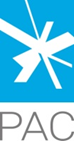 РЕПУБЛИКА СРБИЈАРАЗВОЈНА АГЕНЦИЈA СРБИЈЕИНФОРМАТОР О РАДУРАЗВОЈНЕ АГЕНЦИЈЕ СРБИЈЕ-  САДРЖАЈ-1. ОСНОВНИ ПОДАЦИ О ДРЖАВНОМ ОРГАНУ И ИНФОРМАТОРУ	32. ОРГАНИЗАЦИОНА СТРУКТУРА РАС-а	43. ФУНКЦИЈЕ СТАРЕШИНА ОРГАНА	124. ПОДАЦИ О ЈАВНОСТИ РАДА	205.СПИСАК НАЈЧЕШЋЕ ТРАЖЕНИХ ИНФОРМАЦИЈА ОД ЈАВНОГ          ЗНАЧАЈА	226. ОПИС НАДЛЕЖНОСТИ, ОБАВЕЗА И ОВЛАШЋЕЊА  РАС-а	237. ОПИС ПОСТУПАЊА У ОКВИРУ НАДЛЕЖНОСТИ, ОБАВЕЗА И ОВЛАШЋЕЊА	248. ПРОПИСИ КОЈЕ  РАС ПРИМЕЊУЈЕ У РАДУ	249. УСЛУГЕ КОЈЕ СЕ ПРУЖАЈУ ЗАИНТЕРЕСОВАНИМ ЛИЦИМА, ПОСТУПАК РАДИ ПРУЖАЊА УСЛУГА И ПРЕГЛЕД ПОДАТАКА О ПРУЖЕНИМ УСЛУГАМА	2610. ПОДАЦИ О ПРИХОДИМА И РАСХОДИМА	7811.ПОДАЦИ О ЈАВНИМ НАБАВКАМА	8712. ДРЖАВНА ПОМОЋ	10413. ПОДАЦИ О ИСПЛАЋЕНИМ ПЛАТАМА, ЗАРАДАМА И ДРУГИМ ПРИМАЊИМА	10614. ПОДАЦИ О СРЕДСТВИМА КОЈЕ РАС КОРИСТИ	10715. ПОДАЦИ О МЕСТУ И НАЧИНУ ЧУВАЊА НОСАЧА ИНФОРМАЦИЈА	11216. ПОДАЦИ О ВРСТАМА ИНФОРМАЦИЈА У ПОСЕДУ РАС-а И О ИНФОРМАЦИЈАМА У КОЈЕ СЕ ОМОГУЋАВА УВИД	11317. ОСТВАРИВАЊЕ ПРАВА НА ПРИСТУП ИНФОРМАЦИЈАМА ОД ЈАВНОГ ЗНАЧАЈА	1131. ОСНОВНИ ПОДАЦИ О ДРЖАВНОМ ОРГАНУ И ИНФОРМАТОРУИздавач Информатора: Развојна агенција Србије (у даљем тексту: РАС), ул. Kнеза Милоша 12, БеоградМатични број:17905031Порески идентификациони број (ПИБ):109336535Електронска пошта за пријем поднесака:office@ras.gov.rsДатум првог објављивања Информатора: мај 2016. годинеДатум последњег ажурирања података у Информатору:  20. новембар 2017. годинеИнформатор је доступан на интернет презентацији РАС-а, адреса -  www.ras.gov.rsИнформатор се може добити у електронском (снимање на медиј тражиоца) или у штампаном облику (бесплатно, на захтев), у просторијама РАС-а, у складу са тачком 13. Упутства за израду и објављивање информатора о раду државног органа (“Службени гласник РС“, бр. 68/2010)В.Д. ДИРЕКТОРА  РАС-а  је  Радош ГаздићЗа тачност и потпуност података који су објављени у Информатору одговара Жарко Милићевић, извршни директор  РАС-а.О објављивању и ажурности информатора стара се Весна Миздрак.О постављању Информатора на интернет презентацију РАС-а   стара се Jасмина Симић.Информатор је сачињен у складу са чланом 39. Закона о слободном приступу информацијама од јавног значаја (“Службени гласник РС“, бр. 120/2004, 54/2007, 104/2009 и 36/2010) и  Упутством за објављивање информатора о раду државног органа (“Службени  гласник РС“, бр. 68/2010).2. ОРГАНИЗАЦИОНА СТРУКТУРА РАС-аГрафички приказ: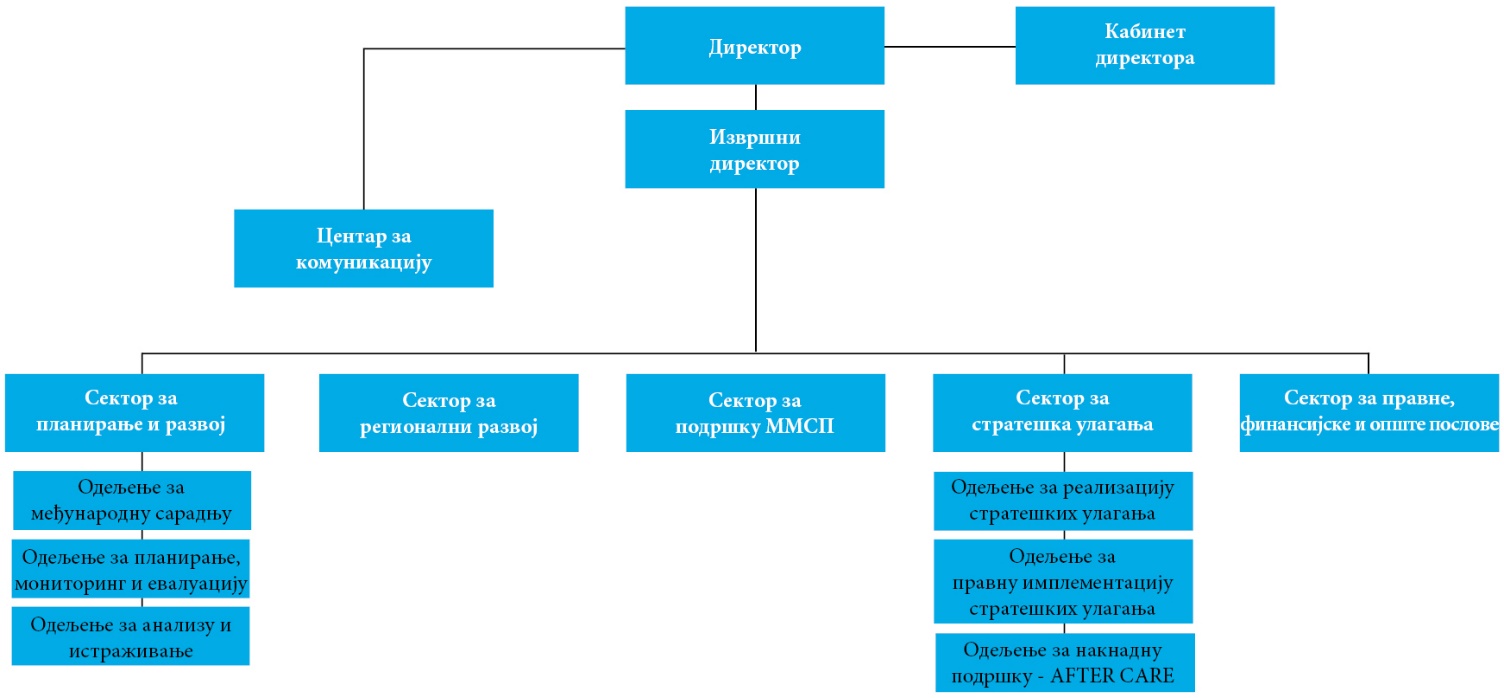 Наративни приказ:За обављање послова из делокруга РАС-а образоване су следеће основне унутрашње oрганизационе јединице:Сектор за планирање и развојСектор за регионални развојСектор за подршку ММСПП (микро, малим и средњим преузећима и предузетницима) Сектор за стратешка улагањаСектор за правне, финансијске и опште пословеУнутар Сектора за планирање и развој, као уже организационе јединице образована су: Одељењe за међународну сарадњу, Одељење за планирање, M&E  и Одељење за анализу и истраживање.Унутар Сектора за стратешка улагања, као уже организационе јединице образована су: Одељење за реализацију стратешких улагања, Одељење за правну имплементацију стратешких улагања и Одељење за накнадну подршку – Аfter Care.Као посебне организационе јединице ван састава Сектора образовани су:Центар за комуникацијеКабинетПравилник о организацији и систематизацији послова предвиђа да РАС има 55 систематизованих радних места за једног директора и 69 извршилаца: извршни директор; у оквиру Сектора за планирање и развој 13 извршилаца (1 директор Сектора и 12 извршилаца); у оквиру Сектора за регионални развој 3 извршиоца  (1 директор Сектора и 2 извршиоца); у оквиру Сектора за подршку ММСПП 11 извршилаца (1 директор Сектора и 10 извршилаца); у оквиру Сектора за стратешка улагања 22 извршилаца (1 директор Сектора и 21 извршилац); у оквиру Сектора за правне, финансијске и опште послове 11  извршилаца (1 директор Сектора и 10 извршилаца); у оквиру Центра за комуникацију 3 извршиоца (1 руководилац и 2 извршиоца) и у оквиру Кабинета 5 извршилаца (1 шеф и 4 извршиоца).Од укупног броја запослених на неодређено време 45 су са високом стручном спремом, 5 са вишом стручном спремом и 5 са средњом стручном спремом.Структура запослених у Развојној агенцији Србијена дан 20. новембар 2017. године*запослени на одређено време У Сектору за планирање и развој обављају се следећи послови:Синхронизација активности осталих сектора:континуирано прати и координира активности других сектора;обезбеђује остваривање синергетског ефекта дизајнирања и имплементације програма, пројеката и активности у домену других сектора;стара се о спровођењу Стратегије и Акционог плана развоја Агенције. Развој нових и унапређење постојећих принципа, функција и активности Агенције од значаја за унапређење квалитета рада Агенције и перформанси економског развоја: идентификује простор и предлаже политике и мере у циљу унапређења услова за пословање постојећих и потенцијалних ММСПП и инвеститора;остварује сарадњу у области улагања и прикупља информације о стању улагања у другим државама; иницира развој нових и/или унапређење постојећих услуга и програма Агенције у циљу побољшања конкурентности постојећих и потенцијалних ММСПП;иницира развој нових и унапређење постојећих програма и услуга у циљу поспешивања прилива нових директних инвестиција; верификује развојне програме и пројекте инициране од стране других одељења/сектора; учествује у развоју нових и унапређењу постојећих критеријума и система бодовања за потребе реализације програма Агенције. Сарадња са међународним институцијама:активно ради на идентификацији потенцијалних извора финансирања развојних програма и пружа смернице за израду програма и пројеката како би се извори користили на оптималан начин и остварили максималан резултат;ради на успостављању партнерстава за припрему и реализацију пројеката који се финансирају из међународне развојне помоћи; иницира и припрема пројекте који се финансирају из међународне развојне помоћи;имплементира активности усмерене ка процесу европских интеграција;учествује на међународним конференцијама и скуповима у циљу представљања резултата и планова Агенције;учествује у раду националних и међународних тела и организација (OECD, BSEC, EURADA...).Послови у вези са аналитичком основом и информационим системом:координира активности унапређења заједничког информационог система; идентификује релевантне изворе података и информација из домена економског и регионалног развоја;води Централизовани информациони систем који обједињује релевантне податке органа власти од значаја за израду анализа и студија у области привредног и регионалног развоја;пружа аналитичку подршку осталим секторима унутар Агенције;верификује анализе трошкова и користи за потенцијалне пројекте;реализује анализе ефеката програма;врши анализе и креира извештаје за потребе унапређења политика и мера економског развоја;врши мониторинг активности на изради и ажурирању база података.Стратешки маркетинг:управља активностима стратешког маркетинга;активно комуницира са интерним и екстерним заинтересованим странама у циљу изградње и унапређења институционалних партнерстава;успоставља нова партнерстава и унапређује постојећу сарадњу са домаћим и међународним релевантним организацијама и институцијама.Мониторинг и евалуација:прати  и врши оцену (евалуацију) рада свих организационих јединица Агенције;прати реализацију свих пројеката и израђује анализу ефеката у односу на очекиване вредности.У Сектору за регионални развој обављају се следећи послови:Акредитација/обнова акредитације регионалних развојних агенција;Учествовање у припреми критеријума за акредитацију;Координација мреже акредитованих регионалних развојних агенција (у даљем тексту АРРА)Вредновање рада АРРА;Учествовање у припреми критеријума за вредновање рада АРРА;Вођење Јединственог регистра акредитованих регионалних развојних агенција;Пружање стручне помоћи АРРА потребне за обављање њихових послова који се односе на регионални развој  и унапређење капацитета регионалних развојних агенција; Предлагање пројеката за унапређење и развој пословне инфраструктуре на регионалном/локалном нивоу; Пружање стручне подршке локалним самоуправама у циљу унапређења капацитета локалних самоуправа за припрему и спровођење развојних пројеката;Прикупљање и аналитичка обрада података од значаја за регионални развој;Учествовање у имплементацији пројеката који се финансирају из међународне развојне помоћи.У Сектору за подршку ММСПП се обављају следећи послови:Идентификација потреба за услугама, програмима и пројектима у циљу унапређења конкурентности и извозних активности сектора ММСПП;Припрема и спровођење програма и пројеката унапређења конкурентности и извозних активности сектора ММСПП; Спровођење и праћење пројеката финансираних од стране министарстава, домаћих и међународних институција и организација; Идентификацију и успостављање сарадње са свим релевантним институцијама и организацијама који су извори финансирања малих и средњих привредних друштава и предузетника;Израда анализа трошкова и користи за потенцијалне пројекте;Старање о адекватној промоцији програма и пројеката подршке ММСПП према циљној групи; Мониторинг корисника програма и пројеката за подршке сектору ММСПП;Пружање стручне и саветодавне подршке потенцијалним и постојећим ММСПП;Информисање ММСПП о програмима и пројектима Агенције, као и релевантним домаћим и иностраним изворима, услугама, механизмима и критеријумима за финансирање које се нуде на домаћем тржишту;Формирање и праћење базе података  корисника програма/пројеката који се спроводе у Сектору;Организација конференција, B2B састанака и посета у циљу повезивања сектора ММСПП са потенцијалим купцима домаћих производа и услуга; Пружање информација потенцијалним и постојећим извозницима о целокупној извозној регулативи и свим другим информацијама релевантним за извоз;Обавештавање извозника из Републике Србије о потребама потенцијалних страних купаца домаћих производа и услуга;Припрема и реализација програма едукације инструктора и консултаната за потребе развоја привредних друштава и предузетништва.У Сектору за стратешка улагања  обављају се следећи послови :Стручни и административно-оперативни послови у вези са пројектима привлачења директних инвестиција;Директна комуникација са заинтересованим инвеститорима и стручно саветовање инвеститора у вези са свим питањима пословног окружења у Републици Србији, у процесу доношења одлуке о избору области и локалитета за улагање;Директне активности са заинтересованим инвеститорима на реализацији инвестиционих пројеката:организација посета инвеститора потенцијалним локацијама за улагање,учествовање у самим посетама, пружање помоћи  у остваривању контакта са свим релевантним субјектима у вези са реализацијом улагања; Праћење и анализирање услова улагања и привредних услова на појединачним тржиштима и у појединачним секторима и давање предлога за њихово унапређење;Анализа постојећих прописа и иницирање измена стратешких и законских решења из области улагања пред надлежним министарством;Креирање и ажурирање базе података инвестиционих локација, домаћих добављача, инвестиционих пројеката у Србији, инвестиционих програма и спроведених контрола извршења реализације улагања; Учествовање у изради секторских студија и програма развоја локалних добављача, укључујући и анализе трошкова и користи за потенцијалне пројекте;Учествовање у креирању програма подстицаја за привлачење директних инвестиција, предлагање политике и мере у циљу унапређења инвестиционог амбијента и конкурентости Републике Србије у овом домену; Вршење стручне анализе инвестиционих пројеката, достављање обавештења о могућем нивоу подстицаја инвеститорима и израда предлога могућег нивоа подстицаја на основу стручне анализе;Пружање саветодавне помоћи инвеститорима и израда меморандума, споразума и уговора са инвеститорима;Учествовање у преговорима ради израде меморандума, споразума и уговора у области стратешких инвестиција;Вршење After Care активности (накнадне услуге након реализованог инвестиционог пројекта) у делу даљег развоја инвестиционих пројеката и привлачења нових инвестиција;Припремање документације за рад Савета за економски развој у делу привлачења инвестиција;Организовање припреме и ажурирање „информационог пакета“ за инвеститоре, као и других информационих докумената са подацима од значаја за инвеститоре.У Сектору за правне, финансијске и опште послове обављају се следећи послови:Спровођење административних активности које се односе на правни статус запослених; Израда планова рада Агенције, финансијских планова и извештаја о раду; Обављање административне активности у вези са финансијским пословањем Агенције, спровођење јавних набавки и исплата личних доходака и примања запослених;  Старање о поштовању прописа у вези са транспарентношћу рада Агенције и приступом информацијама од јавног значаја; Спровођење административних активности које се односе на редовне активности запослених (службена путовања, набавке средстава за рад, канцеларијског материјала и сл.);Спровођење активности у вези са управљањем људским ресурсима;Праћење примене прописа из области економског развоја, јавних набавки, финансија и других прописа неопходних за рад Агенције, давање објашњења и мишљења у вези са спорним питањима из делокруга рада Агенције;Учествовање у припреми и израда правних аката из делокруга надлежности Агенције;Праћење спорова који настану у вези са пословањем Агенције и по потреби заступање Агенције у истима.У Центру за комуникацију, као посебној организационој јединици, обављају се следећи послови:Координирање и управљање активностима интерне и екстерне комуникације;Предлагање, координирање и спровођење активности у вези са промоцијом активности Агенције и њених посебних програма и повећања видљивости 
Агенције; Вршење послова у вези са односима са јавношћу; Администрирање налога на друштвеним мрежама;Обезбеђивање несметане комуникације са интерним заинтересованим странама и корисницима, као и међусекторске комуникације;Верификовање промотивних материјала креираних од стране запослених у Агенцији и спољних сарадника.У Кабинету, као посебној организационој јединици, обављају се следећи послови:Организовање и усклађивање рада запослених у Кабинету;Обезбеђивање да се активности у Кабинету одвијају по плану;Припремање информација, стручних анализа, мишљења, извештаја и других материјала;Припремање материјала од значаја за састанак Колегијума Агенције;Припремње годишњег програма рада Агенције према упутствима директора;Припремање и координирање сарадње директора са одговарајућим државним органима, организацијама и телима, као и са међународним организацијама и институцијама;Вршење активности које обезбеђују благовремено извршавање обавеза директора;Припремње нацрта буџета у делу који се односи на рад Кабинета;Спровођење препоруке интерног ревизора за отклањање недостатака у раду Кабинета;Обављање и других послова из делокруга рада Кабинета, по налогу директора и извршног директора.  3. ФУНКЦИЈЕ СТАРЕШИНА ОРГАНАОргани РАС-а су Управни одбор и директор.Управни одбор:1) усваја статут РАС-а;2) усваја годишњи програм рада, финансијски план и извештај о раду РАС-а;3)доноси опште акте РАС-а осим правилника којим се уређује унутрашња организација и систематизација радних места;4) усмерава рад директора  и издаје му упутства за рад;5) надзире пословање РАС-а;6) на предлог директора, одлучује о захтевима који су, у складу са прописима, РАС-у поднети ради давања сагласности;7) доноси пословник о раду РАС-а;8) обавља друге послове у складу са законом.Законом је прописано да Управни одбор има пет чланова, од којих три члана из реда државних службеника или из реда државних службеника на положају у министарству, а два члана из реда пословне заједнице.Чланови Управног одбора се именују на период од пет година, са могућношћу поновног избора.Чланове Управног одбора именује и разрешава Влада на предлог министра надлежног за послове привреде. Решењем Владе РС 24 број 119-12759/2016 од 29.12.2016. године у Управни одбор РАС-а именовани су Драгана Одовић, председник и Марко Обрадовић, члан.Решењем Владе 24 број 119-13558/2015 од 16.12.2015. године  у Управни одбор РАС-а именовани су Бранко Дрчелић, члан, Вељко Кондић, члан и Александар Кемевиш, члан.Председник и чланови Управног одбора за свој рад примају накнаду. Директор:1) заступа и представља РАС;2) организује и руководи радом и пословањем РАС-а;3) одговара за законитост рада, као и за стручни рад и коришћење средстава РАС-а;4) закључује уговоре из делокруга рада РАС-а;5) доноси акт о унутрашњој организацији и систематизацији радних места у РАС-у;6) одговоран је за обављање административних и стручно-техничких послова за потребе Савета за економски развој;7) одлучује о правима и обавезама запослених;8) врши и друге послове утврђене законом и статутом.Директора именује и разрешава Влада РС на предлог министра надлежног за послове привреде, после спроведеног јавног конкурса, на период од пет година, с могућношћу поновног именовања.Решењем Владе РС 24 број 119-6235/2017 од 06.07.2017. године за вршиоца дужности директора РАС-а именован је Радош Газдић.У оквиру РАС-а  функционери и руководиоци организационих јединица су следећи: Овлашћења и дужности старешина су уређене Правилником о организацији и систематизацији послова РАС-а. ДиректорОпис послова: заступа и представља РАС; организује и руководи радом и пословањем РАС -а; одговара за законитост рада, као и за стручни рад и коришћење средстава РАС -а ; закључује уговоре из делокруга рада РАС -а; доноси Правилник о организацији и систематизацији послова у РАС -у; одговоран је за обављање административних и стручно-техничких послова за потребе Савета за економски развој; одлучује о правима и обавезама запослених;  предлаже акте које доноси Управни одбор; извршава одлуке Управног одбора и предузима мере за њихово спровођење; врши и друге послове утврђене законом и Статутом.Извршни директор	Опис послова: замењује директора у његовом одсуству; одговара за благовремено и законито обављање послова; стара се о јавности рада  РАС-а; врши контролу над радом сектора; координира и организује обављање послова преко директора сектора; обавља друге послове утврђене законом и статутом, као и послове које му повери директор. Директор Сектора за планирање и развој Опис послова: руководи радом Сектора; обавља најсложеније послове из делокруга Сектора; планира, организује и координира рад Сектора старајући се о благовременом  и стручном извршавању радних задатака запослених; обезбеђује да се све активности у Сектору одвијају по плану и утврђеним приоритетима; пружа стручну помоћ запосленима у Сектору у вези са извршавањем радних задатака; организује стручне и консултативне састанке ради решавања процедуралних и других питања у вези са радом Сектора; сарађује са директором и руководиоцима других организациони делова у поступку израде годишњег и периодичних извештаја о раду;   континуирано прати и координира активности других сектора; обезбеђује остваривање синергетског ефекта у дизајнирању и имплементацији програма, пројеката и активности у домену других сектора; ради на успостављању и унапређивању сарадње са релевантним државним, регионалним и међународним  институцијама и сродним агенцијама и институцијама из других земаља у циљу остваривања подршке равномерном регионалном и локалном економском развоју, сектору малих и средњих предузећа и предузетницима, регионалних развојних агенција и других партнерских институција; ради на развоју нових и унапређењу постојећих принципа, функција и активности од значаја за унапређење квалитета рада РАС-а и перформанси економског развоја; координира припрему и предлаже годишњи план рада директору; обавља и друге послове по налогу директора.Руководилац одељења за међународну сарадњуОпис послова: непосредно руководи и организује рад у Одељењу; предлаже годишњи план рада Одељења; прати планирану динамику рада; организује, припрема и израђује извештаје о раду Одељења; учествује у изради  извештаја о раду Сектора за планирање и развој; одговара за благовремено, законито и квалитетно обављање послова у Одељењу непосредном руководиоцу; обавља послове који се односе на: успостављање и унапређење сарадње са свим релевантним  државним органима и организацијама, међународним и регионалним институцијама, амбасадама, економским представништвима и сродним агенцијама и институцијама из других земаља у циљу остваривања подршке привредном и  равномерном регионалном развоју; учествује у припреми и реализацији стратешких приоритета за ЕУ интеграције; организује планирање и програмирање програма и пројеката међународне развојне помоћи; учествује у  идентификовању  потреба, планирању, предлагању  и  непосредној имплементацији пројеката из области међународне сарадње; преговара и комуницира са донаторским организацијама приликом кандидовања пројеката; координира активности на извештавању по националним и међународним програмским и стратешким документима; учествује у раду националних и међународних тела и организација;  непосредно извршава најсложеније послове из делокруга Одељења; обавља и друге послове по налогу директора Сектора.Руководилац одељења за планирање, М&E Опис послова: непосредно руководи и организује рад у Одељењу; предлаже годишњи план рада Одељења; прати планирану динамику рада; организује, припрема и израђује извештаје о раду Одељења; учествује у изради  извештаја о раду Сектора за планирање и развој; одговара за благовремено, законито и квалитетно обављање послова у Одељењу непосредном руководиоцу; обавља послове који се односе на: учествује у планирању стратешког позиционирања и развоја РАС-а; учествује у успостављању дугорочне сарадње са другим институцијама и релевантним партнерима на међународном, националном, регионалном и локалном нивоу; учествује у процесу планирања рада РАС-а кроз ревидирање предлога програма рада РАС-а са предлозима за унапређење истог; учествује у креирању индикатора за праћење пројектних/програмских активности; координира план мониторинга и евалуације; обавља послове редовног прикупљања и анализе података ради периодичне контроле имплементације планираних активности у односу на дефинисане циљеве и очекиване резултате, као и адекватно коришћење планираних ресурса; врши мониторинг и предлаже мере за кориговање активности за које је утврђено да нису усаглашене са дефинисаним циљевима и очекиваним резултатима; врши мониторинг и предлаже мере за обустављање активности које упућују на неадекватно коришћење планираних ресурса; врши евалуацију и анализу ефеката реализованих пројеката на остварење општих циљева; обавља и друге послове по налогу директора Сектора. Руководилац одељења за анализу и истраживањеОпис послова: непосредно руководи и организује рад у Одељењу; предлаже годишњи план рада Одељења; прати планирану динамику рада; организује, припрема и израђује извештаје о раду Одељења; учествује у изради  извештаја о раду Сектора за планирање и развој; одговара за благовремено, законито и квалитетно обављање послова у Одељењу непосредном руководиоцу; обавља послове који се односе на: послове аналитике и истраживања (истраживања и развој); успостављање и вођење база података; организовање и спровођење истраживања од значаја за привредни и регионални развој; припрема аналитичких извештаја као основе за креирање нових мера и програма; прикупљање, обрада и анализа података и извештаја реализиваних пројеката и програма; праћење и анализирање истраживања које спроводе домаће и међународне институције и организације; обавља и друге послове по налогу директора Сектора.Директор Сектора за регионални развој Опис послова: руководи радом Сектора; обавља најсложеније послове из делокруга Сектора; планира, организује и координира рад Сектора старајући се о благовременом  и стручном извршавању радних задатака запослених; обезбеђује да се све активности у Сектору одвијају по плану и утврђеним приоритетима; пружа стручну помоћ запосленима у Сектору у вези са извршавањем радних задатака; организује стручне и консултативне састанке ради решавања процедуралних и других питања у вези са радом Сектора; сарађује са директором и руководиоцима других организациони делова у поступку израде годишњег и периодичних  извештаја о раду;  израђује секторске извештаје; континуирано прати и координира активности других сектора; ради на развоју нових и унапређењу постојећих принципа, функција и активности од значаја за унапређење квалитета рада РАС-а  у делокругу Сектора; иницира предлоге измена закона и подзаконских аката из делокруга рада Сектора; идентификује и успоставља сарадњу са релевантним институцијама и организацијама из делокруга Сектора; прати реализацију програма и пројеката регионалног развоја; координира припрему и предлаже годишњи план рада директору РАС-а; обавља и друге послове по налогу директора.Заменик директора Сектора за регионални развој Опис послова: непосредно организује рад у Сектору; учествује у припреми годишњег плана рада Сектора; прати планирану динамику рада; учествује у изради  извештаја о раду Сектора; одговара за благовремено, законито и квалитетно обављање послова непосредном руководиоцу; координира рад у мрежи регионалних развојних агенција; учествује у припреми развојних пројеката и пружа стручну помоћ у имплементацији; обавља послове у поступку акредитовања и вредновања регионалних развојних агенција; прати планирану динамику рада Сектора; остварује сарадњу из делокруга Сектора са другим институцијама; иницира предлоге измена закона и подзаконских аката из делокруга рада Сектора; непосредно извршава најсложеније послове из делокруга рада Сектора; обавља и друге послове по налогу директора Сектора.Директор Сектора за подршку ММСПП Опис послова: руководи радом Сектора; обавља најсложеније послове из делокруга Сектора; планира, организује и координира рад Сектора старајући се о благовременом  и стручном извршавању радних задатака запослених; обезбеђује да се све активности у Сектору одвијају по плану и утврђеним приоритетима; пружа стручну помоћ запосленима у Сектору у вези са извршавањем радних задатака; организује стручне и консултативне састанке ради решавања процедуралних и других питања у вези са радом Сектора; ради на развоју нових и унапређењу постојећих принципа, функција и активности од значаја за унапређење квалитета рада РАС-а у делокругу Сектора; идентификује и успоставља сарадњу са релевантним институцијама и организацијама које пружају подршку сектору ММСПП.; прати реализацију програма и пројеката привредног развоја; сарађује са директором и руководиоцима других сектора у поступку израде годишњег и периодичних  извештаја о раду; израђује секторске извештаје; израђује и предлаже годишњи план рада директору РАС-а у вези са пословима  из делокруга Сектора; обавља и друге послове по налогу директора.Заменик директора Сектора за подршку ММСПП Опис послова: обавља најсложеније послове из делокруга Сектора; учествује у креирању, реализацији и праћењу програма и пројеката РАС-а који се односе на подршку ММСПП; учествује у реализацији и праћењу пројеката финансираних од стране министарстава, домаћих и међународних институција и организација; учествује у креирању, реализацији и праћењу програма и пројеката унапређења извозних активности привредних субјеката; координира, реализује и прати извршење плана мониторинга корисника средстава добијених од РАС-а; успоставља сарадњу са релевантним институцијама и организацијама који су извори финансирања ММСП; задужен је за праћење и примену прописа из делокруга Сектора; пружа информације потенцијалним и постојећим извозницима о целокупној извозној регулативи и свим другим информацијама релевантним за извоз; учествује у изради  извештаја о раду Сектора; одговара за благовремено, законито и квалитетно обављање послова из делокруга Сектора; замењује директора Сектора у његовом одсуству; обавља и друге послове по налогу директора Сектора.Директор Сектора за стратешка улагања Опис послова: руководи радом Сектора; обавља најсложеније послове из делокруга Сектора; организује и координира рад Сектора, старајући се о благовременом и стручном извршавању радних задатака запослених; остварује сарадњу из делокруга Сектора са другим институцијама; обезбеђује да се све активности у Сектору одвијају по плану и утврђеним приоритетима; пружа стручну помоћ запосленима у Сектору у вези са извршавањем радних задатака; организује стручне и консултативне састанке ради решавања процедуралних и других питања у вези са радом Сектора; сарађује са директором и руководиоцима других сектора у поступку израде плана рада, финансијског плана и  извештаја о раду; израђује и предлаже годишњи план рада директору у вези са пословима управљања пројектима; врши контролу извештаја о реализованим програмима и пројектима и израђује секторске извештаје; организује рад на управљању базом инвестиционих пројеката и инвестиционих локација РАС-а; врши координацију над стручном анализом инвестиционих пројеката Сектора; координира у поступку достављања обавештења о могућем нивоу подстицаја инвеститорима; координира у процесу израде предлога могућег нивоа подстицаја на основу стручне анализе; организује рад на вођењу евиденције у вези са улагањима; организује рад и прати реализацију програма и пројеката привредног и регионалног развоја за подстицање директних инвестиција; организује припрему и ажурирање „информационог пакета“ за инвеститоре, као и других информационих докумената са подацима од значаја за инветиторе; обавља и друге послове по налогу директора.Руководилац одељења за реализацију стратешких улагања Опис послова: координира радом пројектних тимова и одговоран је за реализацију и праћење спровођења пројекта; непосредно извршава сложене послове из делокруга Сектора, учествује у извршавању послова које Сектор обавља као поверене послове државне управе; учествује у припреми и спровођењу програма и пројеката привредног и регионалног развоја; припрема предлоге оперативних планова реализације програма и пројеката; предлаже годишњи план рада директору Сектора; сачињава извештаје о реализованим програмима и пројектима за које је задужен и учествује у изради секторских извештаја; врши стручну анализу инвестиционих пројеката и врши надзор над стручном анализом инвестиционих пројеката Одељења; врши надзор у поступку достављања обавештења о могућем нивоу подстицаја инвеститорима; врши надзор у процесу израде предлога могућег нивоа подстицаја на основу стручне анализе; учествује у сарадњи из делокруга Сектора са другим институцијама; учествује у обезбеђивању услова за приступ и реализацију пројеката који се финансирају из међународне развојне помоћи; обавља и друге послове по налогу директора и директора Сектора.Руководилац Одељења за правну имплементацију стратешких улагања Опис послова: руководи радом Одељења; обавља најсложеније послове из делокруга Одељења; организује и координира рад Одељења; обезбеђује да се све активности у Одељењу одвијају по плану и утврђеним приоритетима; пружа стручну помоћ запосленима у Одељењу у вези са извршавањем радних задатака; организује стручне и консултативне састанке ради решавања процедуралних и других питања у вези са радом Одељења; сарађује са директором и руководиоцима других сектора у вршењу послова из делокруга рада РАС-а у области инвестиција; обавља послове анализе, праћења и иницирања измене стратешких и законских решења из области улагања пред надлежним министарством; прати примену прописа из области улагања и државне помоћи и предлаже решења за њихову измену; учествује у реализацији пројеката од значаја за привлачење улагања; идентификује и успоставља сарадњу са свим релевантним институцијама; пружа саветодавну помоћ запосленима у изради меморандума, споразума и уговора са инвеститорима; пружа правни консалтинг инвеститорима; припрема комплексније предлоге меморандума, споразума и уговора о додели средстава подстицаја и доставља их надлежном министарству; учествује у преговорима ради израде меморандума, споразума и уговора у области стратешких инвестиција; обавља и друге послове по налогу директора Сектора и директора.Руководилац одељења за накнадну подршку – After care  Опис послова: координира радом пројектног тима и одговоран је за реализацију и праћење пројеката, сарађује са државним органима и организацијама и носиоцима јавно правних овлашћења као и осталим трећим лицима, органима територијалне аутономије и локалне самоуправе, ради обезбеђивања услова за примену Закона о улагањима и других прописа којима се уређују питања од значаја за унапређење привредног развоја и улагања; прати примену Закона и предлаже одговарајуће мере; организује посете заинтересованих инвеститора инвестиционим локацијама; пружа стручну помоћ инвеститорима у процесу избора локација за улагање, упознавања са регулативом од значаја за реализацију инвестиције и помоћ у прибављању лиценци и дозвола, као и успостављање контакта са надлежним органима; врши стручну анализу инвестиционих пројеката и врши надзор над стручном анализом инвестиционих пројеката Одељења; по потреби врши надзор у поступку достављања обавештења о могућем нивоу подстицаја инвеститорима; по потреби врши надзор у процесу израде предлога могућег нивоа подстицаја на основу стручне анализе; врши саветодану помоћ у вези са имплементацијом пројеката у складу са Законом и прописима, врши анализу достављених извештаја о реализацији пројеката, врши саветодавну помоћ у вођењу извештаја о инвестиционим пројектима у бази пројеката РАС-а, ажурирању и старању о уредности истих;, као и других информационих докумената са подацима од значаја; врши контролу над радом чланова свога тима; врши контролу извештаја припремљених за Савет за економски развој;  обавља и друге послове по налогу директора Сектора и директора.Директор Сектора за правне, финансијске и опште послове Опис послова: руководи радом Сектора; обавља најсложеније послове из делокруга Сектора; организује и координира рад Сектора, старајући се о благовременом  и стручном извршавању радних задатака запослених; обезбеђује да се све активности у Сектору одвијају по плану и утврђеним приоритетима; пружа стручну помоћ запосленима у Сектору у вези са извршавањем радних задатака; врши контролу реализације планиране динамике рада Сектора; организује стручне и консултативне састанке ради решавања процедуралних и других питања у вези са радом Сектора; даје предлог плана јавних набавки директору и пружа стручну помоћ у поступцима реализације истих; израђује секторске извештаје; предлаже годишњи план рада директору; руководи процесом обуке и усавршавања кадрова; на основу планова активности других организационих делова координира рад на изради предлога годишњег програма рада и финансијског плана за буџетску годину; прати реализацију финансијских и материјалних средстава у циљу обезбеђења законског, наменског и економичног трошења; координира послове израде годишњег извештаја о раду и финансијског извештаја РАС-а; обавља и друге послове по налогу директора.Заменик директора Сектора за правне, финансијске и опште послове Опис послова: координира радом запослених који обављају финансијске и рачуноводствене послове, а у одсутности директора Сектора и радом свих запослених у Сектору; припрема нацрт финансијског плана РАС-а и врши контролу и анализу извршења финансијског плана; учествује у изради предлога плана јавних набавки; контролише извршење јавних набавки; врши контролу законитости, рачуноводствене исправности и веродостојности финансијске документације; пружа саветодавну помоћ у припреми потребне документације за обрачун плата, накнада и других примања запослених; врши контролу измене апропријације ради обезбеђивања ефикасног функционисања РАС-а; пружа саветодавну помоћ код обрачуна накнаде по основу свих врста уговора (уговори о раду, уговори о делу, ауторски уговори, уговори о привременим и повременим пословима); израђује и контролише анализе и извештаје о финансијско материјалном пословању и извршењу буџета и доставља их министарству надлежном за послове финансија и другим надлежним органима у роковима прописаним законом; предузима све радње везане за припрему и реализацију екстерне ревизије; обавља и друге послове по налогу директора Сектора.Руководилац Центра за комуникацију Опис послова: руководи радом Центра; обавља најсложеније послове из делокруга Центра; организује и координира рад Центра, старајући се о благовременом  и стручном извршавању радних задатака запослених; обезбеђује да се све активности у Центру одвијају по плану и утврђеним приоритетима; пружа стручну помоћ запосленима у Центру у вези са извршавањем радних задатака; врши контролу реализације планиране динамике рада Центра; организује стручне и консултативне састанке ради решавања процедуралних и других питања у вези са радом Центра; даје предлог плана активности директору и пружа стручну помоћ у поступцима реализације истих; израђује извештаје; предлаже годишњи план рада директору РАС-а; руководи процесом обуке и усавршавања кадрова; на основу планова активности других организационих делова координира рад на изради предлога годишњег програма рада; обавља и друге послове по налогу извршног директора и директора.4. ПОДАЦИ О ЈАВНОСТИ РАДАСедиште РАС-а: Кнеза Милоша 12, Београд. Порески идентификациони број РАС-а:  (ПИБ):109336535Радно време запослених у РАС-а траје осам часова дневно, и то тако што почиње у 7.30 часова а завршава се у 15.30 часова.Телефон Агенције: 011/3398-900Телефакс Агенције: 011/3398-550Контакт телефони:Лице овлашћено за поступање по захтевима за слободан приступ информацијама од јавног значаја је Марија Кабадајић, marija.kabadajic@ras.gov.rs, телефон: 0113398506.Лице овлашћено за сарадњу са новинарима и јавним гласилима је Јасмина Симић, jasmina.simic@ras.gov.rs,телефон: 0113398900. Остваривање непосредног увида у рад и снимања активности РАС-a који се одвијају у просторијама које  РАС користи, није уобичајено, али је могуће, уколико се обавља на начин који неће угрозити обављање послова РАС-а.  РАС  нема посебна правила о јавности рада или ограничењу јавности рада и на њу се примењују сва правила која важе и за друге јавне агенције. РАС није надлежан да одлучује о евентуалном ограничењу могућности да се снима објекат у којем ради (треба се обратити обезбеђењу на пријавници).5. СПИСАК НАЈЧЕШЋЕ ТРАЖЕНИХ ИНФОРМАЦИЈА ОД ЈАВНОГ          ЗНАЧАЈАРАС добија захтеве за приступ информацијама од јавног значаја, у смислу Закона о слободном приступу информацијама од јавног значајаУ току 2016. године и у првом и другом тромесечју 2017. године РАС-у је поднето укупно 36 захтева за приступ информацијама од јавног значаја и то:-путем електронске поште 1 захтев који се односио на зараду директора као и просечну зараду запослених остварену у септембру месецу 2016. године а на који је благовремено одговорено и по истом поступљено,-путем електронске поште 23 захтева који су се односили на приступ информацијама са отварања понуде за јавне набавке а на које је благовремено одговорено и по истим поступљено,- путем електронске поште 7 захтева медија а на које је благовремено одговорено и по истим поступљено,-3 писана захтева који су се односили на приступ информацијама доделе подстицајних средстава а на које је благовремено одговорено, односно подносилац је сагласно одредбама Закона о улагањима упућен на обраћање Министарству привреде,-1 писани захтев који се односио на приступ информацијама о додељеној државној помоћи у Републици Србији а на који је благовремено одговорено, односно подносилац је упућен на преузимање података са интернет презентација Министарства финансија или Комисије за контролу државне помоћи,-1 писани захтев који се односио на приступ информацијама којим је подносилац захтевао достављање комплетне конкурсне документације, одлука и пратећих докумената као и пристиглих предлога пројеката а све у вези јавног позива за доделу бесповратних средстава, а на који је благовремено одговорено, односно подносиоцу је делимично достављена тражена документација а у делу који се односио на доставу копија предлога пројеката захтев је одбијен и о истом је донето решење.РАС је сагласно одредби члана 43. Закона о слободном приступу информацијама од јавног значаја и одредбама Закона о заштити података о личности доставио годишњи извештај Поверенику за информације од јавног значаја и заштиту података о личности о радњама РАС-а у 2016. години предузетим у циљу примене наведених закона.6. ОПИС НАДЛЕЖНОСТИ, ОБАВЕЗА И ОВЛАШЋЕЊА  РАС-аРАС је образован Законом о улагањима („Службени гласник РС“, број 89/2015). Делокруг: 1) сарађује са државним органима и организацијама и носиоцима јавних овлашћења, органима територијалне аутономије и локалне самоуправе, ради обезбеђивања услова за примену овог закона и других прописа којима се уређују питања од значаја за унапређење привредног развоја и улагања; 2) прати примену овог закона и предлаже одговарајуће мере; 3) учествује у припреми програма и пројеката привредног и регионалног развоја; 4) врши анализе и обезбеђује податке и информације за потребе унапређења политике привредног и регионалног развоја; 5) врши акредитацију и координацију регионалних развојних агенција; 6) обавља стручне и административно-оперативне послове у вези са пројектима привлачења директних инвестиција и улагања и прати њихову реализацију у складу са законом и прописима; 7) спроводи програме и пројекте са циљем унапређења извозних активности привредних субјеката; 8) спроводи програме и пројекте са циљем унапређења положаја, активности и конкурентности малих и средњих привредних субјеката и предузетника; 9) води Централизовани информациони систем који обједињује релевантне податке органа власти, од значаја за израду анализа и студија у области привредног и регионалног развоја; 10) води евиденцију улагача од посебног значаја и улагача од локалног значаја; 11) предлаже, координира и спроводи активности стратешког маркетинга привредних потенцијала и угледа Републике Србије; 12) пружа стручну и саветодавну подршку привредним друштвима и предузетницима; 13) припрема и реализује програме едукације инструктора и консултаната за потребе развоја привредних друштава и предузетништва; 14) извршава и координира спровођење програма и пројеката привредног и регионалног развоја за подстицање директних инвестиција; 15) обезбеђује услове за приступ и реализацију пројеката који се финансирају из међународне развојне помоћи; 16) прати и анализира услове улагања и привредне услове на појединачним тржиштима и у појединачним секторима и даје предлоге за њихово унапређење; 17) остварује сарадњу у области улагања и прикупља информације о стању улагања у другим државама; 18) води посебне евиденције у складу са овим законом; 19) води поступак против функционера у коме се одлучује да ли постоји повреда овог закона о чему доноси одлуку; 20) предлаже давање државне помоћи, у складу са овим законом и прописима о контроли државне помоћи; 21) организује и врши издавачку делатност у складу са својим делокругом; 22) обавља и друге послове, у складу са законом и Статутом Агенције. Министарство на предлог РАС-а ближе уређује садржај и начин вођења Централизованог информационог система из става 1. тачка 9) овог члана. Послове из тач. 5), 9), 10) и 18) РАС  обавља као поверене послове. 7. ОПИС ПОСТУПАЊА У ОКВИРУ НАДЛЕЖНОСТИ, ОБАВЕЗА И ОВЛАШЋЕЊАНадлежности, обавезе и овлашћења РАС-а прописане су Законом о улагањима.У складу са чланом 45. и 46. Закона о јавним агенцијама, Управни одбор РАС-а усваја годишњи програм рада  и финансијски план  за наредну годину и подноси га до 15. децембра текуће године Влади, као оснивачу, на сагласност. Управни одбор РАС-а усваја и подноси Влади као оснивачу на сагласност годишњи извештај о раду за протеклу годину и финансијски извештај према правилима за подношење завршних рачуна јавних предузећа, до 1. марта текуће године.Опис послова Сектора РАС-а приказан је у тачки 3. Информатора.        8. ПРОПИСИ КОЈЕ  РАС ПРИМЕЊУЈЕ У РАДУ РАС у свом раду, као јавна агенција, примењује следеће прописе: -Закон о улагањима („Службени гласник РС“, бр. 89/2015);- Закон о јавним агенцијама („Службени гласник РС“, бр. 18/2005 и 81/2005 - испр.);- Закон о регионалном развоју („Службени гласник РС“, бр. 51/2009, 30/2010 и 89/2015-др. закон);-Закон о контроли државне помоћи („Службени гласник РС“, бр. 51/2009);- Закон о слободном приступу информацијама од јавног значаја („Службени гласник РС“,  бр. 120/2004, 54/2007, 104/2009 и 36/2010);-Закон о раду(„Службени гласник РС“, бр. 24/2005, 61/2005, 54/2009, 32/2013 и 75/2014);-Закон о спречавању злостављања на раду („Службени гласник РС“, бр. 36/2010);-Закон о заштити од пожара („Службени гласник РС“, бр. 111/2009 и 20/2015);- Закон о безбедности и здрављу на раду („Службени гласник РС“, бр. 101/2005 и 91/2015);-Закон о заштити становништва од изложености дуванском диму („Службени гласник РС“, бр. 30/2010);-Закон о јавним набавкама („Службени гласник РС“, бр.124/2012, 14/2015 и 68/2015);- Закон о буџетском систему („Службени гласник РС“, бр. 54/2009, 73/2010, 101/2010, 101/2011, 93/2012, 62/2013-испр., 108/2013, 142/2014, 68/2015-др. Закон и 103/2015);-Закон о рачуноводству („Сл. гласник РС“, бр.62/2013);- Закон о општем управном поступку („Службени лист СРЈ“, бр. 33/1997 и 31/2001 и „Службени гласник РС“, бр. 30/2010);- Закон о управним споровима („Службени лист СРЈ“, бр. 111/2009);- Закон о печату државних и других органа („Службени гласник РС“, бр. 101/2007);- Закон о Агенцији за борбу против корупције („Службени гласник РС“, бр. 97/2008, 53/2010, 66/2011-одлука УС, 67/2013-одлука УС, 112/2013-аутентично тумачење и 8/2015-одлука УС);- Закон о начину одређивања максималног броја запослених у јавном сектору („Службени гласник РС“, бр. 68/2015);- Закон о службеној употреби језика и писама („Службени гласник РС“, бр. 45/1991, 53/1993, 67/1993, 48/1994, 101/2005-др. закон и 30/2010);- Закон о републичким административним таксама („Службени гласник РС“, бр.43/2003, 51/2003-испр., 61/2005, 101/2005-др. закон, 5/2009, 54/2009, 50/2011, 70/2011-усклађени дин. изн., 55/2012-усклађени дин. изн., 93/2012, 47/2013-усклађени дин. изн., 65/2013 – др. закон, 57/2014-усклађени дин. изн, 45/2015-усклађени дин. изн, 83/2015 и 112/2015);- Закон о пореском поступку и пореској администрацији („Службени гласник РС“, бр. 80/2002, 84/2002-испр., 70/2003, 55/2004, 61/2005, 85/2005-др. закон, 62/2006-др. закон, 63/2006-испр др. закона, 61/2007, 20/2009, 72/2009-др. закон, 53/2010, 101/2011, 2/2012-испр., 93/2012, 47/2013, 108/2013, 68/2014, 105/2014 и 15/2016);- Закон о порезу на доходак грађана („Службени гласник РС“, бр.24/2001, 80/2002, 80/2002-др. закон, 135/2004, 62/2006, 65/2006-испр., 31/2009, 18/2010, 50/2011, 91/2011-одлука УС, 7/2012-усклађени дин. изн., 93/2012, 114/2012-одлука УС, 8/2013-усклађени дин. изн., 47/2013, 48/2013-испр., 108/2013, 6/2014-усклађени дин. изн., 57/2014, 68/2014-др. закон и 5/2015-усклађени дин. изн, 112/2015 и 5/2016усклађени дин. изн.);- Закон о девизном пословању („Службени гласник РС“, бр. 62/2006, 31/2011, 119/2012 и 139/2014);- Закон о пензијском и инвалидском осигурању („Службени гласник РС“, бр. 34/2003, 64/2004-одлука УСРС, 84/2004-др. закон, 85/2005, 101/2005-др. закон, 63/2006-одлука УСРС, 5/2009, 107/2009, 101/2010, 93/2012, 62/2013, 108/2013, 75/2014 и 142/2014);-Уредба о висини накнаде нужних трошкова за издавање копије докумената на којима се налазе информације од јавног значаја („Службени гласник РС“, бр.8/2006);- Уредба о условима и начину привлачења директних инвестиција („Службени гласник РС“, бр. 110/2016);- Уредба о уређивању програма подршке малим предузећима за набавку опреме у 2017. години („Службени гласник РС“, бр.13/2017);- Уредба о утврђивању програма стандардизованог сета услуга за акредитоване регионалне развојне агенције у 2017. години („Службени гласник РС“, бр.5/2017);- Уредба о утврђивању програма подстицања регионалног и локалног развоја у 2017. години („Службени гласник РС“, бр.5/2017);-Уредба о утврђивању Програма стандардизованог сета услуга за микро, мала и средња предузећа и предузетнике у 2017. години („Службени гласник РС“, бр.8/2017 и 33/2017); - Уредба о програму и начину полагања државног стручног испита („Службени гласник РС“, бр. 16/2009 и 84/2014);- Уредба о накнади трошкова и отпремнини државних службеника и намештеника („Службени гласник РС“, бр. 98/2007-пречишћен текст и 84/2014);- Правилник о контном оквиру и садржини рачуна у контном оквиру за друга правна лица („Службени гласник РС“, бр. 137/2014);- Упутство за израду и објављивање информатора о раду државних органа („Службени гласник РС“, бр. 68/2010);- Стратегија за подршку развоја малих и средњих предузећа, предузетништва и конкурентности за период од 2015. до 2020. године („Службени гласник РС“, бр. 25/2013);- Стратегија развоја и подршке индустрији информационих технологија(„Службени гласник РС“, бр. 35/2015);- Стратегија и политика развоја индустрије Републике Србије („Службени гласник РС“, бр. 55/2011).Прописи које је донела Агенција:Правилник о организацији наступа домаћих привредника на међународним сајмовима, бр. 110-00-1/2016-01 од 8.2.2016. године.9. УСЛУГЕ КОЈЕ СЕ ПРУЖАЈУ ЗАИНТЕРЕСОВАНИМ ЛИЦИМА, ПОСТУПАК РАДИ ПРУЖАЊА УСЛУГА И ПРЕГЛЕД ПОДАТАКА О ПРУЖЕНИМ УСЛУГАМАПодршка улагачимаПромовисањем могућности за улагања и пружањем помоћи страним инвеститорима да започну или прошире пословање у Србији, Агенција активно ради на развоју домаће привреде кроз отварање нових радних места, трансфер технологија и знања, унапређење пословног управљања и друге користи од страних директних инвестиција. Компанијама које желе да инвестирају или реинвестирају у Републици Србији Агенција нуди следеће услуге: проналажење гринфилд и браунфилд локацијапомоћ у административним процедурама на свим нивоимапосредовање у комуникацији са надлежним институцијама на државном и локалном нивоу администрирање пројеката који аплицирају за доделу средстава државне помоћиповезивање са локалним добављачимаПроналажење greenfield и brownfield локацијаБаза грађевинских локација и слободних капацитета у власништву домаћих физичких и правних лица намењена је потенцијалним и постојећим инвеститорима и користи се при избору локација за изградњу производних и пословних објеката. Помоћ у административним процедурама на свим нивоима Агенција активно ради на привлачењу потенцијалних инвеститора и ефикасној реализацији њихових пројеката, давањем економских, правних и других врста информација, саветовањем у вези са различитим административним аспектима пословања у Републици Србији и пружањем подршке у свим фазама инвестиционог пројекта.Посредовање у комуникацији са надлежним институцијама на државном и локалном нивоу Агенција нуди могућност организовања посета и састанака са министарствима, агенцијама, локалним самоуправама и осталим релевантним институцијама у циљу што ефикасније реализације пројеката и решавања конкретних проблема.Администрирање пројеката који аплицирају за доделу средстава државне помоћиАгенција администрира писма о намерама инвеститора поводом реализације потенцијалних инвестиционих пројеката, врши стручну анализу инвестиционих пројеката који аплицирају за доделу средстава државне помоћи и прати динамику реализације инвестиционог пројекта.Повезивање са локалним добављачима База добављача садржи податке о производном програму, стандардима квалитета и производним капацитетима домаћих предузећа, као и њихове контакт податке, чиме је заинтересованим пословним партнерима из иностранства омогућено да добију детаљан увид у њихово пословање и директно их контактирају ради успостављања сарадње. Услуге након реализације пројекта  After care сервис је намењен компанијама које су реализовале своје инвестиционе пројекте и започеле са активним пословањем на нашем тржишту. Сврха овог сервиса је одржавање редовних контаката са нашим клијентима и осталим страним и домаћим компанијама којима је потребна подршка у пословним активностима, са акцентом на проширење свог пословања. Најважније услуге Агенције након реализације пројекта су: успостављање контаката са администрацијом на локалном нивоу;повезивање са представницима министарстава и других државних органа;  помоћ у решавању административних питања на нивоу јавних предузећа (Путеви Србије, Електропривреда Србије, Србијагас и друга); посредовање у проналажењу локалних пословних партнера (менаџери пројеката, локални добављачи, пословне банке, адвокатске канцеларије итд.); припрема предлога за доношење правних прописа у циљу унапређења привредног амбијента. Услуге комуникације, давања информација, појашњења, спровођење,  реализација, администрирање свих програма и пројеката које РАС спроводи.ПЛАН РАДА  СЕКТОРА ЗА СТРАТЕШКА УЛАГАЊАРад на потенцијалним инвестиционим пројектима
Кључни циљеви:Рад на 100 потенцијалних инвестиционих пројеката:35 пројеката пренесених из 2016. годинеВредности инвестиција: 400 милиона евраБрој радних места: 11.00075 нових пројеката у 2016. годиниОчекивана вредност инвестиција: 500 милиона евраОчекиван број радних места: 12.000Отварање 18.000 нових радних местаПотенцијални инвестициони пројекти представљају могућност улагања привредних друштава која ће довести до нових привредних активности и отварања нових радних места. Према свом карактеру потенцијални инвестициони пројекти могу бити веома различити и самим тим захтевају различит приступ и врсту услуга које им може понудити РАС. Између осталог потенцијални инвестициони пројекти се разликују по величини, привредном сектору у коме се обављају и начину имплементације, као и по држави из које инвеститор долази. Рад на потенцијалним инвестиционим пројектима представља основну делатност РАС-а.По питању привредног сектора или привредне делатности у којој ће се обављати потенцијални инвестициони пројекат саветници Сектора за директна улагања су специјализовани за одређене привредне секторе. Ова специјализација одговара потребама РАС-а у смислу броја упита у одређеним секторима, а на основу статистика из 2015. и 2016. године. Пројекте у секторима који су недовољно заступљени да се за њих издвоји посебан саветник покривају саветници општих привредних делатности, али сви саветници РАС-а су довољно обучени да могу да по потреби прихвате рад на пројекту из сектора који није њихова специјализација. У табели 1 приказан је проценат броја упита у одређеним секторима према подацима из 2015. – 2016. године.Табела 1 – Очекивани број упита по индустријским секторимаПо питању величине потенцијални инвестициони пројекат се карактерише са два основна параметра: вредност инвестиције и број новоотворених радних места. На основу тога РАС разврстава пројекте у три категорије: мали, средњи и велики инвестициони пројекат (табела 2). Ова класификација није у вези са разврставањем инвеститора и њихових пројеката на мале, средње и велике, као и специјалне и стратешке пројекте, према Уредби о контроли државне помоћи, већ је успостављена интерно у РАС-у ради управљања задацима у сектору и прорачуна годишњих циљева.Табела 2 – Разврставање потенцијалних инвестиционих пројеката према величиниЦиљ РАС-а је остварење 75 нових упита у току 2017. године и то према следећој табели, према просечним вредностима пројеката израчуната је и очекивана вредност улагања и број радних места:Табела 3 – Очекивани број нових инвестиционих упита у 2017. години и њихова вредностПоред нових потенцијалних инвестиционих пројеката Сектор ће наставити рад на потенцијалним инвестиционим пројектима из претходне године. Укупан број ових пројеката је 35, укупне вредности од око 400 милиона евра и око 11.000 радних места. Према начину имплементације потенцијални инвестициони пројекти се могу поделити на типове: „greenfield“, „brownfield“, приватизација, аквизиција или заједничко улагање. Према досадашњем искуству, интересовање инвеститора се углавном односи на „greenfield“ и „brownfield“ пројекте. За рад на улагањима типа „greenfield“, „brownfield“ или приватизацији, саветници ће за препоруку локације инвеститору користити базу локација, док ће се за класичне упите приватизације користити и база Агенције за приватизацију. Код пројеката аквизиције или заједничког улагања, који подразумевају активно приватно привредно друштво као субјекат инвестиције, основно оруђе за рад ће бити база добављача.Када је у питању земља порекла потенцијалне инвестиције важно је имати могућност комуникације са оним инвеститорима на различитим језицима. Анализа потенцијалних пројеката из 2015. и 2016. године показује највећу заступљеност пројеката из Немачке, Италије, САД, Турске (табела 4.).  Табела 4. Земља порекла потенцијалних инвестиционих пројеката 2015. – 2016. годинаРазвој потенцијалног инвестиционог пројекта прати се и приказује кроз седам различитих фаза. Од ових седам фаза прве три захтевају највеће ангажовање РАС-а и у оквиру њих инвеститор доноси одлуку да ли ће се инвестициони пројекат реализовати у Србији или не. Седам фаза потенцијалних инвестиционих пројеката су следеће:Табела 5. Фазе инвестиционог упита и прелазак потенцијалног у инвестициони пројекатРад на упитима инвеститора представља основну делатност Сектора. Упити страних и домаћих инвеститора означавају назнаку интересовања за улагање у Србију и најчешће су део процеса упоређења Србије као инвестиционе локације са другим конкурентским земљама. Сваки упит инвеститора представља конкретан сет питања у зависности од спецификације самог пројекта и делатности коју обавља. Велики број ових питања су генералне природе и понављају се у различитим упитима, али велики број упита представља специфична питања везана за конкретан пројекат на која саветник за улагања одговара из свог знања и искуства или врши истраживање како би пронашао адекватну информацију. При раду на упитима инвеститора РАС ће се руководити принципом ажурности одговарања. На сваки контакт упућен путем електронске поште или другог вида комуникације, мора се одговорити у року од 24 сата, а уколико у том периоду не постоји довољно информација за тражени одговор, инвеститор се мора обавестити да се информације тренутно прикупљају и мора се назначити рок у коме ће одговор стићи. Како би обезбедила што стручније и ажурније одговоре, неопходно је да РАС поседује саветнике специјализоване за различите привредне делатности.Ради што ефикаснијих одговора на питања генералне природе, РАС ће користити и редовно ажурирати такозвани „Info Pack“ документ на енглеском језику који ће садржати генералне податке о економском, пословном, пореском амбијенту, као и друге информације које представљају одговоре на најчешћа питања инвеститора. Овај документ такође ће садржати податке о конкретним индустријским секторима и представљати полазну основу у раду на упитима.Врста података који могу бити тражени у оквиру упита инвеститора може се класификовати на питања везана за:Опште податке о СрбијиГенералне економске показатељеИнформације о присутним страним инвеститорима у СрбијиИнформације о конкретним индустријским секторима у СрбијиИнформације о царинској политици, могућностима слободне трговине и условимаПодатке о пореском окружењу и политициПодатке о цени и доступности радне снаге, као и Закон о радуГенералне информације о инфраструктури, транспорту и логистици у СрбијиИнформације о регулативи везаној за земљиште и изградњуИнформације о регистрацији и облицима привредних друштава, власништву над земљиштем и својином Информације о подстицајима за улагањеПодатке о расположивим „brwnfield“ и „greenfield“ локацијамаИнформације о стању у различитим привредним секторима у Србији и могућим добављачима сировина и производа, као и многе друге специфичне информације.Ради што ефикаснијих одговора на питања генералне природе и привлачења инвестиција, РАС ће користити и редовно ажурирати генерлану и сектроске брошуре на енглеском језику који ће садржати генералне податке о економском, пословном, пореском амбијенту, као и друге информације које представљају одговоре на најчешћа питања инвеститора. Овај документ такође ће садржати податке о конкретним индустријским секторима и представљати полазну основу у раду на упитима и привлачењу инвестиција.Провера бонитета потенцијалног инвеститора је активност чије увођење је планирнао у 2017. години. Циљ је утврђивање инвестиционе способности потенцијалног инвеститора, како би се избегло улагање ресурса у рад са инвеститорима који не поседују финансијску способност за извршење представљеног инвестиционог пројекта. Овде се пре свега мора проверити величина, ликвидност, повезаност правних друштава али и репутација инвеститора. С обзиром да ће РАС бити ангажован на  великом броју потенцијалних инвестиционих пројеката у току 2017. године, ангажовање времена и ресурса око инвестиционих пројеката где инвеститор не поседује способност да их изнесе било би контрапродуктивно за резултате РАС-а, али би такође непотребно ангажовало и ресурсе других републичких и локалних органа. Такође, на овај начин се предупређује улажење у могуће споразуме са потенцијалним инвеститорима на свим нивоима, који би у будућности могли носити негативне правне последице. Избор локација је карактеристична интензивна фаза у оквиру рада на потенцијалном инвестиционом пројекту, у којој ће РАС сарађивати са јединицама локалне самоуправе, локалним коморама и удружењима. У оквиру избора локација инвеститор ће уз помоћ саветника РАС-а разматрати различите „greenfield“ и „brownfield“ локације у Србији, као и могућности за приватизацију, заједничко улагање или преузимање одређене компаније. Међусобно ће се упоређивати предности и мане истих, као и погодности за инвестирање које се у оквиру локалних заједница нуде. Инвестиционе локације ће се такође упоређивати са инвестиционим локацијама у другим државама конкурентима за инвестициони пројекат. Саветник сектора ће, користећи базу инвестиционих локација или базу добављача предлагати инвеститору списак најбољих опција на основу параметара његовог пројекта.Припрема за имплементацију пројекта представља фазу у којој је инвеститор у највећем броју случајева донео одлуку да ће инвестирати у Србији и то на конкретној локацији. Тада се интензивно разговара о начину реализације пројекта, подршци локалне самоуправе, потребним корацима за реализацију пројекта и временском плану, облику аранжмана са државом и подстицајним средствима. Кључна питања у овој фази су бројна а могу се истаћи следећа: стицање права над имовином, инфраструктура, урбанистички планови, локацијске и грађевинске дозволе, регистрација привредног друштва, ангажовање првих кадрова, споразуми и уговори са државом и локалном самоуправом и др.Проценат реализације инвестиционих упита представља однос између укупног броја инвестиционих пројеката и инвестиционих упита или потенцијалних инвестиционих пројеката. Овај проценат се може рачунати на годишњем или вишегодишњем нивоу и представља успешност реализације интересовања инвеститора за улагањем. У рачунању процента не треба рачунати оне пројекте који су из било ког разлога прекинули започету имплементацију. Рад РАС-а није једини фактор који утиче на одлуку инвеститора да пређе из инвестиционог упита у имплементацију пројекта, али РАС преданим радом мора учинити све што је могуће како би до ове одлуке дошло.Проценат реализације инвестиционих упита се такође може мерити у односу вредности или броја радних места упита и пројеката. Исто тако, може се рачунати на годишњем нивоу, али с обзиром да у току једне године РАС ради и на пројектима и из претходне године, не сме се превише лако узети као индикатор успешности рада, поготову с обзиром на чињеницу да у рачунању на годишњем нивоу проценат постаје висок у оној години у којој постоји мали број упита, што се не може сматрати успехом.Иницијална фаза имплементације је фаза у којој је инвеститор постигао све споразуме са државом или приватним ентитетом који је субјект инвестиције и започиње имплементацију пројекта. Карактеристично за ову фазу је ангажовање пројектантских кућа за развој грађевинских планова или планова реконструкције, договарање послова са локалним добављачима, ангажовање Националне службе за запошљавање или приватних агенција за људске ресурсе. У овој фази се даље интензивира рад са локалном самоуправом и њеним службама док ангажовање РАС-а и републичких органа постаје мање.Фаза градње подразумева успешно добијање потребних дозвола и интензивне радове на изградњи нових објеката или реконструкцији постојећих. Ангажовање РАс-а је у овој фази у пракси минимално, осим у случају постојања потребе за повезивањем инвеститора са одређеним државним институцијама и решавањем непредвиђених проблема. Поред тога, РАС одржава редован контакт са инвеститором како би била сигурна да имплементација пројекта тече без проблема.Финализација пројекта представља једну од најдужих фаза у којој инвеститор има припремљен простор за обављање својих привредних делатности и започиње интензивно запошљавање радника и инсталацију опреме за рад. Уколико се пројекат посматра кроз стандардни период код доделе државне помоћи, од три године за реализацију пројекта, ова фаза у најчешћем случају траје око две године. Ангажовање РАС-а у овој фази такође није веома интензивно, осим послова праћења реализације пројекта, помоћи у специфичним ситуацијама и администрирања државне помоћи. Са друге стране, у овој фази често може доћи до разговора о проширењима пројекта и новим пројектима инвеститора, што само указује на ниво задовољства инвеститора начином имплементације инвестиционог пројекта.Пост инвестицине активности –фаза пројекта која долази по успешној имплементацији целог пројекта. Циљ РАС-а је да инвеститор већ пре доласка у ову фазу размотри проширење пројекта или улагање у потпуно нови инвестициони пројекат у Србији. Са становишта доделе државне помоћи пројекат се овде налази у „мониторинг“ фази. Константан контакт са инвеститором се у сваком случају наставља, евентуални проблеми се решавају и циља се обезбеђење даљих инвестиција.Правно саветовање по питању споразума са инвеститоримаРАС ће у току 2017. године кроз Сектор за правне послове пружати правне савете, пре свега Министарству привреде али и другим државним органима по питању свих облика споразума са инвеститорима. Овде се пре свега мисли на меморандуме о разумевању, оквирне уговоре и уговоре о подстицајима. Правни саветници ће кроз поступак преговора и правног саветовања учествовати у изради финалног текста уговора који ће се постизати са инвеститорима, све у складу са позитивнопранвим прописима и овлашћењима. При раду на овој врсти споразума изузетно је важно строго водити рачуна о законском оквиру, а пре свега Закону о улагањима, Закону о контроли државне помоћи, Уредби о правилима за доделу државне помоћи и Уредби о условима и начину привлачења директних инвестиција. Међутим, могући облици подстицања улагања дефинисани су различитим другим државним актима као што су Закон о планирању и изградњи, Закон о порезу на добит, Царински закон, подзаконски прописи из области планирања и изградње и јавне својине, као и многи други. Из тог разлога познавање свеукупне легислативе од значаја за улагања је основ за ову врсту правног саветовања. Поред општег познавања легислативе, саветници који у РАС-у раде на овој врсти послова морају у свом раду штитити интересе Републике Србије, што се пре свега постиже великим искуством у овој врсти послова, као и преданим и пажљивим радом. Рад на бази инвестиционих локацијаБаза инвестиционих локација је једно од главних оруђа за рад на упитима инвеститора. Земљишта и објекти који могу бити предмет интересовања инвеститора налазе се у овој бази и класификована су према: величини земљишта, величини објекта, локалној самоуправи, власничкој структури, опремљености инфраструктуром и другим параметрима који помажу у одабиру адекватне локације. Локације се могу филтрирати према било којем од ових параметара или према комбинацији параметара. Поред ових параметара локације су представљене фотографијама, плановима и описом који дају власници или управници локације. Треба напоменути да база инвестиционих локација није база привредних субјеката на продају, као ни инвестиционих пројеката који траже финансирање или заједничко улагање. Самим тим, она је погодна за решавање упита „greenfield“ и „brownfield“ потенцијалних инвестиционих пројеката, а не аквизиција или портфолио улагања.При одржавању базе инвестиционих локација постоје три приоритета:база мора имати што више расположивих локација у понуди,информације о локацијама морају бити што садржајније и детаљније,информације о локацијама морају бити редовно ажуриране.Како би се нашла локација која одговара инвестиционом упиту, потребно је имати што више могућих локација у понуди. РАС је прузео  базу Агенције за страна улагања и промоцију извоза у оквиру које има регистрованих 879 локација. Информације о расположивим локацијама се добијају контактом са општинама и канцеларијама за локални економски развој, локалним развојним агенцијама, саопственим истраживањем, оглашавањем и другим путевима. Презентација инвестиционих потенцијала Србије
Поред  рада на потенцијалним инвестиционим пројектима планира се и презентацијиа инвестиционих потенцијала Србије на конференцијама, скуповима, семинарима и другим догађајима. Рад на презентацији подразумева припрему и израду презентације, израду брошура као и само представљање презентације.Стручна анализа пријава за подстицајна средстваПријава инвестиционог пројекта за подстицајна средства садржи формулар пријаве, инвестициони план и финансијким извештајима инвеститора за претходне три године. Према Уредби о условима и начину привлачења директних инвестиција инвестициони пројекти се анализирају према 9 критеријума:1) референце инвеститора (препознатљивост на тржишту, референце клијената, досадашња искуства и успешност у реализацији инвестиционих пројеката и сл.); 2) проценат незапослених лица чије квалификације одговарају делатности инвеститора, односно корисника средстава у укупном броју лица на евиденцији Националне службе за запошљавање на територији јединице локалне самоуправе у којој се улаже; 3) број, односно проценат висококвалификованих лица који се запошљавају реализацијом инвестиционог пројекта; 4) висина и врста инвестиције (greenfield или brownfield инвестиције), односно степен ангажовања грађевинске индустрије у реализацији инвестиционог пројекта; 5) технолошки ниво делатности која је предмет улагања, у складу са класификацијом Евростата; 6) претходна сарадња са добављачима и планирани удео домаћих добављача; 7) ефекти инвестиције на запослене (обуке запослених и просечна висина зарада); 8) претходни и планирани обим међународног и укупног промета (пре и након инвестиционог пројекта); 9) финансијско-тржишна оцена инвестиционог пројекта (извори финансирања, ликвидност, профитабилност, одрживост и период повраћаја инвестиције и др.).Планира се да стручну анализу ових пријава врше саветници за директна улагања РАС-а и да се извештаји о стручној анализи достављају Економском савету који на основу тог извештаја доноси одлуку о висини подстицајних средстава. 
 Проширење и ажурирање базе добављача У 2017. години планира се унапређење базе добављача. База добављача обухвата податке о преко 2.500 домаћих привредних субјеката који послују у оквиру 18 индустрија. Информације ће бити унапређене и потпуније  успостављањем сарадње са јединицама локалне самоуправе, локалниним коморама и удружењима. Бази ће бити могуће приступити преко интернет презентације РАС-а, а услуга коришћења података и пријава у базу ће бити бесплатна и служиће као основни алат за предстваљање асортимана домаћих компанија потенцијалним домаћим и страним купцима као и инвеститорима. У наредном периоду ће се радити на ажурирњу података које садржи база на основу директних контаката са привредним субјектима и захтева самих привредних субјеката за уписом у базу. План је да се база ће у 2017. години бити, такође, допуни подацима о привредним друштвима којима располаже Агенција за привредне регистре, а на основу сарадње са истом, чиме ће бити могуће добити целокупнију информацију о представницима индустрије и стању у истој, као и претраживати базу по више критеријума.Припремање информационог пакета за потенцијалне пословне партнереПланира се да у  2017. години буду припремани и редовно ажурирани информациони пакети. Исти ће садржати како макроекономске информације о Републици Србији, информације о спољнотрговинској размени и улагањима, општим подстицајима и условима за пословање у земљи, тако и информације о конкретној индустрији, подстицајима и предлозима за сарадњу прилагођене потребама и захтевима конкретних потенцијалних пословних партнера.Праћење и ажурирање базе инвеститора И у току 2017. године база инвестиција ће се редовно ажурирати, укључујући и унос нових (реализованих и планираних) инвестиционих пројеката, при чему ће услед обимности података у самој бази, рад на ажурирању информација и надаље бити континуирана активност. База даје могућност добијања података о улагањима, пре свега страних компанија, како оних у реализацији, чије инвестиције је РАС асистирао тако и осталих, и то информација о висини улагања, броју запослених, прегледу по индустријским секторима, земљама порекла инвеститора и локацији улагања, што даје добар основ за припремање разноврсних анализа за потребе дефинисања планова у вези са привлачењем и промоцијом страних улагања. Сарадња и пројекти са другим институцијама у земљи и иностранству У периоду од септембра 2016. године до марта 2017. године, практикант из Јапана ће обављати праксу у РАС-у, а на основу обавезујућег Меморандума о разумевању потписаног од стране Јапанске асоцијације за људске ресурсе и развој индустрије (ХИДА), којој је, као и Јапанској организацији за спољну трговину (ЈЕТРО), Министарство економије, трговине и индустрије Јапана (МЕТИ) поверило глобални пројекат обављања пракси за развој људских ресурса за потребе прекоокеанске пословне интеграције, РАС-а и практиканта. Главни задатак практиканта биће подршка у остваривању ближе сарадње са ЈЕТРО-ом, анализа података о земљама представљеним од стране ЈЕТРО-а, а на основу којих јапанске компаније првенствено доносе одлуке о сарадњи и улагањима, као и укључивање информација о Србији као пословној дестинацији у базу ЈЕТРО-а. РАС планира даље јачање сарадње у области повезивања српске привреде и јапанских компанија у виду наставка сарадње кроз програм праксе јапанских студената и стручњака у току 2017. године Треба напоменути да је РАС од свих агенција у региону до сада добио највише пријава за учествовање у програму праксе.За реализацију сарадње са ХИДА Агенција ће на основу Меморандума о разумевању у 2017. години добити средства у износу од 550.000,00 динара.Програм реализације инвестиционих пројекатаРади реализације инвестиционих пројеката који се спроводе у складу са Уредбом о условима и начину привлачења директних инвестиција („Сл. гласник РС“, бр. 110/2016), а код којих је планирано запошљавање до 100 лица, средства која су опредељена Решењем о употреби средстава текуће буџетске резерве 05 Број: 401-12547/2016 од 26. децембра 2016. године у висини 420.000.000,00 динара, преносе се РАС-у до утрошка средстава.Уредбом о условима и начину привлачења директних инвестиција је прописано:•	Средства се могу користити за финансирање инвестиционих пројеката у производном сектору и сектору услуга које могу бити предмет међународне трговине, у складу са Уредбом•	Средства се не могу користити за финансирање инвестиционих пројеката у сектору саобраћаја, развоја софтвера, угоститељства, игара на срећу, трговине, производње синтетичких влакана, угља и челика, дувана и дуванских прерађевина, оружја и муниције, бродоградње, аеродрома, комуналном сектору и сектору енергетике, широкопојасне мреже, као ни привредних друштава у тешкоћама•	Рок за реализацију инвестиционог пројекта и запошљавање нових запослених повезаних са инвестиционим пројектом је до три године од дана подношења пријаве за доделу подстицајних средстава, а који се након закључења уговора о додели средстава подстицаја може продужити највише до пет годинаСредства се могу доделити за:1) инвестиционе пројекте у производном сектору код којих оправдани трошкови улагања износе најмање 100.000 евра и којима се обезбеђује запошљавање најмање 10 нових запослених на неодређено време у јединицама локалне самоуправе које су према степену развијености разврстане у девастирана подручја;2) инвестиционе пројекте у производном сектору код којих оправдани трошкови улагања износе најмање 200.000 евра и којима се обезбеђује запошљавање најмање 20 нових запослених на неодређено време у јединицама локалне самоуправе које су према степену развијености разврстане у четврту групу; 3) инвестиционе пројекте у производном сектору код којих су оправдани трошкови улагања најмање 300.000 евра и којима се обезбеђује запошљавање најмање 30 нових запослених на неодређено време у јединицама локалне самоуправе које су према степену развијености разврстане у трећу групу; 4) инвестиционе пројекте у производном сектору код којих су оправдани трошкови улагања најмање 400.000 евра и којима се обезбеђује запошљавање најмање 40 нових запослених на неодређено време у јединицама локалне самоуправе које су према степену развијености разврстане у другу групу; 5) инвестиционе пројекте у производном сектору код којих су оправдани трошкови улагања најмање 500.000 евра и којима се обезбеђује запошљавање најмање 50 нових запослених на неодређено време у јединицама локалне самоуправе које су према степену развијености разврстане у прву групу; 6) инвестиционе пројекте у сектору услуга које могу бити предмет међународне трговине чија је минимална вредност 150.000 евра и којим се обезбеђује запошљавање најмање 15 нових запослених на неодређено време;7) инвестиционе пројекте у сектору пољопривреде и рибарства чија је минимална вредност 2.000.000 евра и којима се обезбеђује запошљавање најмање 25 нових запослених на неодређено време.Документација:1) Пријава и бизнис план за инвестициони пројекат за чију реализацију се конкурише за доделу средстава по јавном позиву; 2) оригинал или оверена фотокопија регистрованих финансијских извештаја инвеститора за претходне три године пословања, са налазом овлашћеног ревизора (ако постоји законска обавеза прибављања налаза овлашћеног ревизора), а страно правно лице подноси оригинал или оверену фотокопију и оверени превод на српски језик (уз налаз овлашћеног ревизора, ако је то у складу са националним законодавством страног предлагача инвестиционог пројекта, или изјаву инвеститора да није обавезан да прибавља извештај овлашћеног ревизора);3) оригинал или оверена фотокопија извода из Регистра привредних субјеката, који подноси инвеститор са седиштем у Републици Србији, односно извод из одговарајућег регистра државе у којој страни инвеститор има седиште, не старији од три месеца, оверен од стране надлежног органа, као и оверени превод извода на српски језик;4) доказ да против привредног субјекта није покренут претходни стечајни поступак, реорганизација, стечај или ликвидација у складу са прописима којима се уређују стечај и ликвидација; 5) писану изјаву да за реализацију истог инвестиционог пројекта, односно за исте оправдане трошкове није додељена, а ако јесте, по ком основу и у којем облику и износу је додељена државна помоћ из буџета Републике Србије, аутономне покрајине или јединице локалне самоуправе; 6) доказ о измирењу обавеза по основу пореза, царина и доприноса у Републици Србији, а за стране инвеститоре који нису пословали у Републици Србији потписану изјаву да инвеститор није пословао у Републици Србији и да нема порески идентификациони број додељен у складу са прописима којима се уређује порески поступак и пореска администрација;7) извод из Централног регистра обавезног социјалног осигурања којим се утврђује број запослених и врста радног ангажовања код корисника средстава у тренутку подношења Пријаве за доделу средстава;8) доказ да одговорно лице привредног друштва није правоснажно осуђивано за кривична дела против привреде, имовине, недозвољене трговине и против службене дужности; 9) доказ да се против одговорних лица у привредном субјекту не води кривични поступак; 10) доказ да привредни субјект није осуђиван за кривично дело извршено у обављању привредне делатности.РАС  може тражити и подношење друге документације, уколико то сматра целисходним.Документа која подноси страни привредни субјект морају бити оверена у складу са прописима државе у којој су издата и преведена на српски језик од овлашћеног преводиоца. Даном подношења Пријаве за доделу средстава сматра се дан пријема Пријаве за доделу средстава у РАС-у.Уговорне одредбе (основно):•	Корисник средстава је у обавези да за сва примљена средства од Министарства привреде достави банкарску гаранцију и бланко менице које важе 3 године и 6 месеци након реализације инвестиционог пројекта;•	Корисник средстава је у обавези да задржи исти ниво запослености и висину инвестиције минимално 3 године након реализације инвестиције;•	Корисник средстава је у обавези да исплаћује зараду која је најмање увећања у односу на минималну зараду за 20%;•	Уколико инвестициони програм подразумева закуп непокретности, корисник је обавезан да остане у том закупу минимално 3 године након реализације инвестиционог пројекта;•	Уколико инвестициони програм подразумева куповину половне опреме, та опрема не сме бити старија од 3 године;•	Оправдани трошкови улагања су улагања у основна средства (нова или половна у зависности од величине предузећа), трошкови закупа пословног простора као и двогодишње бруто зараде новозапослених људи.Сједињене Америчке Државе, 23. септембра 2010. године, преко Мисије Америчке агенције за међународни развој (USAID) и Влада Србије спровели су у дело Споразум о помоћи бр. 169-АА-10-ЕГ/001 за конкурентнију тржишну привреду (у даљем тексту: Споразум о помоћи), чији је најновији амандман извршен 10. децембра 2012. На основу тог Споразума о помоћи, USAID је обезбедио фондове за наведени циљ, ради подршке конкурентнијој тржишној привреди у Србији. У складу са поменутим Споразумом о помоћи, USAID и НАРР потписали су 18. априла 2013. године Меморандум о разумевању, ради сарадње на заједничком спровођењу активности техничке помоћи, како би се подржао развој приватног сектора у два најсиромашнија региона Србије.Влада Републике Србије је, 24. маја 2013. године, потписујући писмо о заједничком спровођењу са USAID-ом, одредила НАРР као свог представника у реализацији пројекта „Подршка развоју приватног сектора у јужној и југозападној Србији (PSD)“. Уговор (тзв. Механизам накнаде на основу резултата - OBR) о реализацији пројекта између НАРР и USAID потписан је 21. јуна 2013. године, а истог дана потписани су и уговори о међусобним односима у реализацији пројекта између НАРР и акредитованих регионалних развојних агенција из Ужица, Краљева, Новог Пазара и Лесковца.Анексом бр. 1 који је потписан 27. јуна 2014. године трајање ОБР-а  је продужено до 31. децембра 2015. године.Потписивањем Анекса бр.2, трајање Пројекта продужено је до 30.04.2016.Престанком рада НАРР на основу Закона о улагањима и оснивањем РАС-а, а након провере капацитета РАС-а за наставак спровођења ПСД пројекта, USAID и РАС, дана 25.04.2016. потписују Анекс бр. 3 ОБР Уговора , којим се одређује 31.12.2016. за рок реализације Пројекта.Пројекат подршке развоју приватног сектора у 3 града (Врање, Лесковац и Нови Пазар) и 9 општина (Прешево, Бујановац, Медвеђа, Рашка, Сјеница, Тутин, Прибој, Пријепоље и Нова Варош) јужне и југозападне Србије, планиран је као четворогодишњи пројекат, и при подношењу пројектног предлога НАРР је у сарадњи са донатором пројектовао буџет и за трећу и четврту годину трајања пројекта.Кроз Пројекат се  реализују две компоненте, и то:Компонента 1: Анализа и идентификовање кључних области (под-сектора) који ће бити предмет пружања подршке, а  у оквиру којих  је извршен избор 122 ММСП у првој години реализације и 62 ММСП у другој години реализације (од потенцијалних 250-300 ММСП у првој, односно 100 ММСП у другој години, са којима су обављени иницијални интервјуи) којима се  пружа подршка кроз: тренинге, менторинг, техничку помоћ (бесповратна финансијска средства за суфинансирање пројеката којима се подстиче развој конкурентности ММСП), као и подстицај за удруживање у ланце вредности, кроз формалне облике удруживање (8 удружења-кластера одабраних у првој години, такође  добијају подршку у виду тренинга, техничке помоћи и грантова). Посебна пажња  посвећена је подстицању омладинског и женског предузетништва. Припадници поменутих циљних група су корисници свеобухватне подршке за започињање посла, у виду: бесповратне финансијске помоћи (грантови) намењене започињању сопственог бизниса и нефинансијске помоћи (кроз обуке за почетнике у бизнису и менторинг у првим месецима пословања) и то кроз два круга (у првој години реализације 36 корисника је добило грантове, док је у другој години 24 корисника је добило грантове), као и подршке даљем развоју ММСП добитницима грантова у првој години спровођења Пројекта. Компонента 2: Подразумева пружање подршке идентификованим ММСП и кластерима у делу интернационализације, организације пословних сусрета, излагања на међународним сајмовима и одржавању тренинга на тему извоза и могућности улагања.Циљеви пројектаОпшти циљеви:Јачање ММСП у одабраним регионима путем ширег повезивања.  Успостављањем веза између ММСП у одабраним регионима, као и нових, већих тржишта, пројекат ће повећати продају и извоз и створити нова радна места.  Специфични циљеви:Повећана конкурентност и иновативност привредних субјеката из јужне и југозападне СрбијеПовећана продаја, нова радна места и унапрђен извозПодстицај младих и жена на предузетништво и самозапошљавањеКроз сарадњу Агенције са другим националним, регионалним и локалним институцијама које пружају подршку пословању, пројекат ће учврстити везе између ММСП у одабраним регионима и институцијама – пружаоцима подршке.  Циљна групаММСП из 3 града (Врање, Лесковац и Нови Пазар) и 9 општина (Прешево, Бујановац, Медвеђа, Рашка, Сјеница, Тутин, Прибој, Пријепоље и Нова Варош) јужне и југозападне Србије, припадници кроз пројекат идентификованих сектора подршке;удружења и кластери из идентификованих области; млади и жене (потенцијални предузетници и почетници у пословању). АктивностиКомпонента 1:Подршка ММСП кроз: тренинге, менторинг, консалтинг, техничку помоћПодршка женском и омладинском предузетништву кроз: тренинге, менторинг, консалтинг, бесповратну финансијска помоћ (додела грантова)Подршка удружењима/кластерима кроз: тренинге, менторинг, консалтинг, техничку помоћ, бесповратну финансијска помоћ (додела грантова)Компонента 2Јачање ланца вредности изабраних ММСП кроз реализацију следећих активности:организовање наступа на међународним сајмовимаанализа и избор кључних потенцијалних/постојећих ММСП купаца у ланцу вредности иорганизовање пословних сусрета у сусрета са кључним купцима. Прилагођене обуке о могућностима финансирања извоза:обука о могућностима финансирање извоза напредна обука о могућностима финансирањаОчекивани резултати: повећан број запослених, повећан број ММСП у РС, увећане пословне компетенције, остварен раст прихода, остварен раст извозаОписТранснационални програм Дунав је финансијски инструмент Европске територијалне сарадње (European Territorial Cooperation-ETC). Програм промовише економску, социјалну и територијалну кохезију у Дунавском региону кроз политику интеграције у одабраним пољима. Програм финансира развојне пројекте, практичну имплементацију законских оквира, алате, услуге и конкретне пилот инвестиције малог обима. Укупни буџет програма је 262.989.839,00 евра, што укључује подршку ЕУ (221.924.597,00 евра) и национална учешћа (41.065.242,00 евра).Одабрани пројекти се финансирају до 85% њихових трошкова и то за земље чланице ЕУ уз подршку Европског фонда за регионални развој -ЕРДФ, а земље ван ЕУ уз инструмент претприступне помоћи- ИПА. Партнери, учесници на појединачним пројектима, обезбеђују учешће за реализацију пројекта, а након подношења и одобрења шестомесечних финансијских извештаја врши се рефундација средстава утрошених за спровођење подржаних активности.У Дунавском региону је у току реализација водеће инвестиције Европске уније у истраживачко-развојну инфраструктуру (пројекат Extreme Light Infrastructure – ELI). која пружа и могућност за смањење релативне економске неразвијености и неједнаке територијалне распоређености истраживачких капацитета.Једна од главних улога нове истраживачке инфраструктуре је претварање научних резултата у економски успех, док се истовремено успостављају везе на нивоу макрорегиона. Да би се постигли максимални позитивни резултати у њиховом деловању, влада, привреда, научна заједница и цивилни актери треба да раде заједно у циљу подстицања структурних промена и пружања подршке њиховом учвршћивању на нивоу макрорегиона.Дунавски регион показује недостатак координације капацитета, разлике у синергијама и скроман трансфер знања. Поред тога, учвршћивање на нивоу макрорегиона које би могло да подстакне конкурентност само је делимично остварено. Неопходно је убрзање интеграције умрежавања, сарадње, корпоративног предузетништва, укључивања заједнице и истраживања и развоја.Због свега наведеног, заједнички изазов пројекта RI2integrate је да убрза учвршћивање истраживачке инфраструктуре на нивоу макрорегиона у Дунавском региону, уз укључивање свих интересних група у тзв. Четвороструком хеликсу (истраживачко-развојне организације, ММСП, заједница и влада) у развој оквира за коришћење истраживачке инфраструктуре.Учвршћивање истраживачке инфраструктуре се наслања на 3 основна стуба:1) развој пословног екосистема за ММСП,2) јавна набавка иновативних решења уз учешће владе у циљу подстицања иновација,3) укључивање шире заједнице путем дисеминације.Све земље које учествују, а у којима је учвршћеност истраживачке инфраструктуре на различитом нивоу моћи ће да успоставе инструменте који су прилагођени њиховим потребама.У реализацији пројекта учествује укупно 17 партнера из 7 подунавских земаља са активностима сарадње које су релевантне за свих 14 подунавских земаља.ЦиљевиГлавни циљ пројекта RI2integrate је истраживање потенцијала за економски развој и унапређење интеграције функционисања инвестиционих пројеката Европске уније за развој изврсне истраживачко-развојне инфраструктуре кроз развој и реализацију иновативних инструмената за учење јавних политика о макрорегионалном учвршћивању ове инфраструктуре у Дунавском региону.Специфични циљеви пројекта дефинисани су на следећи начин:1) Подршка предузећима кроз коришћење систематског приступа њиховом односу са истраживачком инфраструктуром у коришћењу добављачких могућности и умрежавања у области истраживања и развоја;2) Подршка укључивању владе кроз коришћење инструмента јавне набавке иновативних решења који обезбеђује висок ниво подршке од стране државних институција;3) Подршка учвршћивању инстраживачке инфраструктуре у заједници кроз развијање инструмента за подршку ширењу знања. АктивностиПројекат RI2integrate обухвата 7 радних пакета са дефинисаним активностима:Припрема пројекта (РП 0);Управљање пројектом (РП 1)- стратешко, административно и финансијско управљање пројектом, као и управљање квалитетом и мониторингом;Реализација комуникационих активности (РП 2)- израда комуникационе стратегије, комуникација на друштвеним мрежама и промоција на јавним догађајима;Развој структуре (РП 3)- идентификација учвршћивања истраживачке инфраструктуре, развој експертских група, дефиниција специфичног фокуса;Развој инструмента за интегрисање истраживачке инфраструктуре (РП 4)- коришћење јавне набавке иновативних решења, развој пословног екосистема повезаног са истраживачком инфраструктуром, ширење свести заједнице о коришћењу истраживачке инфраструктуре;Пилот тестирање инструмената (РП 5)- реализација процедура за јавну набавку иновативних решења, имплементација концепта научног парка;Обезебеђење одрживости пројекта (РП 6)- израда заједничког Акционог плана, организација обука за трансфер знања, формирање одбора за интегрисање истраживачке инфраструктуре.Очекивани резултатиГлавни резултат пројекта је коришћење потенцијала изврсне истраживачке инфраструктуре за економски развој на нивоу Дунавског региона. То ће се остварити кроз унапређење веза између истраживачко-развојних организација, ММСП, заједнице и владе.Резултати према дефинисаним Радним пакетима:Развој и функционисање експертске мреже;Састављени регионални извештаји о постојећим иницијативама;Дефинисане заједничке смернице за учвршћивање истраживачке инфраструктуре;Израђен водич за јавну набавку иновативних решења за коришћење истраживачке инфраструктуре;Израђена мапа пута за пословне екосистеме повезане са истраживачком инфраструктуром;Развијен инструмент за ширење свести у заједници;Имплементиране процедуре за јавну набавку иновативних решења;Имплементиран инструмент за научне паркове;Имплементиран Пилот центар за посетиоце и израђен извештај;Дефинисан заједнички Акциони план;Организоване обуке за трансфер знања;Формиран одбор за интегрисање истраживачке инфраструктуре.ОписТранснационални програм Дунав је финансијски инструмент Европске територијалне сарадње (European Territorial Cooperation-ETC). Програм промовише економску, социјалну и територијалну кохезију у Дунавском региону кроз политику интеграције у одабраним пољима. Програм финансира развојне пројекте, практичну имплементацију законских оквира, алате, услуге и конкретне пилот инвестиције малог обима. Укупни буџет програма је 262.989.839,00 евра, што укључује подршку ЕУ (221.924.597,00 евра) и национална учешћа (41.065.242,00 евра).Одабрани пројекти се финансирају до 85% њихових трошкова и то за земље чланице ЕУ уз подршку Европског фонда за регионални развој -ЕРДФ, а земље ван ЕУ уз инструмент претприступне помоћи- ИПА. Партнери, учесници на појединачним пројектима, обезбеђују учешће за реализацију пројекта, а по одобрењу шестомесечних финансијских извештаја врши се рефундација средстава утрошених за спровођење подржаних активности.Иновативна ММСП у свим регионима који учествују у пројекту АCCELERATOR имају ограничен приступ капиталу, посебно у раној фази развоја. Из тог разлога пројекат АCCELERATOR ради на истраживању и тестирању иновативног правца програма за акцелерацију (нова врста програма за унапређење спремности за инвестиције), у циљу развоја боље пословне подршке у Дунавском региону. Примарна циљна група су МMСП којима је потребан капитал, али им недостају вештине да га обезбеде. Поред тога, циљна група су организације за пословну подршку у којима ће се пружати нове и унапређене услуге акцелерације и ове организације повезујемо кроз транснационалну дунавску мрежу. Фокус је на интеграцији финансијских институција које обезбеђују капитал у регионалне иновационе екосистеме. На крају, веома је значајна интеграција јавног сектора због све веће пажње која се поклања финансијским програмима из европских структурних и инвестиционих фондова (ESI).Партнерства кроз пројекат активно укључују државне институције у каналисање заједничких препорука за јавне политике о подстицању ширења услуга акцелерације и израду заједничке стратегије за промоцију услуга акцелерације и њихову интеграцију у мере ESI фондова за Дунавски регион.Циљеви Главни циљ пројекта ACCELERATOR је је побољшање приступа финансијским средствима за иновације кроз унапређење услова институционалног оквира и одговарајућих инструмената јавних политика кроз развој практичних решења за услуге акцелерације и утицај на релевантне стратешке оквире у партнерским регионима и на програмском нивоу.	Специфични циљеви пројекта дефинисани су на следећи начин:-Трансфер знања у циљу развоја услуга акцелерације;-Интензивирање веза регионалних/транснационалних екосистема;-Утицај на релевантни стратешки оквир политике.Активности	Пројекат ACCLERATE обухвата 6 радних пакета са дефинисаним активностима:Припрема пројекта (РП 0);Управљање пројектом (РП 1)- успостављање и функционисање стратешког и свакодневног управљања пројектним активностима, одговарајуће извештавање о активностима и финансијама, константни мониторинг, надзор и обезбеђење квалитета;Комуникационе активности (РП 2)- током имплементације пројекта 160 ММСП ће учествовати у пилот активностима пружања услуга акцелерације. Овај резултат ће се репродуковати након завршетка пројекта кроз функционисање уведених и унапређених услуга акцелерације. ММСП ће бити укључени у анализе из Радног пакета 3;Анализа (РП 3)- ажурирана и детаљна анализа организација за финансирање акцијског капитала у раној фази, у партнерским регионима, у циљу израде заједничког, детаљног водича о успостављању програма акцелерације;Пилот акције (РП 4)- демонстрација решења и тестирање нових услуга за регионе учеснике и унапређење заједничког водича на основу искуства из пилот активности;Оснаживње резултата (РП 5)- обезбеђивање трајности и трансферабилности   предмета испоруке и резултата и њихово оснаживање кроз интегрисање на ниво политике у циљу утицања на релевантни оквир стратешке политике.Очекивани резултатиРезултати пројекта ACCELERATOR биће потврђени и уведени програми акцелерације код мање искусних партнера и усавршени/унапређени програми акцелерације код искуснијих партнера. Овај резултат директно садржи очекиване промене које ће постићи пројекат ACCELERATOR: већи број и боље услуге акцелерације у партнерским регионима.Као резултат интензивног заједничког рада партнера и екстерних стејкхолдера, као и формализованих споразума о сарадњи, првенствено са институцијама за акцијско инвестирање, пројекат доприноси оснаживању веза између актера у регионалним иновационим екосистемима и јачању иновативних капацитета укључених партнерских региона. Пројекат јача следеће односе: 1) ММСП – акцелератори – институције за финансирање акцијског капитала; 2) Регионалне развојне/иновационе агенције – институције за финансирање акцијског капитала; 3) Релевантне државне институције – институције за финансирање акцијског капитала; 4) Релевантне државне институције – регионалне развојне/иновационе агенције.Резултати према дефинисаним радним пакетима:- Свеобухватни извештај о стратешком оквиру,- Свеобухватни извештај о понуди и потражњи,- Заједнички водич за развој програма акцелерације,- 8 комплетираних и усавршених пилот акција,- Унапређен заједнички водич за развој програма акцелерације,- Израђени бизнис план и акциони план,- Иновациона мрежа и споразум о сарадњи,- Заједничке препоруке и заједничка стратегија.ОписПрви пројекат сарадње са JICA, у оквиру којег је развијена методологија за менторинг, реализован је у периоду 2008. -2011. године од стране тадашње Националне агенције за регионални развој- НАРР. Резултати пројекта су били изузетни и нова шема менторинга је тестирана 2010. године, а у 2011. години започета је редовна имплементација на целој територији Републике Србије.У међувремену су Босна и Херцеговина и Црна Гора изразиле намеру да уведу шему подршке кроз менторинг на основу модела који је развијен у Србији. Нови предлог пројекта поднет је седишту JICA у Токију 2011. године и он је одобрен 2012. године. Нови пројекат, „Успостављање и промоција менторинг услуге за МСПП у земљама Западног Балкана, Србији, Босни и Херцеговини и Црној Гори“, такође је био трогодишњи, са периодом имплементације од 2013. до 2016. године.У августу 2015. године, садашњи РАС је поднео нови предлог пројекта „Успостављање и промоција менторинг услуге за МСПП у земљама Западног Балкана, фаза 2, 2017. - 2020.”. Предлог пројекта односи се на затварање циклуса стандардизоване услуге менторинга у Србији, као и наставак трансфера српске експертизе на пољу менторинга у БиХ, Црну Гору и Македонију уз подршку јапанских експерата. Партнери из БиХ , Црне Горе и Македоније такође су поднели предлоге пројеката и следећи корак била је Мисија JICA у циљу детаљног планирања и снимања за пројекат техничке сарадње о консолидацији и продужењу услуге менторинга на западном Балкану.Сви закључци Мисије су били позитивни, усклађени су сви документи по процедури JICA и потписан „Записник са састанка“ од стране РАС и JICA. Донесена је одлука да РАС још једном буде лидер новог пројекта техничке подршке са JICA за период 2017. – 2020. година.РАС такође наставља са спровођењем бесплатног менторинга у 2017. години, а у оквиру Програма стандардизованог сета услуга за ММСП – Министарство привреде. У претходној години 103 ММСП користило је ову услугу коју пружају сертификовани ментори из акредитованих регионалних развојних агенција.ЦиљевиУслуге менторинга за микро, мала и средња предузећа и кластера(ММСП) спроводе се и шире на регион Западног Балкана (Србија, Босна и Херцеговина, Црна Гора и Македонија), а ММСП у региону настављају да развијају своје пословање користећи услуге менторинга.Специфични циљ пројекта подразумева да су услуге менторинга за ММСП унапређене у виду садржаја услуге и структуре имплементације, и да је успостављен међурегионални систем менторинга.АктивностиПројекат предвиђа реализацију следећих активности на територији Србије:1. Укључивање Kaizen и других метода у услугу менторинга и унапређење садржаја услуге,2. Опредељивање средства у државном буџету за ову услугу,3. Успостављање и реализовање система за евалуацију услуге, система за обнову квалификација ментора и система за праћење бивших клијената,4. Формулисање плана за реализацију услугу на националном нивоу,5. Формулисање плана за обуку ментора,6. Обука нових тренера за обуку на радном месту,7. Припрема и спровођење тренинг модула за Kaizen и повезивање са страним предузећима,8. Организовање конференцијa за менторе на нивоу држава и међурегионалнo,9. Институционализовање међурегионалних менторских конференција у оквиру националних структура менторских услуга,10. Разматрање и успостављање структуре имплементације међурегионалног система менторинга,11. Прикупљање информација о пословној клими и локалним предузећима,12. Достављање прикупљених информација о пословној клими и локалним предузећима јапанским предузећима.Очекивани резултатиУспостављен и унапређен систем менторинга,Успостављен одржив систем обуке ментора,Успостављен међурегионални систем менторинга,Успостављена база за пословне везе између Западног Балкана и страних предузећа.ПРОГРАМИ И ПРОЈЕКТИ КОЈЕ СПРОВОДИ СЕКТОР ЗА РЕГИОНАЛНИ РАЗВОЈПРОГРАМ ПОДРШКЕ ПРОЈЕКТИМА ПРЕКОГРАНИЧНЕ САРАДЊЕ („CBC“) КРОЗ ФИНАНСИРАЊЕ УЧЕШЋА АПЛИКАНАТА/ПАРТНЕРАРАС  спроводи програм подршке пројектима прекограничне сарадње у циљу подршке институцијама за спровођење одобрених пројеката. Подршка кроз Програм подршке пројектима прекограничне сарадње огледа се у виду суфинансирања учешћа (контрибуције) пројектних партнера из Србије. У питању је шест програма прекограничне сарадње из финансијског периода (перспективе) 2014. - 2020. године, и то:Мађарска-Србија; Румунија-Србија; Бугарска-Србија; Хрватска-Србија; Србија-Босна и Херцеговина; Србија-Црна Гора.Суфинансирање контрибуције одобрава се у складу са одобреним пројектима.ПРОГРАМ УНАПРЕЂЕЊА САРАДЊЕ И ПОДИЗАЊЕ КАПАЦИТЕТА НА РЕГИОНАЛНОМ И ЛОКАЛНОМ НИВОУОписПрограм унапређења сарадње и подизање капацитета на регионалном и локалном нивоу има за циљ јачање капацитета локалних самоуправа, акредитованих регионалних развојних агенција и осталих актера регионалног развоја са циљем економског развоја и унапређења идентитета региона. Посебна пажња у Програму посвећена је повезивању и умрежавању институција и организација на регионалном нивоу. Кроз Програм ће се идентификовати сви кључни субјекти регионалног развоја и потребе за унапређење капацитета, а све у циљу заједничке реализације пројеката од значаја за регионални развој. Подршка се реализује кроз саветодавне и едукативно-информативне активности, организацију семинара и обука, реализацију заједничких пројеката, као и друге видове подршке. Програм ће се реализовати кроз:Организацију заједничких догађаја са АРРА;Унапређење тренинг методологије АРРА, а на основу спроведене анализе потреба за тренинзимаРазвој програма обуке за КЛЕР, а на основу идентификације капацитета КЛЕР. Циљна групаПрограм је усмерен на Јединице локалне самоуправе (ЈЛС), Канцеларије за локални економски развој (КЛЕР), акредитоване регионалне развојне агенције (АРРА), и други релевантни партнери.ЦиљевиОпшти циљ је допринос одрживом регионалном развоју кроз пружање подршке локалном економском развоју, путем побољшања капацитета рада ЈЛС, КЛЕР, АРРА и других субјеката регионалног развоја.Специфични циљеви:Повећан квалитет услуга и интензивнија сарадња са приватним сектором;Јачање капацитета за пружање услуга потенцијалним инвеститорима;Унапређен институционални механизам за сарадњу између ЈЛС, КЛЕР, АРРА и  других субјеката регионалног развоја и Агенције.АктивностиДефинисање описа послова реализатора анализе и обука;Спровођење поступка јавне набавке за реализатора услуге;Организација и реализација заједничких догађаја са АРРА;Реализација обука.Очекивани резултатиУнапређени капацитети актера регионалног развоја;Умрежавање партнера на регионалном и локалном нивоу;Креирана партнерства на регионалном и локалном нивоу;Развијени програми обука за АРРА И КЛЕР;Реализоване обуке за АРРА И КЛЕР;Реализовани заједнички догађаји са АРРА.ПРОГРАМ СТАНДАРДИЗОВАНОГ СЕТА УСЛУГА ЗА АКРЕДИТОВАНЕ РЕГИОНАЛНЕ РАЗВОЈНЕ АГЕНЦИЈЕ У 2017. ГОДИНИОписСагласно одредбама Уредбе о утврђивању Програма стандардизованог сета услуга за акредитоване регионалне развојне агенције у 2017. години („Сл. гласник РС“, бр. 5/2017),Програм спроводи Министарство привреде у сарадњи са РАС-ом и мрежом акредитованих регионалних развојних агенција. Стандардизовани сет услуга се реализује преко акредитованих регионалних развојних агенција (у даљем тексту: АРРА) и представља 2 групе услуга и то: пружање помоћи у припреми и спровођењу регионалних и локалних развојних пројеката и реализација услуга промоције програма и уредбе Министарства привреде и то: Програма подстицања регионалног и локалног развоја у 2017. години, Програма подршке развоју пословне инфраструктуре за 2017. годину и Уредбе о поступку по коме се бирају инфраструктурни пројекти и поступку по коме се спроводи подршка унапређења локалне и регионалне инфраструктуре – Градимо заједно. Корисници услуга које пружају АРРА могу бити јединице локалне самоуправе, а корисници средстава су АРРА.ЦиљевиОпшти циљ је унапређење обима и квалитета услуга које АРРА пружају јединицама локалних самоуправа, а посебан циљ Програма је подизање капацитета ЈЛС за припрему и спровођење регионалних и локалних развојних пројеката.Активности-потписивање уговора између Министарства привреде и РАС;-потписивање уговора између РАС и АРРА;-припрема упутства за реализацију Програма и модела извештавања од стране РАС;-пружање пословних услуга корисницима од стране АРРА у складу са програмом;-квартално извештавање о реализованим услугама и израда годишњег извештаја;-праћење реализације програма од стране РАС и извештавање Министарства привреде.Носиоци реализације:Министарство привреде;РАС;Акредитоване регионалне развојне агенције.Очекивани резултати:Унапређење доступности, обима и квалитета услуга подршке за пословање ЈЛС;Унапређење мера државне помоћи за подршку равномерном регионалном развоју.Мера суфинансирања годишње чланарине Јединица локалних самоуправа за рад и пословање АРРАОписМеру суфинансирања годишње чланарине јединица локалне самоуправе (у даљем тексту: ЈЛС) за рад и пословање АРРА спроводи Министарство привреде у сарадњи са РАС, а у складу са Уредбом о утврђивању Програма подстицања регионалног и локалног развоја у 2017. години („Службени  гласник РС”, бр. 5/17).Висина средства за суфинансирање чланарина јединице локалне самоуправе, оснивача АРРА, утврђују се у складу са Уредбом о утврђивању услова, критеријума и начина акредитације за обављање послова регионалног развоја и одузимања акредитације пре истека рока на који је издата („Службени  гласник РС”, бр. 74/10 i 4/12) и важеће Уредбе о утврђивању јединствене листе развијености региона и јединица локалне самоуправе.Суфинансирање чланарине врши се у зависности од степена развијености јединица локалне самоуправе, на следећи начин: 1) у износу од 25% годишње чланарине за ЈЛС разврстане у трећу групу по степену развијености; 2) у износу од 50% годишње чланарине за ЈЛС разврстане у четврту групу по степену развијености; 3) у износу од 75% годишње чланарине за ЈЛС разврстане у девастирана подручја.Право на подношење захтева имају ЈЛС које су разврстане у трећу и четврту групу развијености и у девастирана подручја.ЦиљевиОпшти циљ: јачање институционалних капацитета јединица локалне самоуправе кроз суфинансирање годишње чланарине за рад и пословање АРРА.Специфични циљеви: обезбеђење средстава за финансирање годишње чланарине ЈЛС за рад и пословање АРРА;-јачање институционалне инфраструктуре за подршку регионалном развоју.АктивностиПотписивање уговора између Министарства привреде и РАС;РАС прикупља и сумира захтеве са пратећом документацијом које доставља Министарству привреде;Министарство привреде врши контролу обрачунатог износа и доноси одлуку о одобравању суфинансирању годишње чланарине;Министарство привреде врши пренос одобрених средстава на подрачун за посебне намене ЈЛС.Очекивани резултатиОбезбеђена средстава за рад и пословање АРРА;Ојачана институционална инфраструктура за подршку регионалном развоју.ПРОГРАМИ И ПРОЈЕКТИ КОЈЕ СПРОВОДИ СЕКТОР ЗА ПОДРШКУ ММСППРАС је у 2016. години спровео јавне позиве за своје програме/пројекте, извршила прикупљање конкурсне документације оцењивање и Комисија је, у складу са утврђеним критеријумима, донела одлуке о додели средстава. Склопљени су уговори са корисницима подстицајних средстава, и у складу са уговореним обавезама део средстава је исплаћен корисницима подстицајних средстава, а преостали износ средстава ће бити исплаћен до коначне реализације пројеката. Програми који су започети у току 2016. године и који се настављају са реализацијом у 2017. години су:ПРОЈЕКАТ ПОДРШКЕ ПОЧЕТНИЦИМА ЗА ЗАПОЧИЊАЊЕ ПОСЛАSTART-UPРАС је у 2016. години реализовала Пројекат „Подршка почетницима за започињање посла - START-UP“.Пакет подршке обухвата: реализацију обука, бесповратна средства и менторско праћење ММСП и предузетника. Овим приступом обезбеђује се квалитетнија селекција кандидата, а менторским радом опстанак новооснованих привредних субјеката.Пројектом су обухваћена незапослена лица, која у претходних пет година нису имала регистровану делатност, којима се пружа могућност самозапошљавања и даљег коришћења подршке за успешно пословање и опстанак на тржишту.РАС је објавио Јавни позив и реализовала промоције Пројекта у сарадњи са Министарством привреде и акредитованим регионалним развојним агенцијама (АРРА). Након затварања Јавног позива обављена је предселекција пријављених кандидата за похађање обука по јасно утврђеним критеријумима и по приоритетним циљним групама. Изабрани кандидати имали су могућност похађања два модула обука „Како започети сопствени бизнис“ и „Припрема Бизнис плана“. Кандидати су похађали наведена два модула обуке и припремали бизнис план са којим су се кандидовали за даље учешће у такмичењу за добијање бесповратних средстава. Комисија је на основу унапред дефинисаних критеријума оценила Бизнис планове и рангирала најбоље пословне идеје, након чега је уследити одбрана идеја од стране кандидата (Pitching business). Изабрани кандидати су потписали уговоре о додели бесповратних средстава са РАС-ом.Износ бесповратних средстава по кориснику износиo је од 300.000 до 1.000.000 динара, што представља 50% укупне вредности инвестиције, уз обавезу корисника да обезбеди сопствено учешће - 50% од укупног износа. РАС ће трансферисати средства када се испуне сви предвиђени услови из уговора са корисницима.РАС ће у сарадњи са АРРА пратити и менторски усмеравати рад корисника. ОписПоследњих неколико година министарства надлежна за послове привреде са мрежом институција за подршку микро, малим и средњим привредним друштвима (предузећима) и предузетницима (у даљем тексту ММСП и предузетници) спроводили су различите врсте финансијске и нефинансијске подршке овим категоријама корисника. РАС у 2016. години планирала да заокружи пакет подршке почетницима у пословању кроз Пројекат „Подршка почетницима за започињање посла - START-UP“.Пакет подршке обухвата: реализацију обука, бесповратна средства и менторско праћење ММСП и предузетника. Овим приступом обезбедила би се квалитетнија селекција кандидата, а менторским радом опстанак новооснованих привредних субјеката.Пројектом су обухваћена незапослена лица, која у претходних пет година нису имала регистровану делатност, којима се пружа могућност самозапошљавања и даљег коришћења подршке за успешно пословање и опстанак на тржишту.РАС је  објавио Јавни позив и реализовао промоцију Пројекта у сарадњи са Министарством привреде и акредитованим регионалним развојним агенцијама (АРРА). Након затварања Јавног позива обављена предселекција пријављених кандидата за похађање обука по јасно утврђеним критеријумима и по приоритетним циљним групама. Изабрани кандидати су  похађали два модула обука „Како започети сопствени бизнис“ и „Припрема Бизнис плана“. Кандидати су били у обавези да похађају наведена два модула обуке и припреме бизнис план са којим су се  кандидовали за даље учешће у такмичењу за добијање бесповратних средстава. Комисија је на основу унапред дефинисаних критеријума за оцену Бизнис планова оценила и рангирала најбоље пословне идеје, након чега је  уследила одбрана идеја од стране кандидата (Pitching business). Комисија за финални избор пословних имала је једног представника из привреде. Изабрани кандидати су били у обавези  да пре потписивања уговора о додели бесповратних средстава региструју привредни субјекат.Износ бесповратних средстава по кориснику износиo је од 300.000 до 1.000.000 динара, што представља 50% укупне вредности инвестиције, уз обавезу корисника да обезбеди сопствено учешће - 50% од укупног износа.Кандидати који су за реализацију своје пословне идеје добили бесповратна средства у распону од 500.000 до 1.000.000 динара имали су обавезу да поред самозапошљавања запосле још једно лице у року од шест месеци од датума регистрације привредног субјекта.Корисник бесповратних средстава је у обавези да послује минимум две године и у том периоду није му дозвољено отуђење основних средстава и смањење броја запослених.Кориснику је дозвољено да бесповратна средстава утроши на основна средства за обављање делатности. Пројекат има за циљ да подржи оснивање привредних субјеката који ће се бавити производњом, прерадом и појединим услужним делатностима (IT сектор, иновативне делатности, социјално предузетништво и креативне индустрије). Развојна агенција Србије у сарадњи са АРРА пратиће и менторски усмеравати рад корисника. Општи циљРазвој и промоција предузетничког духа и подстицање предузетништва жена, младих и социјалног предузетништва. (Стуб-6. Акционог плана за спровођење Стратегије за подршку развоја МСПП и конкурентности за 2015. са пројекцијом за 2016. годину).Увођење посебних програма подршке за МСПП намењених искључиво за жене, младе и социјално предузетништво (Стуб 6./6.1 Мера 3 - Активност 4: Унапређење финансирања женског предузетништва, предузетништва младих и социјалних предузећа). Унапређење ефикасности и институционалне подршке пословању и развоју МСПП (Стуб 4 /4.1 Мера 3 - Даљи развој пословних услуга за МСПП, Активност 5 Спровођење програма менторства за предузетнике који су у првим годинама свог пословања. Мера 4 - Даљи развој обука за потенцијалне и постојеће предузетнике, Активност 3 - Наставак спровођења и даљи развој модула обука у оквиру програма ССУ за МСПП).Специфични циљеви: Успостављање инструмената за подршку почетницима у пословању;Подршка женском предузетништву, предузетништву младих и социјалном предузетништву;Пружање помоћи незапосленим лицима да покрену сопствени посао – подршка отварању нових ММСП и предузетника;Подстицање отварања нових радних места.Циљна група Циљна група - физичка лица која немају запослење, али имају квалитетну пословну идеју за самозапошљавање. Селекција и избор кандидата обавиће се у складу са родним буџетирањем и подршком осетљивим циљним групама. За циљну групу “жене” планирани буџет бесповратних средстава је минимум 30% од укупног буџета пројекта опредељеног за субвенције; за циљну групу “млади” у старосној доби од 18-30 година – минимум 30%; за „тешко запошљиве категорије“ – минимум 10%; лица из девастираних подручја – 10%.Активности-Објављивање Јавног позива;-Промоција Пројекта;-Предселекција кандидата за похађање обука;-Реализација два модула обука у сарадњи са АРРА;-Припрема бизнис планова;-Селекција најбољих бизнис планова;-Одбрана селектованих бизнис планова пред Комисијом (Pitching business);-Избор кандидата којима ће бити додељена бесповратна средства;-Потписивање Уговора;-Исплата 50% средстава авансно;-Контрола наменског коришћења средстава;-Исплата другог дела средстава (50%);-Реализација менторинга у сарадњи са АРРА;-Праћење и извештавање кроз дефинисане индикаторе.-Допринос реализацији мера Стратегије за подршку развоја МСПП и конкурентности у складу са опредељеним средствима.-Формирање нових ММСП и предузетничких радњи;-Отварање нових радних места;-Обука потенцијалних предузетника кроз модуле за започињање бизниса (упознавање са процедурама/обавезама везаним за пословање, обука за писање бизнис плана, тестирање сопствене пословне идеје);-Промоција предузетништва (саставни део кампање „Година предузетништва“).Индикатори:Број новоформираних радних места (150);Број новоформираних ММСП и предузетничких радњи (150);Број потенцијалних предузетника који су завршили обуку за започињање бизниса (350).Индикатори ће бити праћени по циљним групама, по регионима, по ЈЛС. Кључне индикаторе, број запослених и број ММСП и предузетничких радњи, могуће је пратити у дужем временском периоду да би се оценила и одрживост пројекта.У  2016. години, планирана су средства у укупном износу од 89.155.464,00 динара, планирана исплата до краја 2016. године је у износу од 75.000.000,00 динара а резервишу се средства у износу од 14.155.464,00 динара ПРОГРАМ ПОДРШКЕ ПОСЛОВНОЈ ИНСТИТУЦИОНАЛНОЈ ИНФРАСТРУКТУРИ РАС  је у току 2016. године расписао јавни позив за подршку најбољим пројектима које предлаже пословна институционална инфраструктура. Програм за циљ има развој предузетништва, конкуретности ММСП, новог запошљавања, одрживост постојећих радних места, интернационализацију, извоз као и међусобно повезивање, унапређење сарадње и партнерстава пословних субјеката. Предлоге пројеката у оквиру јавног позива подносила су привредна друштва или удружења регистрована у Агенцији за привредне регистре Републике Србије кластери, пословна удружења, задруге, пословни инкубатори, научно технолошки паркови, пословни инкубатори, хабови, регионалне развојне агенције, привредне коморе, НИО самостално или као водећи партнер у оквиру конзорцијума.Комисија је по јасно успостављеним критеријумима извршила оцењивање и селекцију најбољих пројекте за суфинансирање. РАС је склопио уговоре са корисницима програма и на основу уговорених обавеза један део активности наставља са реализацијом и у 2017. години.Средства су одобрена по пројекту у износу од 500.000 до 5.000.000 динара. РАС учествује у суфинансирању трошкова одобреног пројекта у висини до 50% укупне вредности оправданих трошкова пројекта, без пореза на додату вредност. Опис: У циљу развоја предузетништва, пословног амбијента и повећања конкуретности микро, малих и средњих привредних друштава (предузећа), пословна институционална инфраструктура има врло значајну улогу. Под појмом „пословна институционална инфраструктура“ подразумева се мрежа институција и организација које пружају услуге потенцијалним предузетницима или микро, малим и средњим привредним друштвима за развој њихових пословних капацитета или пружају услуге коришћења простора за обављање пословних делатности.РАС је  кроз овај програм подржао најбоље пројекте који за циљ имају развој предузетништва, конкуретности ММСП, новог запошљавања, одрживост постојећих радних места, интернационализацију, извоз као и међусобно повезивање, унапређење сарадње и партнерстава  пословних субјеката.Примарни циљ развоја пословне институционалне инфраструктуре је укупни привредни развој на  локалном, регионалном и националном нивоу који је дефинисан акционим планом који прати Стратегију развоја МСПП 2015-2020. године. По јасно успостављеним критеријумима вршено је оцењивање пројеката који су морали да  имају јасно исказане циљеве и показатеље, као и њихов утицај на локално економски развој, који ће се мерити током евалуационог процеса.Програм се састоји из две компоненте и то: Компонента I: Развој кластера у смислу развоја заједничког производа, развоја технолошких процеса, набавка заједничке опреме, изградња заједничких погона; Стимулисање пословног удруживања и креирања ланаца вредности у циљу повећање степена финализације производа; Стимулисање пословног удруживања и креирања ланаца добављача у циљу успостављања пословне сарадње између „великих купаца“ и ММСП; Развој пословних инкубатора у циљу проширења капацитета или оснивања нових ПИ; Компонента II:Промоција предузетништва; Развој услуга пословне инфраструктуре намењених подршци ММСП; Развој капацитета потенцијалних предузетника и ММСП кроз тренинге и обуке; Израда анализа и истраживања у сарадњи са НИО и ММСП на конкретним пројектима.Средства су се одобравала по пројекту у износу од 500.000 до 5.000.000 динара. РАС  учествује у суфинансирању трошкова одобреног пројекта у висини до 50% укупне вредности оправданих трошкова пројекта, без пореза на додату вредност. Сваки потенцијални корисник је могао да кандидује више пројеката.Општи циљРазвој привредних субјеката заснованих на знању, иновативности, конкурентности, пословном удруживању, који треба да створе снажан, конкурентан и извозно оријентисан сектор МMСП и да значајно допринесу побољшању животног стандарда у Републици Србији.Специфични циљеви: -Развој пословне инфраструктуре намењене иновативним МMСП;-Стављање у функцију постојећих научно – технолошких паркова;-Развој услуга подршке иновативним МMСП;-Суфинансирања заједничких пројеката научно истраживачких организација и привредних друштава / индустрије;-Стављање у функцију постојећих инкубатора и развој нових услуга подршке у оквиру инкубатора;-Развој нових пословних услуга заснованим на реалним потребама микро, малих и средњих предузећима и предузетника;-Развој кластера, са посебним акцентом на развој заједничких производа;-Развој пословних капацитета MMСП;-Стимулисање пословног удруживања и креирања ланаца вредности у циљу повећање степена финализације производа;-Стимулисање пословног удруживања и креирања ланаца добављача у циљу успостављања пословне сарадње између „великих купаца“ и микро, малих и средњих предузећа и предузетника;-Унапређење квалитета радне снаге;-Промоција предузетништва и примера добре праксе иновативних МMСПП, сарадње НИО и МMСПП на конкретним пројектима, као и МMСПП која користи услуге креативне индустрије, успешних кластера, задруга, постојећих ланаца вредности и слично.Циљна група Предлоге пројеката по расписаном јавном позиву могла су  да  подносе привредна друштва или удружења регистрована у Агенцији за привредне регистре Републике Србије (кластери, пословна удружења, задруге, пословни инкубатори, научно технолошки паркови, хабови, акцелератори и регионалне развојне агенције) самостално или као водећи партнер у оквиру конзорцијума.Активности -Објављивање Јавног позива;-Промоција Пројекта;-Селекција корисника;-Избор корисника којима ће бити додељена бесповратна средства;-Потписивање Уговора;-Исплата 50% средстава авансно;-Контрола наменског коришћења средстава;-Коначан обрачун и завршна исплата/провера по реализацији пројекта;-Праћење реализације и извештавање.ПРОГРАМ ПОДРШКЕ ДАЉЕМ РАЗВОЈУ ММСП И ПРЕДУЗЕТНИКА У 2016. ГОДИНИРАС је реализацијом овог програма омогућио пружање директне подршке развоју микро, малих и  средњих привредних друштава (у даљем тексту: ММСП), предузетника кроз давање бесповратних финансијских средстава за суфинансирање трошкова предложених пројеката. Програм је био намењен ММСП, предузетницима чија је претежна делатност производња и/или прерада и који успешно послују последње две године. Јавни позив је расписан 25. маја а затворен 8.јула 2016.године. Одобрено 392 пријаве у планираном  износу од  57.500.000,00 динара.Општи циљУнапређење конкурентности и иновативности микро, малих и средњих привредних друштава, предузетника и задруга који својим пословањем остварују успех на тржишту, развијају се и повећавају запосленост; повећање вредности и обима промета на домаћем и међународном тржишту; побољшање позиције на домаћем и страном тржишту; повећање интернационализације; унапређење пословних производних процеса, боље управљање ресурсима и побољшање квалитета производа/услуга.Општи циљ је усаглашен са Стратегијом за подршку развоја малих и средњих предузећа, предузетништва и конкурентности за период од 2015. до 2020. и Акционим планом за спровођење Стратегије за подршку развоја малих и средњих предузећа, предузетништва и конкурентности за 2015. са пројекцијом за 2016. годину:Јачање одрживости и конкурентности МСПП (Стуб – 4)Димензија 3, Мера 2 – унапредити подршку за високоиновативна МСПП, еко-иновације, унапређење енергетске ефикасности и ефикасног коришћења ресурсаУнапређење приступима новим тржиштима (Стуб – 5)Димензија 2, Мера 4 – Обезбеђење подршке за постизање усаглашености са захтевима техничких прописа и стандардаРазвој и промоција предузетничког духа и подстицање предузетништва жена, младих и социјалног предузетништва (Стуб - 6)Димензија 2, Мера 2 – повећати учешће жена, младих и социјалних предузећа у разичитим програмима подршке МСППДимензија 2, Мера 3 – Увести посебне програме подршке за МСПП намењене искључиво за жене, младе и социјално предузетништвоСпецифични циљеви-Стварање услова за раст и развој микро, малих и средњих привредних друштава, предузетника и задруга;-Унапређење пословних производних процеса,  боље управљање ресурсима  и побољшање квалитета производа;-Унапређење положаја и улоге микро, малих и средњих привредних друштава, предузетника и задруга на тржишту;-Повећање броја жена у бизнису и већа видљивост успешних жена – предузетница;-Стварање повољнијег пословног амбијента и бољег имиџа српских микро, малих и средњих привредних друштава, предузетника и задруга;-Интернационализација домаћих микро, малих и средњих привредних друштава, предузетника и задруга.ОписРАС ће реализацијом овог програма омогућити пружање директне подршке развоју микро, малих и  средњих привредних друштава (у даљем тексту: ММСП), предузетника и задруга кроз давање бесповратних финансијских средстава за суфинансирање трошкова предложених пројеката. Програм је намењен ММСП, предузетницима и задругама чија је претежна делатност производња и/или прерада и који успешно послују последње две године. Програмом ће бити подржане следеће групе активности: Уређење пословања у складу са захтевима међународних стандарда пословања (имплементација стандарда или сертификација или ресертификација);Припрема за добијање права на коришћење знака производа („CE“ знак, еко-знак, FSC CoC, знак органског производа,...); РАС учествује у суфинансирању трошкова одобреног пројекта у висини до 50% укупне вредности оправданих трошкова пројекта, без пореза на додату вредност.Активности -Расписивање Јавног позива;-Формирање Радне групе и Комисије за оцењивање и избор пријава за доделу бесповратних средстава;-Промоција Програма и давање саветодавних услуга од стране акредитованих регионалних развојних агенција (у даљем тексту: АРРА);-Пријем пристиглих пријава, контрола исправности и унос података у базу од стране АРРА и достава пристиглих пријава у РАС;-Преглед и оцена пристиглих пријава и селекција према утврђеним критеријумима од стране Радне групе и Комисије;-Слање обавештења и одлука и закључивање уговора са корисницима;-Реализација пројеката и подношење извештаја о реализацији од стране Корисника средстава;-Обрада и верификација Извештаја о реализацији подржаних пројеката и рефундација одобрених средстава;-Мониторинг активности.-Приступ новим тржиштима-Повећана конкурентност ММСП, предузетника и задруга-Повећан извоз ММСП, предузетника и задруга-Отварање нових радних места Индикатори-Број ММСП, предузетника и задруга које су ушли на ново тржиште-Број нових радних места.-Број ММСП, предузетника и задруга који су увели међународне стандарде пословања -Број ММСП, предузетника и задруга који су добили право на коришћење знака производаПРОГРАМ ПОДРШКЕ ИНТЕРНАЦИОНАЛИЗАЦИЈИ ММСПП И КЛАСТЕРА У 2016. ГОДИНИПројекат је намењен ММСП и кластерима чија је претежна делатност производња или прерада и који успешно послују последње две године. Основни циљ овог програма је интернационализација привредних друштава, предузетника и кластера у циљу присутности и остваривања већег прихода на међународном тржишту.Јавни позив за компоненту 1 овог програма  је расписан 27. априла 2016. године и трајаће до утрошка средстава. Рок за реализацију закључених уговора је годину дана од дана закључења уговора. Одобрено је 148 пријава у укупном износу од 72.550.250,00 динара – компонента I. Реализација компоненте 2 започета је у 2016. години.Општи циљОсновни циљ овог пројекта је интернационализација микро, малих и средњих привредних друштава, предузетника (у даљем тексту ММСП), великих привредних друштава  и кластера у циљу присутности и остваривања прихода на иностраним тржиштима.Специфични циљеви:-Стварање услова за раст и развој ММСП, великих привредних друштава  и кластера;-Побољшање старих и развијање нових производа који ће бити конкурентни на иностраном тржишту;-Већи обим спољнотрговинске размене ММСП, великих привредних друштава  и кластера;-Повећање видљивости и стално присуство српских брендова на иностраним тржиштима;-Приступ новим тржиштима, ван граница државе.ОписРАС ће реализацијом ове компоненте омогућити пружање директне подршке развоју ММСП и кластера кроз давање бесповратних финансијских средстава за суфинансирање предложених пројеката. Пројекат је намењен ММСП и кластерима чија је претежна делатност производња или прерада и који успешно послују последње две године. Пројектом се финансирају активности ММСП и кластера кроз учешће у финансирању трошкова пројектних активности за следеће групе активности: -Побољшање постојећих и развој нових производа;-Тестирање нових производа;-Дизајн новог производа или амбалаже;-Учешће на међународним сајмовима;-Испитивање страног тржиштаРАС учествује у суфинансирању пројекта, у висини до 50% укупне вредности оправданих трошкова пројекта, без пореза на додату вредност.Активности -Расписивање јавног позива;-Формирање Радне групе и Комисије за оцењивање и избор пријава за доделу бесповратних средстава;-Промоција Програма и давање саветодавних услуга од стране акредитованих регионалних развојних Агенција (у даљем тексту: АРРА);-Пријем пристиглих пријава, контрола исправности и унос података у базу од стране АРРА и достава пристиглих пријава у РАС;-Преглед и оцена пристиглих пријава и селекција према утврђеним критеријумима од стране Радне групе и Комисије;-Слање обавештења и одлука и закључивање уговора са корисницима;-Реализација пројеката и подношење извештаја о реализацији од стране Корисника средстава;-Обрада и верификација Извештаја о реализацији подржаних пројеката и рефундација одобрених средстава;-Мониторинг активности.ИндикаториБрој ММСП и кластера који су ушли на ново тржиштеПовећање укупних пословних приходаПовећање прихода од извозаПовећања броја запосленихОписРади већег и континуираног присуства српске привреде на иностраним тржиштима и побољшања имиџа Републике Србије у иностранству, РАС ће реализовати низ активности ради унапређења пословања и промоције домаћих компанија и домаће привреде иностраним тржиштима. Кроз реализацију ове компоненте, Агенција ће подржати домаће компаније да изађу на нова тржишта, повећају обим спољнотрговинске размене са иностранством, као и представити домаћу привреду, привредне потенцијале и услове за пословање у Републици Србији.Пројектом ће се финансирати следеће групе активности: Подкомпонента 1: Избор идејног решења за промоцију српске привреде на страним тржиштима;Подкомпонента 2: Организација промотивних активностиПромоција српске привреде има директну рафлексију на повећање извоза, што резултира потенцијалном сублимацијом са 60% у БДП-у. Само 4.5%  микро, малих и средњих предузећа извози, а циљ је да тај проценат буде 10. Сам извоз утиче на смањење платног дефицита са иностранством. Промоција српске привреде у иностранству директна је подршка конкурентности домаће привреде. Циљ овог програма је и подизање нивоа видљивости српске привреде на иностраним тржиштима, чиме вршимо битан утицај и на повећање извоза и на повећање инвестиција. Промоција домаће привреде је најбоље оцењен модел привредног раста земаља у транзицији. Унифицирани приступ резултира унапређењем препознатљивости и једновременом изградњом интернационалног бренда – Развојне агенције Србије.  Организација промотивних активности подразумева:Креирање нових промотивних садржаја у електронској и штампаној формиДиректно таргетирање потенцијалних инвеститора и организација инвестиционих мисија у иностранствуОрганизација инвестиционих конференција у земљиУспостављање Afte rcare функције везано за постојеће инвеститореКреирање партнерстава са интернационалним компанијама и институцијама у области пословног консалтинга, управљања људским ресурсима  и сл.Креирање партнерстава са међународним финансијским, медијским и донаторским институцијама у области праћења и подршке директних страних инвестиција. Изградња корпоративног идентитета Агенције као препознатљиве, кредибилне и професионалне институције у домену привлачења директних инвестиција Јачање сарадње са националним институцијама које имају своје мреже представништава у иностранству у циљу промовисања инвестиционих потенцијала Србије.Коришћење друштвених мрежа као метода директне комуникације са заинтересованом јавношћу.Планом је предвиђено да се креирају кратки промотивни филмови о инвестиционим потенцијалима појединачних градова и општина у Србији који би били приказивани делегацијама потенцијалних инвеститора на састанцима и презентацијама у просторијама РАС-а. Филмови би имали унифицирану структуру и били би рађени у сарадњи са заинтересованим локалним самоуправама. Израда инфо-китова који представљају скуп појединачниих докумената који обрађују најважније теме од интереса потенцијалних инвеститора. Идеја је да се креира 10-15 појединачних докумената који би служили као основа за прављење персонализованих одговора на упите. Директно таргетирање представља корак ка већој проактивности у привлачењу жељених инвестиционих пројеката из индустрија које могу да одбаце највеће позитивне ефекте на укупан привредни развој Србије.  Ово је једна од најзахтевнијих активности јер изискује значајно ангажовање инвестиционих саветника док је уобичајено да само 1% од контактираних компанија заправо реализује инвестиционе пројекте у земљи. Организација инвестиционих мисија представља активност која је фокусирана за заказивање састанака и презентација са представницима таргетираних компанија у њиховим  корпоративним седиштима или производним капацитетима у иностранству. Планом је предвиђено да се укупно 8 оваквих мисија одржи у 2017 години, с тим да је приоритет да се у једној посети закаже неколико (најмање 3 састанка) са представницима жељених компанија. Као резултат иницирања контакта и инвестиционих мисија са компанијама из приоритетних сектора организују се посете представника тих компанија Србији и обилазак препоручених инвестиционих локација. Активност предвиђа успостављање активних партнерстава са државним институцијама и пословним удружењима које организују посете привредника Србији како би се пре самих посета идентификовале компаније чланице делегација које могу да буду посебно интересантне за презентацију инвестиционих потенцијала и са њима организовали непосредни састанци за време боравка у земљи. Организација инвестиционих конференција представља активност која је усмерена ка креирању одрживих платформи на којима ће бити организоване презентације, панели и састанци који би требало да привуку представнике компанија из иностранства који нису имали претходна искуства покретања инвестиционих пројеката у земљи да узму учешће на овим догађајима. Инвестиционе конференције су такође добар начин да се прикупе информације о актуелним трендовима у приоритетним индустријским секторима и проблемима везано за услове пословања. After care функција РАС-а представља системску активност којом је предвиђено организовање посета и састанака постојећим инвеститорима у земљи. Циљ ових састанака је да се у директном контакту са представницима компанија идентификују могућности и потребе везано за проширење постојећих капацитета, привлачење нових инвеститора који су директни партнери анкетираним компанијама, решавање текућих административних проблема, ангажовање домаћих привредних друштава у локалне ланце добављача и сервисирање других потреба везано за даљи развој компаније. Креирање партнерстава са интернационалним компанијама и институцијама у области пословног консалтинга, управљања људским ресурсима  и сл. је активност која је усмерена ка креирању одрживих партнерстава са интернационалним компанијама из домена пословног консталтинга (Delloite, E&Y, JLL, KPMG, PWC, BCG и сл. ) као и компанијама у области управљања људским ресурсима (Manpower, GI Group, Addeco и сл.) како би се проширио простор за заједничко деловање у области привлачења инвеститора у Србију и дефинисале будуће заједничке активности. Међународне финансијске, медијске и донаторске институције представљају значајан извор информација за потенцијалне компаније које разматрају потенцијалне локације за нове инвестиционе пројекте. Успостављање партнерстава за представницима најзначајнијих центара за обраду и публиковање информација о глобалним кретањима у области СДИ представља важну карику у изградњи имиџа Србије као повољне инвестиционе дестинације. Изградња корпоративног идентитета РАС-а као препознатљиве, кредибилне и професионалне институције у домену привлачења директних инвестиција  је активност која је усмерена на изградњу препознатљивог услужног бреда РАС-а у земљи и иностранству кроз креирање брендираних корпоративних поклона и других садржаја који ће да повећају видљивост агенције према циљној јавности и јасније комуницирају мисију и вредности РАС-а. Активношћу је предвиђен даљи развој елемената који утичу на креирање позитивних "user experience" будућих клијената РАС-а, а који подразумевају формализацију протоколарних ствари као што су процедуре организације састанака, dress code саветника који улазе у директан контакт са клијентима, процедуре везано за одговарање на упите и слично. Различите институције на националном нивоу (Министарство спољних послова, Минстарство трговине, туризма и телекомуникација) као и пословна удружења (Привредна комора Србије) имају своје сталне представнике у иностранству који би могли да буду више ангажовани на пословима идентификације и ступања у контакт са потенцијалним инвеститорима, организације инвестиционих мисија представника РАС-а у земљама где су ангажовани као и организације посета тих компанија Србији. Активношћу је предвиђена формализација партерстава РАС-а са овим институцијама и креирање протокола како би се постигао максималан синергетски ефекат у анимирању потенцијалних инвеститора. Друштвене мреже су у кратком времену постале незаобилазан медиј са остваривање директне комуникације са заинтересованом јавношћу и земљи и иностранству. Активно присуство на друштвеним мрежама, поготово кроз публикацију резултата анализа и активности из домена Агенције, представља снажан алат у подизању видљивости РАС-а и комуникацији мисије и вредности Агенције са циљном публиком. Активности на спровођењу Компоненте 2:Подкомпонента 1:Креирање критеријума и формирање Комисије за избор идејног решења;Јавни позив за избор најбоље понуда;Преглед и оцена пристиглих пријава и селекција према утврђеним критеријумима од стране Комисије;Слање обавештења и одлука и закључивање уговора са добитницима;Реализација пројектних активности и подношење извештаја о реализацији од стране Корисника средстава;Свечана додела наградаИсплата одобрених средстава.Подкомпонента 2:Јавна набавка - тендер за избор стратешког партнера;Слање обавештења и одлука и закључивање уговора са извођачем;Обрада и верификација Извештаја о реализацији активности ПРОЈЕКТИ/ПРОГРАМИ КОЈИ ЋЕ СЕ СПРОВОДИТИ У 2017. ГОДИНИ ПРОГРАМ ПОДРШКЕ ПОЧЕТНИЦИМА ЗА ЗАПОЧИЊАЊЕ ПОСЛА
START-UP у 2017. години1. ОПИС У 2016. години РАС је први пут реализовао програм за подршку почетницима у пословању, у оквиру кога је  укупно 156 лица прошло обуку за започињање сопственог посла и израду пословног плана, 125 лица добило подршку у изради пословног плана и регистровања привредног субјекта, а затим 116 лица добило бесповратну финансијску помоћ и бесплатну подршку ментора. У 2017. години  РАС планира да заокружи пакет подршке почетницима у пословању кроз овај програм. Пакет подршке обухвата: реализацију обука, бесповратна средства и менторско праћење ММСП и предузетника. Овим приступом обезбедиће се одговарајућа селекција пријава, а менторским радом праћење и опстанак новооснованих привредних субјеката.Програмом су обухваћена незапослена лица, којима се пружа могућност самозапошљавања и даљег коришћења подршке за успешно пословање и опстанак на тржишту, као и привредни субјекти, који у тренутку подношења пријаве не послују дуже од две године.Програмом има за циљ да подржи оснивање привредних субјеката који ће се бавити производњом, прерадом и услужним делатностима.РАС ће објавити Јавни позив и реализоваће промоцију Програма у сарадњи са регионалним развојним агенцијама (РРА). Након затварања Јавног позива обавиће се предселекција пријављених кандидата за похађање обука по јасно утврђеним критеријумима. Кандидати су у обавези да похађају обуке и припреме бизнис план којим ће се кандидовати за даље учешће у такмичењу за добијање бесповратних средстава. Комисија ће на основу унапред дефинисаних критеријума за оцену Бизнис планова оценити и рангирати најбоље пословне идеје, након чега ће уследити одбрана идеја од стране кандидата пред Комисијом (Pitching business). За производне делатности и делатности прераде корисник ће морати да обезбеди сопствено учешће у износу од минимум 30%, а за услужне делатности минимум 50%.Кандидати који се баве услужним делатностима имаће обавезу да запосле још два лица у року од 12 месеци од датума потписивања уговора са РАС-ом.Корисник бесповратних средстава је у обавези да послује минимум две године и у том периоду није му дозвољено отуђење основних средстава и смањење броја запослених у оквиру Пројекта.РАС ће у сарадњи са РРА пратити и менторски усмеравати рад корисника. ЦИЉЕВИОпшти циљ:Унапређење ефикасности и институционалне подршке пословању и развоју МСПП (Стуб 4 /4.1 Мера 3 - Даљи развој пословних услуга за МСПП, Активност 5 Спровођење програма менторства за предузетнике који су у првим годинама свог пословања. Мера 4 - Даљи развој обука за потенцијалне и постојеће предузетнике, Активност 3 - Наставак спровођења и даљи развој модула обука у оквиру програма ССУ за МСПП - Стратегија за подршку развоја малих и средњих предузећа, предузетништва и конкурентности за период од 2015. до 2020. године).Специфични циљеви: Успостављање инструмената за подршку почетницима у пословању;Пружање помоћи незапосленим лицима да покрену сопствени посао – подршка отварању нових ММСП и предузетника;Подстицање отварања нових радних места. Циљна групаФизичка лица и привредни субјекти који у тренутку подношења пријаве не послују дуже од две године, којима се пружа могућност самозапошљавања и даљег коришћења подршке за успешно пословање и опстанак на тржишту.Активности-Објављивање Јавног позива;-Промоција Пројекта;-Предселекција кандидата за похађање обука;-Реализација обука у сарадњи са РРА;-Припрема бизнис планова;-Селекција најбољих бизнис планова;-Одбрана селектованих бизнис планова пред Комисијом (Pitching business);-Избор кандидата којима ће бити додељена бесповратна средства;-Потписивање Уговора;-Исплата средстава;-Реализација менторинга у сарадњи са РРА;-Контрола наменског коришћења средстава;-Праћење и извештавање кроз дефинисане индикаторе.-Формирана нова ММСП и предузетничке радње;-Отворена нова радна места;-Обучени потенцијални предузетници кроз модуле за започињање бизниса (упознавање са процедурама/обавезама везаним за пословање, обука за писање бизнис плана, тестирање сопствене пословне идеје)ПРОГРАМ ПОДРШКЕ ИЗВОЗНИЦИМАОписКроз овај Програм подршке, РАС обезбеђује квалитетну и континуирану институционалну подршку микро, малим и средњим привредним друштвима и предузетницима који су извозно оријентисани. Програмом су обухваћене активности које се односе на повећање извозне конкурентности српске привреде, односно повећање вредности извоза и броја извозника, побољшање квалитета извозних производа, унапређење структуре српског извоза, као и јачање позиције предузећа на постојећим тржиштима, али и излазак на нова.Програм се састоји из 2 компоненте:КОМПОНЕНТА 1 – Припрема за први извозОва компонента је намењена микро, малим и средњим привредним друштвима и предузетницима који још увек не извозе, али поседују потенцијал, односно заинтересоване су за извоз. Циљ је да се ови привредни субјекти припреме за извоз. За доделу бесповратних средстава могу да конкуришу удружења, кластери, РРА, привредне коморе, факултети, институти, НВО, самостално и/или као водећи партнер у оквиру конзорцијума. Друге организације које се баве подршком привреди (пословни инкубатори, научно технолошки паркови и сл.), као и привредна друштва и предузетници код којих консултантске активности представљају претежну делатност, могу да конкуришу једино као чланови Конзорцијума.Опис компоненте 1: Удружења, кластери, РРА, привредне коморе, факултети, институти, НВО  или Конзорцијуми конкуришу са предлогом пројекта који привредним субјектима који још увек не извозе, а заинтересовани су за извоз, пружају могућност учења, односно стицања знања и вештина које су им потребне да постану извозници. Предлог пројекта треба да садржи комплетан пакет подршке са утврђеним методама имплементације намењен привредним друштвима и предузетницима који желе да извозе (информисање, обука, саветовање, менторинг...). Финансирање програма: У оквиру ове компоненте РАС ће суфинансирати до 60% оправданих трошкова од укупне вредности Пројекта. Остатак од укупног износа, дужан је да обезбеди подносилац Пројекта.КОМПОНЕНТА 2 – Унапређење капацитета извозникаОва компонента је намењена микро, малим, средњим привредним друштвима и предузетницима који су реализовале макар један извозни посао.Опис компоненте 2: Привредна друштва и предузетници могу да конкуришу за једну или више активности које су предмет суфинансирања од стране РАС-а: -Организовање обука везаних за извозне активности,-Уређење пословања у складу са захтевима међународних стандарда пословања; -Усаглашавање производа са захтевима за добијање права за коришћење знака производа; -Израда плана извоза;-Нови дизајн производа или амбалаже и припрема документације ради припреме производа за инострано тржиште;-Окупљање извозника ради заједничког наступа на иностраним тржиштима и њихово удруживање,-Окупљање извозника по тржиштима. Финансирање програма: У оквиру ове компоненте РАС ће суфинансирати до 50% оправданих трошкова од укупне вредности Пројекта. Остатак од укупног износа, дужан је да обезбеди подносилац Пројекта.Основни циљ овог пројекта је интернационализација микро, малих и средњих привредних друштава и предузетника у циљу присутности и остваривања прихода на иностраним тржиштима.Специфични циљеви програма су:-Повећање конкурентности домаће привреде;-Стварање услова за раст и развој ММСПП,;-Побољшање и прилагођавање домаћих производа који ће бити конкурентни на иностраним тржиштима;-Већи обим спољнотрговинске размене ММСПП;-Повећање броја ММСПП која извозе;-Повећање видљивости и стално присуство српских брендова на иностраним тржиштима.-Припрема Упутства за реализацију Програма од стране Агенције;-Расписивање Јавног позива;-Утврђивање процедуре за одлучивање о додели финансијских средстава;-Доношење одлука о додели средстава корисницима;-Потписивање уговора о додели средстава;-Пренос средстава корисницима програма;-Праћење реализације и извештавање.Очекивани резултати-Повећан број ММСПП која извозе;-Повећан број ММСПП која извозе на нова тржишта;-Повећан обим извоза;-Повећање прихода привредног субјекта;ПРОГРАМ ПРОМОЦИЈЕ ИЗВОЗАОписКроз овај Програм подршке, РАС обезбеђује институционалну подршку микро, малим и средњим предузећима, предузетницима, кластерима и удружењима који су извозно оријентисани и који желе да повећају обим своје спољнотрговинске размене. Програмом су обухваћене активности које се односе на излазак српске привреде на нова тржишта, на повећање извозне конкурентности, односно повећање вредности извоза и броја извозника кроз организацију сајамских наступа у иностранству и компанијских мисија на секторском принципу. Активности које ће се подржати кроз доделу бесповратних средстава су: -Индивидуални наступи ММСПП на међународним сајмовима у иностранству,-Организација компанијских мисија у иностранству.Програм се састоји из 2 компоненте:КОМПОНЕНТА 1 – Индивидуални наступи на међународним сајмовима у иностранствуОва компонента је намењена привредним друштвима и предузетницима који желе да представе своје производе на међународним сајмовима у иностранству у циљу повећања прихода извозом.Опис компоненте 1: Привредна друштва и предузетници конкуришу за индивидуални наступ на међународном сајму у иностранству. Под оправданим трошковима сајамских активности подразумевају се трошкови закупа и изградње излагачког простора, административни трошкови (уписнина), техничке услуге (прикључак, утрошак воде и електричне енергије), израда промотивног материјала и организација узвратних посета. РАС ће дефинисати критеријуме за сајмове које ће подржати кроз овај Програм.Финансирање пројекта: У оквиру ове компоненте РАС ће суфинансирати до 50% оправданих трошкова од укупне вредности Пројекта. Остатак од укупног износа дужан је да обезбеди подносилац Пројекта.КОМПОНЕНТА 2 – Организација компанијских мисија у иностранствуОпис компоненте 2: Ова компонента је намењена подршци пројектима које предлажу РРА, привредне коморе, удружења, кластери, НВО и др. а који су намењени организацији компанијских мисија на циљаним иностраним тржиштимаФинансирање пројекта: У оквиру ове компоненте РАС ће суфинансирати до 50% оправданих трошкова од укупне вредности Пројекта. Остатак од укупног износа, дужан је да обезбеди, подносилац Пројекта.ЦиљевиОсновни циљ овог пројекта је промоција извоза микро, малих и средњих привредних друштава и предузетника у циљу присутности и остваривања прихода на иностраним тржиштима.Специфични циљеви програма су:-Повећање конкурентности домаће привреде;-Стварање услова за раст и развој ММСПП,;-Побољшање и прилагођавање домаћих производа који ће бити конкурентни на иностраним тржиштима;-Већи обим спољнотрговинске размене ММСПП;-Повећање броја ММСПП која извозе;-Повећање видљивости и присуство српских брендова на иностраним тржиштима;Активности-Припрема Упутства за реализацију Програма од стране Агенције;-Расписивање Јавног позива;-Утврђивање процедуре за одлучивање о додели финансијских средстава;-Доношење одлука о додели средстава корисницима;-Потписивање уговора о додели средстава;-Пренос средстава корисницима програма;-Праћење реализације и извештавање.Очекивани резултати-Повећан број ММСПП која извозе;-Повећан обима извоза;-Повећани приходи ММСПП;ПОДРШКА РАЗВОЈУ КОНКУРЕНТНОСТИ ММСППОписУ циљу унапређења предузетништва, пословног амбијента и повећања конкурентности сектора ММСПП и развоја пословне инфраструктуре, РАС  ће кроз овај програм подржати најбоље пројекте који за циљ имају развој предузетништва, унапређење конкурентности ММСПП, креирање ланаца добављача, ново запошљавање и одрживост постојећих радних места, као и међусобно повезивање, унапређење сарадње и партнерстава  привредних субјеката.Програм се састоји из 3 компоненте:КОМПОНЕНТА 1 – Подизање капацитета ММСПП за пословање и менаџментОва Компонента је намењена микро, малим, средњим предузећима и предузетницима који имају потребу да унапреде своју конкурентност, прилагоде своје производе захтевима међународног тржишта и подигну своје људске капацитете у циљу ефикаснијег пословања. Циљна група –  ММСППОпис Компоненте 1: ММСПП конкуришу за једну од понуђених активности, и то за: -Уређење пословања у складу са захтевима међународних стандарда пословања (имплементација стандарда, сертификација, ресертификација)-Усаглашавање производа са захтевма за добијање права за коришћење знака производа;Едукација менаџмента и запослених кроз специјализоване обуке;-Нови дизајн производа и амбалаже;-Маркетинг новог производа.У оквиру активности „Уређење пословања у складу са захтевима међународних стандарда пословања (имплементација стандарда, сертификација, ресертификација)“, ММСПП може конкурисати за више подактивности.Финансирање пројекта: У оквиру ове компоненте РАС ће суфинансирати до 50% оправданих трошкова од укупне вредности Пројекта. Остатак од укупног износа дужан је да обезбеди подносилац Пројекта. Бесповратна средства ће бити исплаћивана по систему рефундације.КОМПОНЕНТА 2 – Подршка умрежавању привредних субјекатаЗа бесповратна средства могу да конкуришу кластери, пословна удружења, задруге или пословни инкубатори.Опис компоненте 2: РАС кроз ову компоненту подстиче пословно удруживање и креирање ланаца вредности у циљу заједничке производње. РАС ће суфинансирати: -набавку заједничке производне опреме;-инфраструктурно опремање заједничког постојећег или новог радног простора;-адаптацију заједничког постојећег или новог радног простора;-развој заједничког процеса производње.Финансирање пројекта: У оквиру ове компоненте РАС ће суфинансирати до 50% оправданих трошкова од укупне вредности Пројекта. Остатак од укупног износа дужан је да обезбеди подносилац Пројекта.КОМПОНЕНТА 3 – Подршка креирању ланаца добављачаОва компонента је намењена ММСПП која желе да буду део ланца добављача.Опис компоненте 3: Пројекат подносе најмање два ММСПП која су будући/постојећи добављачи једном привредном субјекту (купцу). ММСПП конкуришу за једну од следећих активности и то: Уређење пословања у складу са захтевима међународних стандарда пословања (имплементација стандарда, сертификација, ресертификација);Усаглашавање производа са захтевима за добијање права за коришћење знака производа;Едукација менаџмента и запослених кроз специјализоване обуке;Набавка нове или половне (до 5 година старости) производне опреме.Финансирање пројекта: У оквиру ове компоненте РАС ће суфинансирати до 50% оправданих трошкова од укупне вредности Пројекта.ЦиљевиОсновни циљ овог програма је развој привредних субјеката и повећање њихове конкурентности, која треба да створи снажан, конкурентан и извозно оријентисан сектор МMСПП.		Специфични циљеви програма су:Побољшање и прилагођавање домаћих производа који ће бити конкурентни на иностраним тржиштима;Развој кластера, удружења и задруга са посебним акцентом на развој заједничких производа;Развој пословних капацитета MMСПП;Стимулисање пословног удруживања и креирања ланаца вредности у циљу повећање степена финализације производа;Стимулисање пословног удруживања и креирања ланаца добављача у циљу успостављања пословне сарадње између „великих купаца“ и микро, малих и средњих предузећа и предузетника;Супституција увоза;Унапређење квалитета људских ресурса;-Стварање услова за раст и развој ММСПП;Активности-Припрема Упутства за реализацију Програма од стране РАС-а;-Расписивање Јавног позива;-Утврђивање процедуре за одлучивање о додели финансијских средстава;-Доношење одлука о додели средстава корисницима;-Потписивање уговора о додели средстава;-Пренос средстава корисницима програма;-Реализација менторинга запослених у РАС-у који раде на спровођењу Програма;-Праћење реализације и извештавање кроз дефинисане индикаторе;Очекивани резултати-Уређено пословање у складу са захтевима међународних стандарда; -Повећан број производа конкурентних на тржишту;-Подигнути капацитети запослених у ММСПП;-Креирани ланци вредности;-Креирани ланци добављача;-Повећани приходи привредних друштава.ПРОГРАМ ПОДРШКЕ ИНОВАТИВНИМ МИКРО, МАЛИМ И СРЕДЊИМ ПРЕДУЗЕЋИМА И ПРЕДУЗЕТНИЦИМА ОписИмплементацијом Програма подршке иновативним микро, малим и средњим предузећима и предузетницима (у даљем тексту: Програма) РАС ће унапредити ММСПП кроз јачање иновативности и конкурентности и успостављање и унапређење сарадње са носиоцима иновационе делатности у Републици Србији.  У складу са тим РАС подржати пројекте микро, малих и средњих предузећа и предузетника кроз учешће у финансирању трошкова пружаоца услуга, при чему ће се бесповратна средства одобравати за следеће активности: -побољшање постојећих и развој нових технолошких процеса; -побољшање постојећих и развој нових производа; -унапређење постојећег процеса производње;-откуп права на домаћи патент/мали патент и патентну документацију.У оквиру овог пројекта РАС ће суфинансирати до 50% оправданих трошкова (без ПДВ-а) пројектних активности за микро, малих и средњих предузећа и предузетнике.ЦиљевиЦиљ Програма подршке иновативним микро, малим и средњим предузећима и предузетницима (у даљем тексту: Програма) је унапређење културе инвестирања микро, малих и средњих предузећа и предузетника у иновације ради повећања конкурентности.Специфични циљеви Програма:-подршка развоју и увођењу иновација у ММСПП;-повезивање ММСПП са научно-истраживачким организацијама, факултетима и консултантским кућама и трансфер знања и технологије;-повећање броја ММСПП која инвестирају у иновативне активности;-повећање вредности и обима промета ММСПП на домаћем и међународном тржишту.Активности-Припрема Упутства за реализацију Програма од стране Агенције;-Расписивање Јавног позива;-Утврђивање процедуре за одлучивање о додели финансијских средстава;-Доношење одлука о додели средстава корисницима;-Потписивање уговора о додели средстава;-Спровођење пројектних активности и извештавање;-Пренос средстава корисницима пројекта;-Праћење реализације и извештавање.Очекивани резултати-Повећан број иновација ;-Повећан приход ММСПП;-Повећан обим и вредност извоза. ПРОГРАМ ПОДРШКЕ ПРОЈЕКТИМА ЗА УНАПРЕЂЕЊЕ ЕКОНОМСКОГ РАЗВОЈАОписРАС ће кроз овај програм подржати најбоље пројекте који за циљ имају повећање конкурентности ММСПП у Републици Србији кроз промоцију предузетништва и примера добре праксе, развој услуга намењених ММСПП, као и израду анализа и спровођење истраживања.Програм је усмерен на ширење предузетничке свести и проширење услуга усмерених ка подршци предузетништву, а које су препознате у оквиру Стратегије развоја ММСПП и конкурентности 2015-2020. године. Оцењивање предложених пројеката ће се вршити по унапред дефинисаним критеријумима, а који имају јасно исказане циљеве и показатеље, као и утицај на друштвену заједницу и ширење свести о значају предузетништва. Програм подршке пројектима за унапређење економског развоја реализоваће се кроз следеће активности:-Промоција предузетништва и примера добре праксе са фокусом на омладинско и женско предузетништво;-Подршка развоју нових и/или унапређењу постојећих услуга намењених ММСПП;-Израда анализа и спровођење истраживања у циљу повећања конкурентности ММСПП;РАС ће суфинансирати део оправданих трошкова од укупне вредности Пројекта. Остатак од укупног износа дужан је да обезбеди подносилац Пројекта.Циљна групаПрограм подршке пројектима за унапређење економског развоја је намењен удружењима (кластер, пословно удружење, невладина организација), Pегионалним развојним агенцијама, Пословним инкубаторима, Научно технолошким парковима, Привредним коморама и Научно истраживачким организацијама.ЦиљевиОпшти циљ програма је развој предузетништва и повећање конкуретности ММСПП. Специфични циљеви програма су:-Промоција предузетништва и примера добре праксе;-Идентификовање релевантних фактора за повећање конкуретности ММСПП; -Развој нових пословних услуга заснованих на реалним потребама ММСПП; -Унапређење и развој услуга подршке иновативним ММСПП. Активности-Припрема Упутства за реализацију Програма од стране РАС-а;-Расписивање Јавног позива;-Утврђивање процедуре за одлучивање о додели финансијских средстава;-Спровођење процедуре одлучивање о додели средстава; -Доношење одлука о додели средстава корисницима;-Уговарање;-Пренос средстава корисницима програма;-Развијање механизама за координацију спровођења Програма између локалних, регионални и националних актера;-Праћење реализације и извештавање кроз дефинисане индикаторе.Очекивани резултати-Повећани број промотивних догађаја;-Повећани број услуга; -Унапређени програми подршке.ПОДРШКА СЕКТОРИМА ПРЕРАЂИВАЧКЕ ИНДУСТРИЈЕОписМинистарство привреде је једно од три министарстава Републике Србије који учествују у Пројекту за унапређење конкурентности и запошљавања, који је дефинисан Споразумом о зајму који је Република Србија потписала са Међународном банком за обнову и развој. Циљ Пројекта за унапређење конкурентности и запошљавања је побољшање ефикасности и координација одабраних јавних пограма ради ублажавања ограничења за конкурентност и стварање радних места, укључујући улагања и промоцију извоза, иновације, активне мере запошљавања, активирање корисника социјалне помоћи и њихов прелазак у формалне послове.Министарство привреде је одговорно за постизање резултата у оквиру компоненте која се односи на инвестиције и промоцију извоза, односно на  реструктурирање и побољшање функционисања институционалног оквира и програма и услуга за подршку промоцији инвестиција и извоза.  Једна од активности која је урађена у оквиру ове компоненте је анализа којом се утврђују приоритетне индустријске гране које могу највише да допринесу расту националне економије. Као резултат анализе идентификована су прва четири сектора, као сектори који имају могућност да покрену одрживи раст и развој привреде Србије кроз унапређење извозних активности и конкурентности на иностраним тржиштима, а за које је потребно урадити дубинску анализу ланаца вредности, развити секторске политике, као и акционе планове за реализацију утврђених политика. Прва четири сектора су: прерађивачка индустрија, дрво и намештај, гума  пластика и машине и опрема.  Фокус овог програма је на прва четири изабрана сектора и он ће бити детаљно дефинисан након завршетка дубинске анализе ланаца вредности изабраних сектора, која треба да  идентификује  и рангира препреке, укаже на секторске сегменте на које треба утицати, и развије стратегије за унапређење сектора.Циљна групаЦиљна група овог програма су микро, мала и средња привредна друштва и предузетници који су део ланаца вредности унутар четири приоритетна сектора, као и њихова удружења, кластери и слично.ЦиљевиОпшти циљ програма је подстицање раста и развоја четири приоритетна сектора.Специфични циљеви програма су:промоција развоја и напретка сваког од четири секторастварање услова за раст и развој ММСПП унутар изабраних секторајачање капацитета унутар изабраних сектора како би се чврсто интегрисали у глобалне ланце снабдевања успостављање мреже знања за подстицање трансфера технологија и иновација у изабраним секторимаподстицање умрежавања релевантних актера у сваком од четири сектораАктивностиПрипрема Упутства за реализацију Програма од стране РАС-а;Расписивање Јавног позива;Утврђивање процедуре за одлучивање о додели финансијских средстава;Доношење одлука о додели средстава корисницима;Потписивање уговора о додели средстава;Пренос средстава корисницима програма;Праћење реализације и извештавање кроз дефинисане критеријуме.Очекивани резултатиПовећани извоз и инвестиције у сектору прехрамбене индустрије Повећани извоз и инвестиције у сектору дрво и намештајПовећани извоз и инвестиције у сектору гума и пластикаПовећани извоз и инвестиције у сектору машине и опремаПРОГРАМ УНАПРЕЂЕЊА МЕЂУНАРОДНИХ ЕКОНОМСКИХ ОДНОСА И СПОЉНЕ ТРГОВИНЕОписПрограм унапређења међународних економских односа и спољне трговине ставља у фокус потенцијале и потребе микро, малих и средњих привредних друштава и предузетника у циљу развоја њихових спољнотрговинских активности, као и институције и организације које могу да им обезбеде адекватну подршку. Програм обухвата кључне институционалне, организационе и оперативне активности на репорзиционирању и реорганизацији система међународних економских односа. Посебна пажња у Програму посвећена је повезивању институција и организација које могу да допринесу унапређењу извозних перформанси. Програм ће такође допринети успостављању нових принципа, система вредности, начела и услова за подршку нето извозно орјентисаној привреди Републике Србије.  Циљна групаЦиљна група овог програма су микро, мала и средња привредна друштва и предузетници који учествују у спољној трговини.ЦиљевиОпшти циљ: Континуирани и интегративни допринос креирању и унапређивању извозно оријентисане привреде Републике Србије и њене међународне конкурентности Специфични циљеви: Повећање нето извоза привреде Републике СрбијеЈачање институционалних механизама сарадње у циљу подршке извозницимаРазвој нових програма подршкеАктивностиАнализа стања субјеката који учествују у спољној трговиниУмрежавање партнера на пружању подршке микро, малим и средњим привредним друштвима и предузетницимаРепозиционирање институција и организација које учествују у међународним економским односимаОчекивани резултатиИзрађена анализа о кључним субјектима и носиоцима у систем интернационализације српске економије Унапређени капацитети субјеката који учествују у спољној трговиниУспостављање партнерства и развој заједничких услуга у области спољне трговинеУспостављање информационог система.ЕВРОПСКА МРЕЖА ПРЕДУЗЕТНИШТВА(ENTERPRISE EUROPE NETWORK)ОписУ циљу ефикасног и ефективног искоришћавања потенцијала микро, малих и средњих предузећа на јединственом европском тржишту, Европска комисија је 2008. године формирала Европску мрежу  предузетништва – Enterprise Europe Network (EEN).Европска мрежа предузетништва, као највећа европска мрежа за пословну подршку, нуди разнолику помоћ микро, малим и средњим предузећима и предузетницима у Европској унији и шире. Конзорцијум који овај пројекат спроводи у Србији чине:Привредна комора СрбијеРазвојна агенција СрбијеИновациони центар Машинског факултета у БеоградуПословни инкубатор Нови СадУниверзитет у НишуИнститут Михајло ПупинПривредна комора Србије координира Мрежом у Србији. Пројекат Европска мрежа предузетништва се реализује у оквиру ЕУ Програма за конкурентност предузећа и МСП (COSME). Од укупног буџета за реализацију пројектних активности на овом пројекту, партнери унутар Конзорцијума ЕЕН Србија су дужни да обезбеде 40% износа, док бесповратна средства ЕASME износе 60%. Конзорцијум ЕЕН Србија пружа следеће услуге Европске мреже предузетништва:Пружа информације о директивама европских прописа и препорука;Пружа информације о могућностима које нуди тржиште ЕУ, тржиштима других земаља које су укључене у Мрежу, као и могућностима за успостављање пословне сарадње;Пружа информације о програмима и фондовима ЕУ намењених малим и средњим предузећима;Посредује у трансферу нових технологија и знања;Помаже у промоцији мирко, малих и средњих предузећа и предузетника и проналажењу партнера на иностраном тржишту;Стимулише микро, мала и средња предузећа и предузетника да иновирају и тиме буду конкурентнија на тржишту;Упућује микро, мала и средња предузећа и предузетнике на учешће у програмима ЕУ.Деловањем Европске мреже предузетништва у Србији микро, мала и средња предузећа и предузетници у позицији су да добију информације о условима за улазак на тржиште Европске уније (релевантни закони, директиве…), приликама за извоз, јавним набавкама, новим технологијама, потенцијалним партнерима, могућностима технолошког развоја, програмима подршке  Европске уније, као и да са једног места имају приступ новим технологијама. Праве информације и права информативна решења за проблеме малих и средњих предузећа ће допринети развоју сектора МСП на данашњим динамичним и отвореним тржиштима.Европска мрежа предузетништва је активна у више od 60 земаља широм света. Са више од 600 партнера (агенције, универзитети, истраживачко-технолошке развојне институције…), ова Мрежа представља највећу међународну организацију која промовише и помаже рад малих и средњих предузећа. Преко мреже микро, мала и средња предузећа и предузетници могу да остваре пословну сарадњу са иностраним партнерима.Радни програм РАС-а за 2017-18. годину предвиђа следеће активности:Промоција Европске мреже предузетништва у Србији;Организација локалних догађаја у сарадњи са партнерима у земљи; Подршка развоју сектора малих и средњих предузећа кроз олакшан приступ информацијама о тржишту ЕУ, директном повезивању са потенцијалним партнерима из земаља ЕУ и учешће у догађајима организованим у ту сврху;Консултације у вези услова пословања на тржишту ЕУ; Директни контакти са клијентима: одговори на питања, састанци, пружање подршке у области интернационалнизацији и иновација;Организовање пословних сусрета и компанијских секторских мисија у земљи и иностранству;Креирање базе клијената; Руковођење Пројектом и учешће на догађајима у организацији Европске комисије у вези са Пројектом.ЦиљевиОпшти циљ Пројекта је повећање конкурентности ММСПП сектора у Србији кроз већу доступност информација о пословању на тржишту ЕУ и интернационализацију српских привредних субјеката. Специфични циљеви:Бољи приступ информацијама ММСПП о пословању на тржишту ЕУ;Сарадња МСПП сектора у Србији са иновативним центрима и предузећима из иностранства;Повезивање домаћих предузећа са потенцијалним страним партнерима; Боља позиционираност ММСПП у Србији на тржишту ЕУ;Промовисање иновативности као пут до повећања конкурентности МСПП у Србији;Прoмoвисaњe кoнкурeнтнoсти рeгиoнa Србиje у мeђунaрoднoм прoстoру крoз бизнис пoвeзивaњe, прojeктe и oтвaрaњe приликa зa улaзaк нoвих пoслoвних прojeкaтa у рeгиoнe. Активности	Радни програм РАС-а за 2017-18. предвиђа четири активности:Прекограничне партнерске услуге за подизање пословне сарадње, Услуге имају за циљ да омогуће и помогну ММСПП да унапреде своје пословање и да се укључе у процес интернационализације. ММСПП се анимирају и подстичу да учествују на међународним пословним сусретима тј. брокерским догађајима (business-to-business, cluster-to-cluster, company mission) који се организују у оквиру националних и међународних научно-пословних конференција, сајмова у земљи и иностранству и другим догађајима са циљем да се предузећа одређених сектора из различитих земаља састану и на једном месту размене идеје, искуства, примере добре праксе пословања и као крајњи циљ успоставе пословну сарадњу. Услуге подршке и информисања: РАС има обавезу да пружи информације и подршку домаћим МСПП у вези са услугама које Мрежа пружа, а тичу се интернационализације пословања, услова за пословање на ЕУ тржишту, пружање информација о ЕУ програмима.Промоција Мреже и комуникационе активности: РАС је у обавези да промовише услуге Мреже и активности међу ММСПП у земљи. РАС ће своје услуге промовисати путем медија, ИТ алата, ЕЕН алата и друштвених мрежа са циљем што веће доступности информација о услугама и активностима које Мрежа нуди.Учествовање у активностима Мреже: Представници РАС-а у обавези су да учествују на свим догађајима (састанцима, конференцијама, манифестацијама, секторским групама, тренинзима, саветодавним надзорним групама) које организује Европска мрежа предузетништва.Очекивани резултатиПобољшање конкурентности постојећих МСПП;Повећање броја партнерских уговора између српских и иностраних предузећа;Унапређење положаја и улоге ММСПП у Србији у односу на конкуренцију из ЕУ;Стварање услова за равномернији регионални развој;Организовани пословни сусрети, посете компанијама, као и локални и регионални догађаја.ПРОГРАМ СТАНДАРДИЗОВАНОГ СЕТА УСЛУГА ЗА МИКРО, МАЛА И СРЕДЊА ПРЕДУЗЕЋА И ПРЕДУЗЕТНИКЕ У 2017. ГОДИНИ, КОЈИ СЕ РЕАЛИЗУЈЕ ПРЕКО АКРЕДИТОВАНИХ РЕГИОНАЛНИХ РАЗВОЈНИХ АГЕНЦИЈАОписСтандардизовани сет услуга који се реализује преко акредитованих регионалних развојних агенција, у смислу овог програма, представља шест група стандардизованих услуга, које се обављају и то: информације, обуке, саветодавне услуге, менторинг, промоције и теренска контрола у оквиру Програма подстицања развоја предузетништва кроз финансијску подршку за почетнике  у пословању који Министарство привреде спроводи са Фондом за развој. РАС, за потребе Министарства привреде, пружа, за првих пет група стандардизованих услуга, стручне услуге у складу са циљевима програма, наменом средстава, начином коришћења средстава и праћењем његове реализације. Садржај пружених услуга (квалитет, квантитет, временски оквир и др.) усклађује се са дефинисаним критеријумима из Програма.Услуге из овог програма су бесплатне за потенцијална и постојећа микро, мала и средња предузећа, предузетнике, задруге и кластере. ЦиљевиОпшти циљ- подршка расту и развоју микро, малих и средњих предузећа, предузетника, задруга и кластера кроз унапређење доступности, обима и квалитета услуга за подршку у пословању.Специфични циљеви- побољшање продуктивности, иновативности и конкурентности ММСП, задруга и кластера,- унапређење постојећих производа и услуга и увођење нових,- унапређење интернационализације ММСП и кластера,- повећање запошљавања у ММСП.Активности-потписивање уговора између Министарства привреде и РАС-а;-потписивање уговора између РАС-а и акредитованих регионалних развојних агенција;-припрема Упутства за реализацију Програма од стране РАС-а;-израда месечних планова за услуге обука и промоција од стране АРРА;-пружање пословних услуга корисницима од стране АРРА у складу са Програмом;-месечно извештавање о реализованим услугама и израда годишњег извештаја;-праћење реализације програма од стране РАС-а и извештавање Министарства.Очекивани резултати-већа доступност услуга за подршку пословању ММСП, задруга и кластера, уједначен квалитет услуга, већи број корисника услуга;-унапређење мера државне подршке ММСП, задругама и кластерима.ПРОГРАМ ПОДРШКЕ МАЛИМ ПРЕДУЗЕЋИМА ЗА НАБАВКУ ОПРЕМЕ  У 2017. ГОДИНИОписПрограм спроводи Министарство привреде у сарадњи са РАС-ом и одабраним пословним банкама и лизинг компанијама. Средства опредељена Програмом намењена су за суфинансирање набавке производне опреме и опреме директно укључене у процес производње размењивих добара, и то:нове производне опреме и/или машина;транспортно-манипулативних средстава укључених у процес производње и унутрашњег транспортанових делова, специјализованих алата за машине или других капиталних добара.Опрема која је предмет Програма, односно за чију се набавку додељују бесповратна средства, не може бити купљена од физичког лица, осим ако је продавац опреме предузетник.Привредни субјекти који задовоље услове Програма и којима банке, односно лизинг компанија укључене у реализацију Програма, условно одобре кредит могу остварити право на суфинансирање до 25% трошкова набавке производне опреме. Привредни субјект је у обавези да обезбеди учешће у висини 5% нето вредности производне опреме, док ће се преосталих 70% нето вредности производне опреме обезбедити из кредита пословних банака или финансијског лизинга лизинг компаније укључених у спровођење овог програма. Износ одобрене бесповратне помоћи у висини до 25% од нето вредности производне опреме не може бити мањи од 250.000,00 динара, нити већи од 2.500.000,00 динара.  ЦиљевиЦиљ Програма јесте јачање конкурентности привредних субјеката, унапређење њиховог пословања и интернационализације, као и креирање нових радних места кроз инвестиције у опрему.Специфични циљеви програма су: унапређење технолошких процеса производње;побољшање конкуретности произвођача;повећање вредности и обима промета;смањење ризика финансирања набавке производне опреме;смањење трошкова финансирања производне опреме кроз ниже каматне стопе и/или накнаде;повећавање понуде дугорочних извора финансирања; промовисање залоге на опреми, као примарног и довољног средства обезбеђења кредита;побољшање кредитне понуде банака и лизинг компанија за финансирање набавке производне опреме;јачање партнерства између банака, лизинг компанија и јавног сектора у унапређењу извора финансирања.Активности-Потписивање уговора између Министарства привреде и РАС-а;-Објављивање јавног позива од стране Министарства привреде за избор банака и лизинг компаније;-Потписивање уговора између Министарства привреде, РАС-а и изабраних банака и лизинг компаније;-Објављивање јавног позива од стране Министарства привреде за избор корисника бесповратних средстава;-Подношење Захтева за доделу бесповратних средстава истовремено са захтевом за кредит или финансијски лизинг у експозитури/филијали једне од пословних банака или лизинг компанији;-Преглед и оцена поднетих пријава од стране банака или лизинг компаније и Комисије, образоване од стране Министра привреде;-Доношење одлука о додели средстава корисницима Програма од стране Комисије;-Отварање наменског рачуна од стране Корисника средстава;-Потписивање уговора између РАС-а и Корисника средстава;-Пренос средстава корисницима програма;-Праћење реализације и извештавање.Очекивани резултати-Повећање конкурентности малих привредних субјеката, предузетника и задруга;-Унапређење процеса производње.10. ПОДАЦИ О ПРИХОДИМА И РАСХОДИМАНа основу члана 15. и 45. Закона о јавним агенцијама („Службени гласник РС“, бр. 18/2005 и 81/2005), члана 32. став 1.  тачка 2. Закона о улагањима („Службени гласник РС“, бр. 89/2015) и члана 12. став 1. тачка 2) Статута Развојне агенције Србије („Сл. гласник РС“, бр. 39/2016, 78/2016-испр. и 95/2016), Управни одбор Развојне агенције Србије је на Двадесет деветој седници, одржаној дана 15.03.2017. године, усвојио:ИЗМЕНЕ И ДОПУНЕ ФИНАНСИЈСКОГ ПЛАНА РАЗВОЈНЕ АГЕНЦИЈЕ СРБИЈЕЗА 2017. ГОДИНУУкупно планирани  расход Агенције за 2017. годину чине следеће ставке:Улагања у сталну имовину:Управни одбор Агенције може извршити преусмеравање планираних средстава са позиција расхода и издатака у висини од 5% вредности планске позиције са које се врши преусмеравање. Преусмеравања се не могу вршити у корист позиција трошкова зарада (конто 520 и 521).11.ПОДАЦИ О ЈАВНИМ НАБАВКАМА 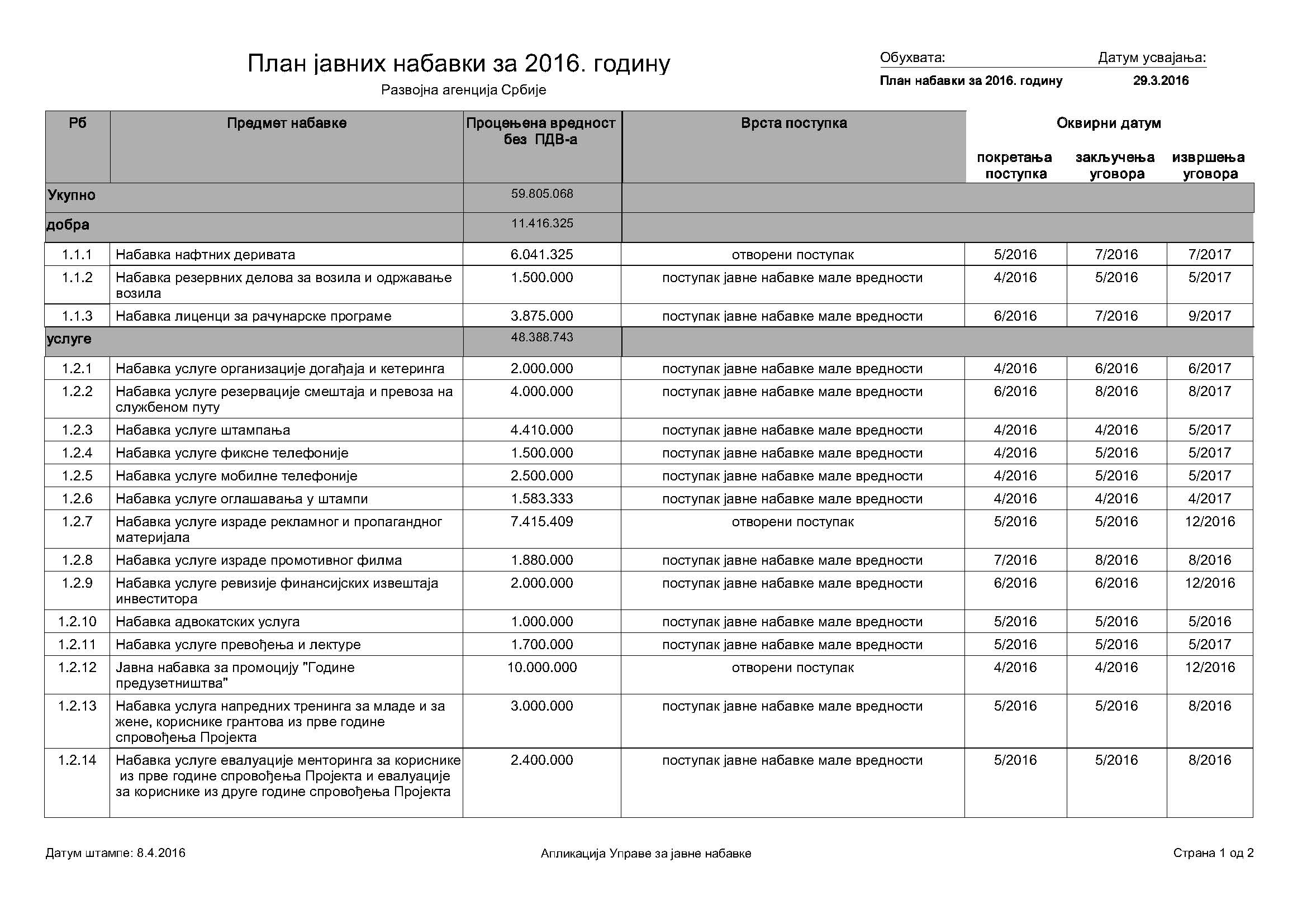 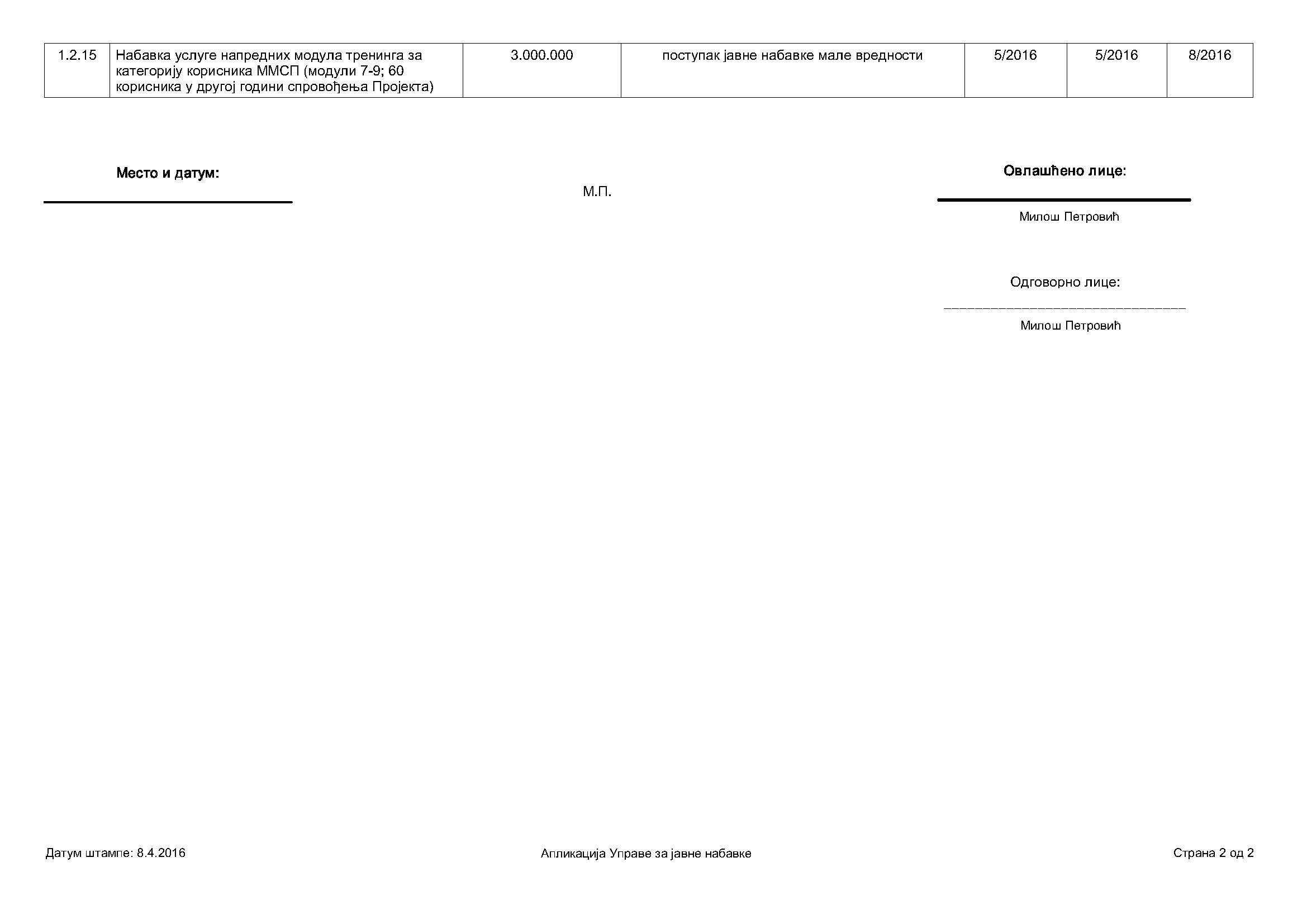 Измене Плана јавних набавки за 2016. годину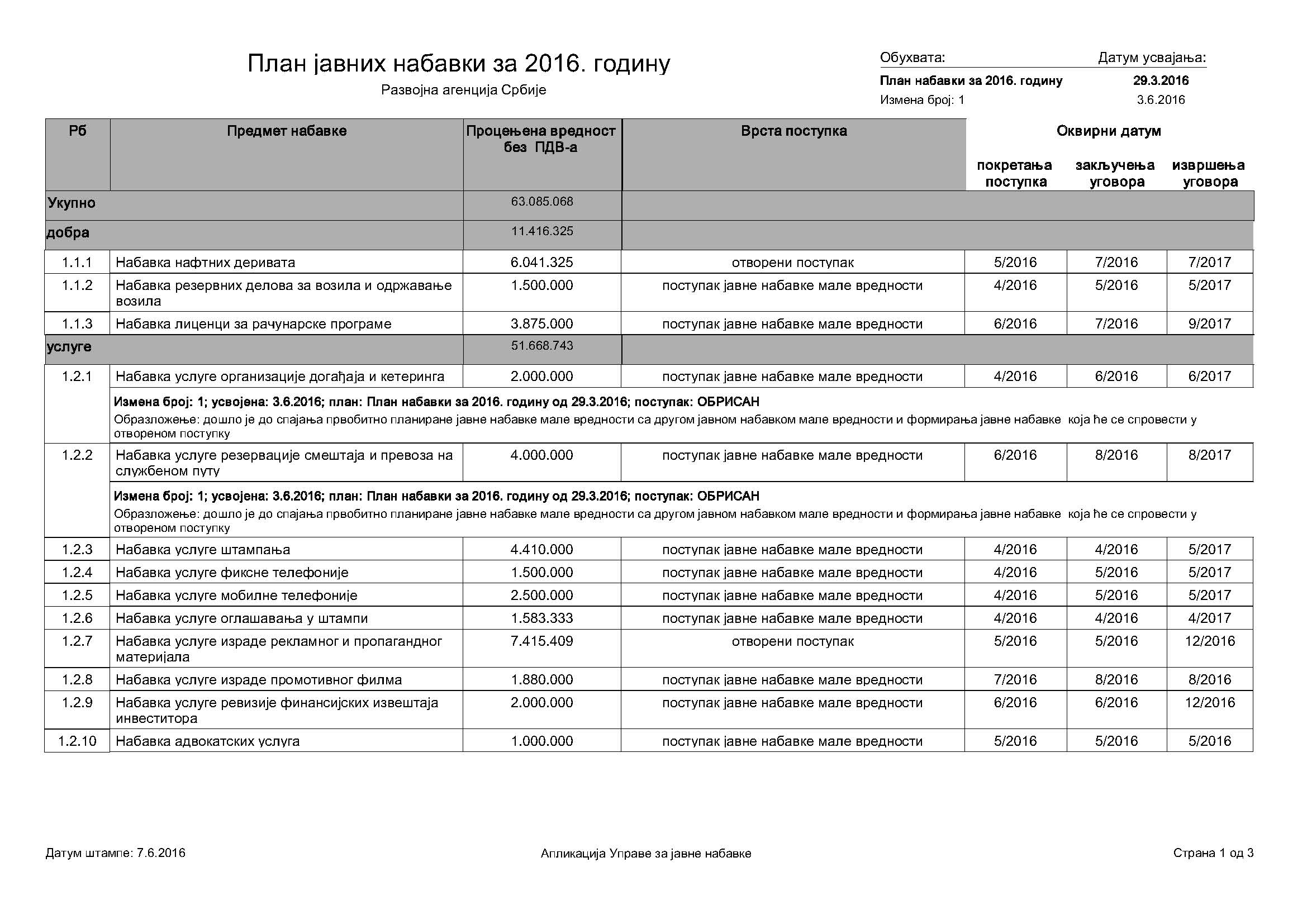 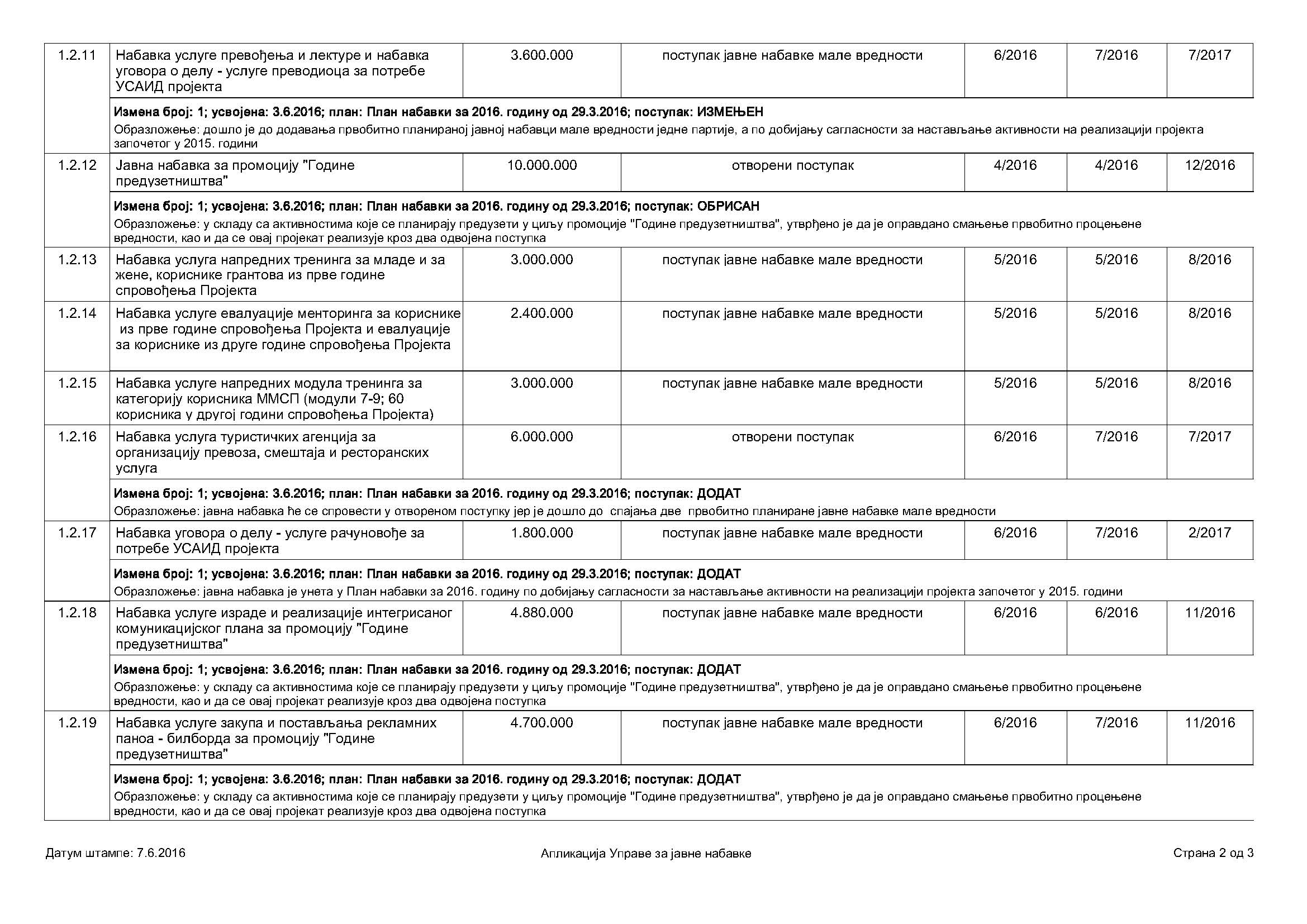 Измене Плана јавних набавки за 2016. годину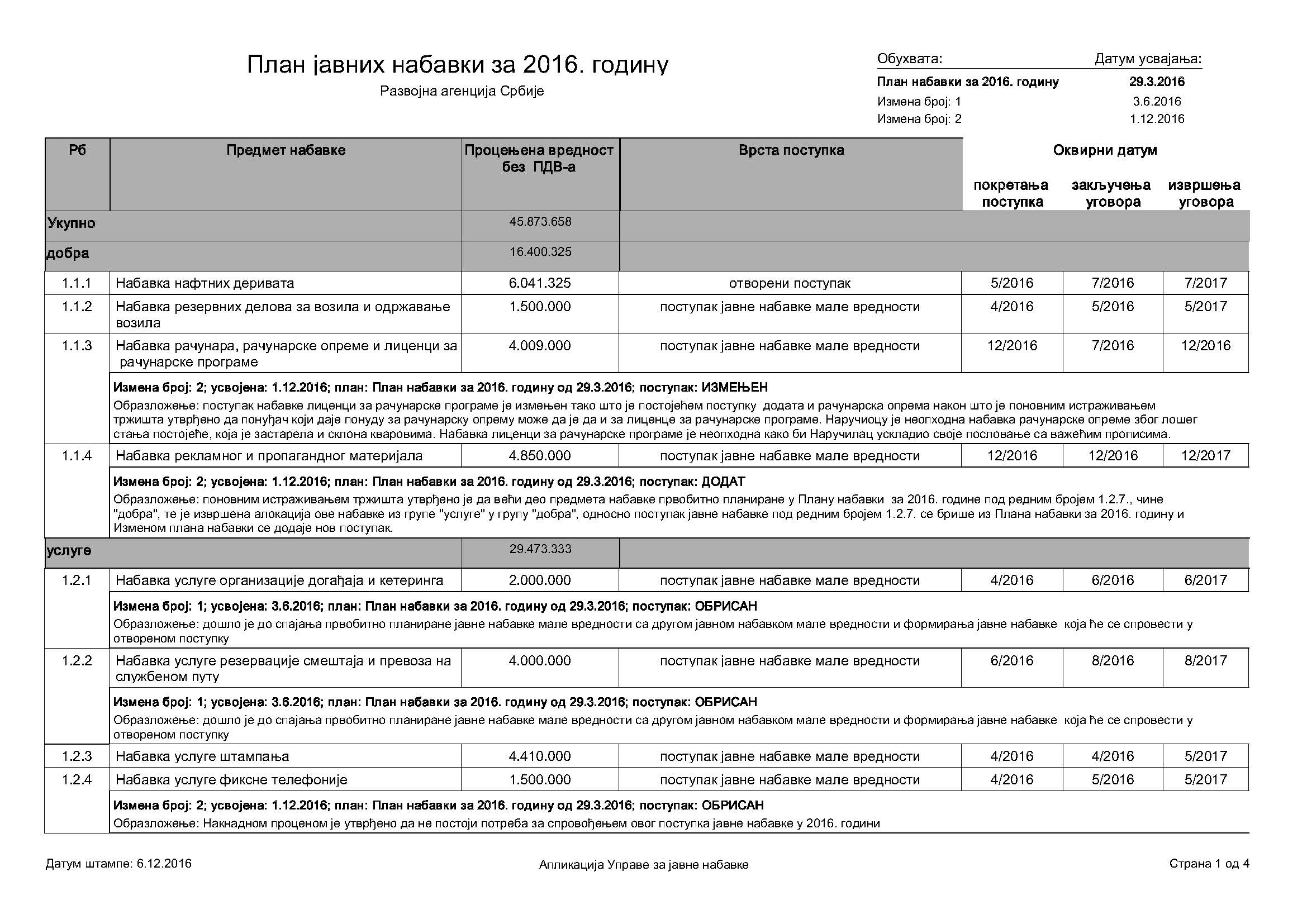 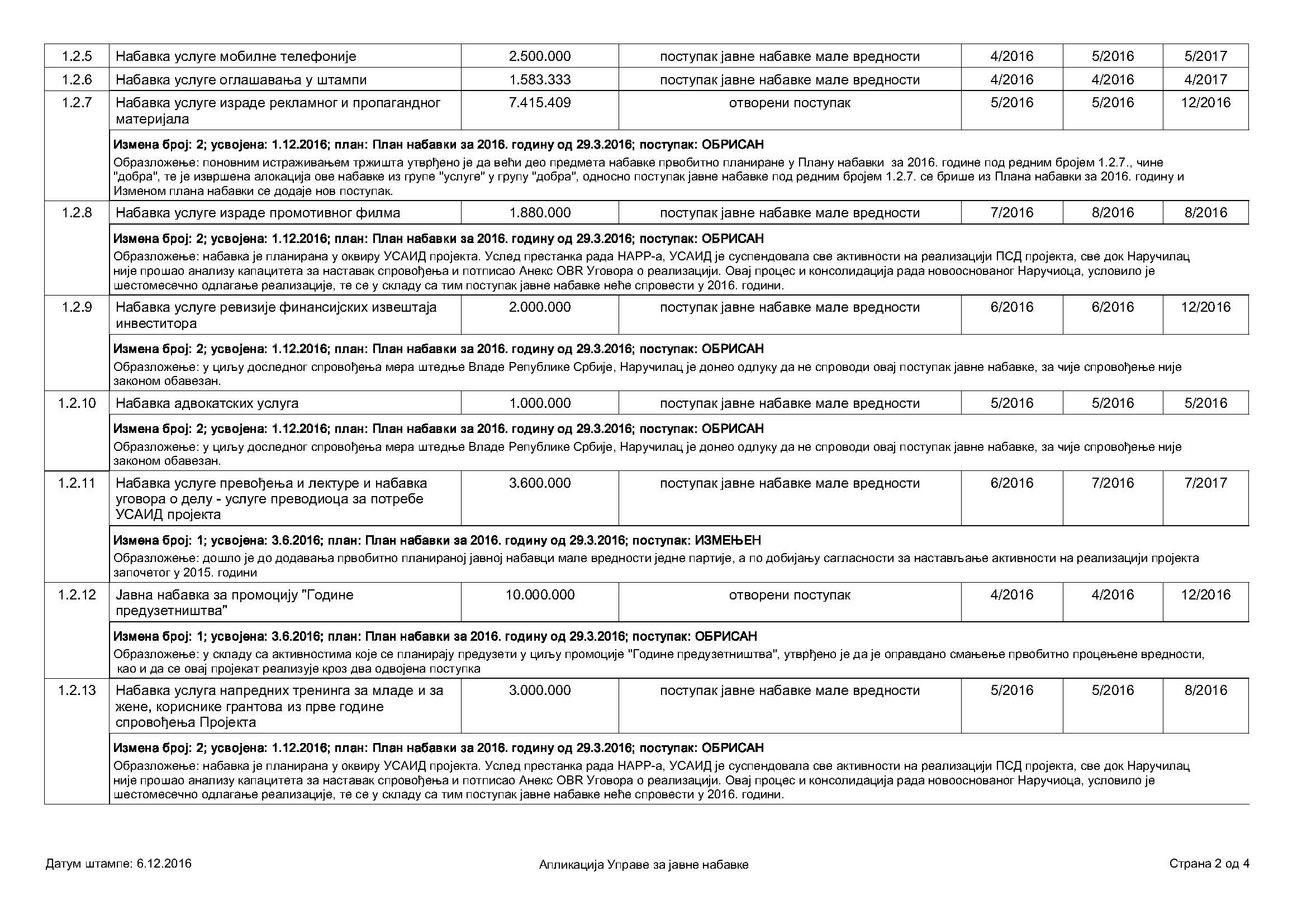 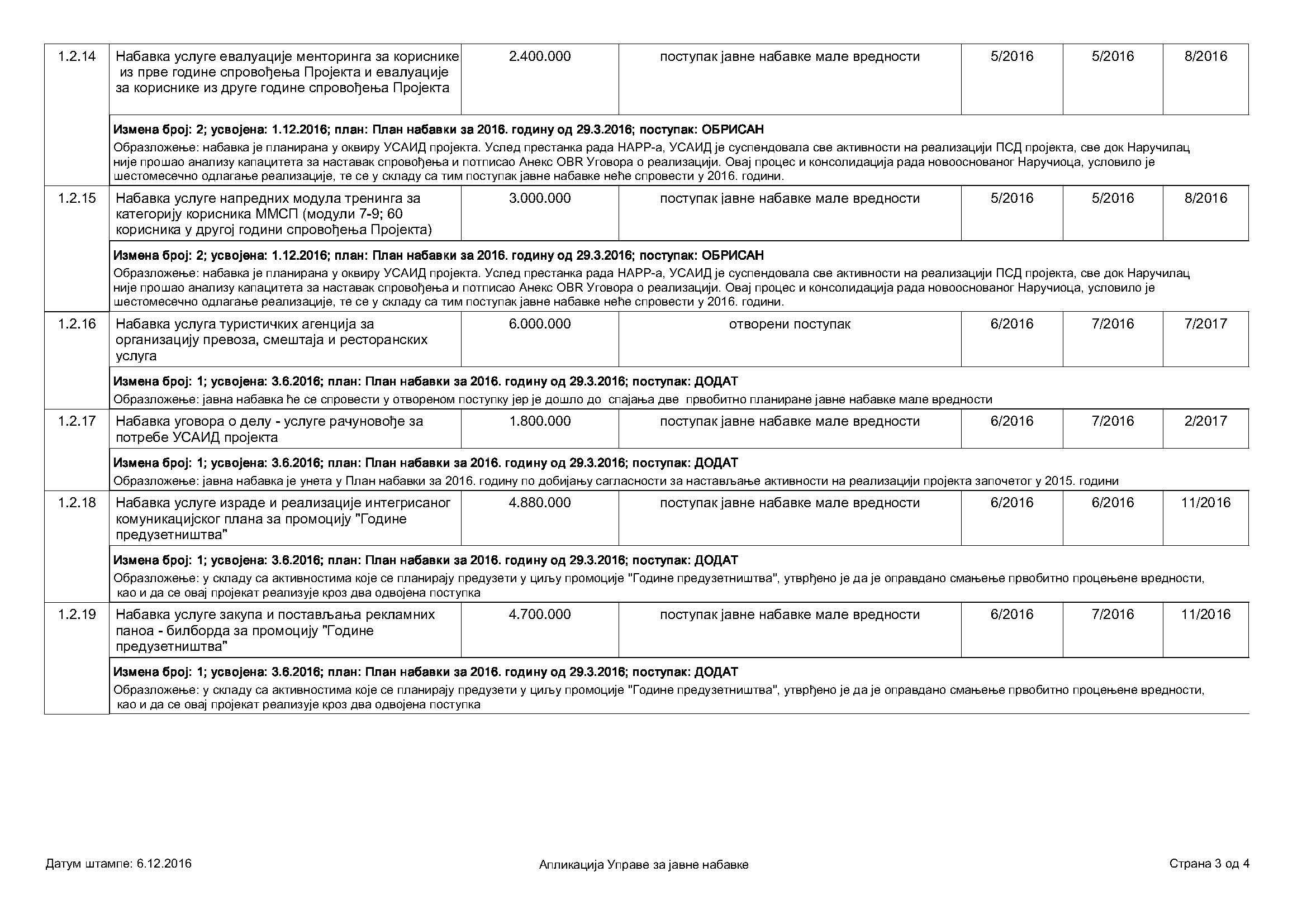 Спроведени поступци јавних набавки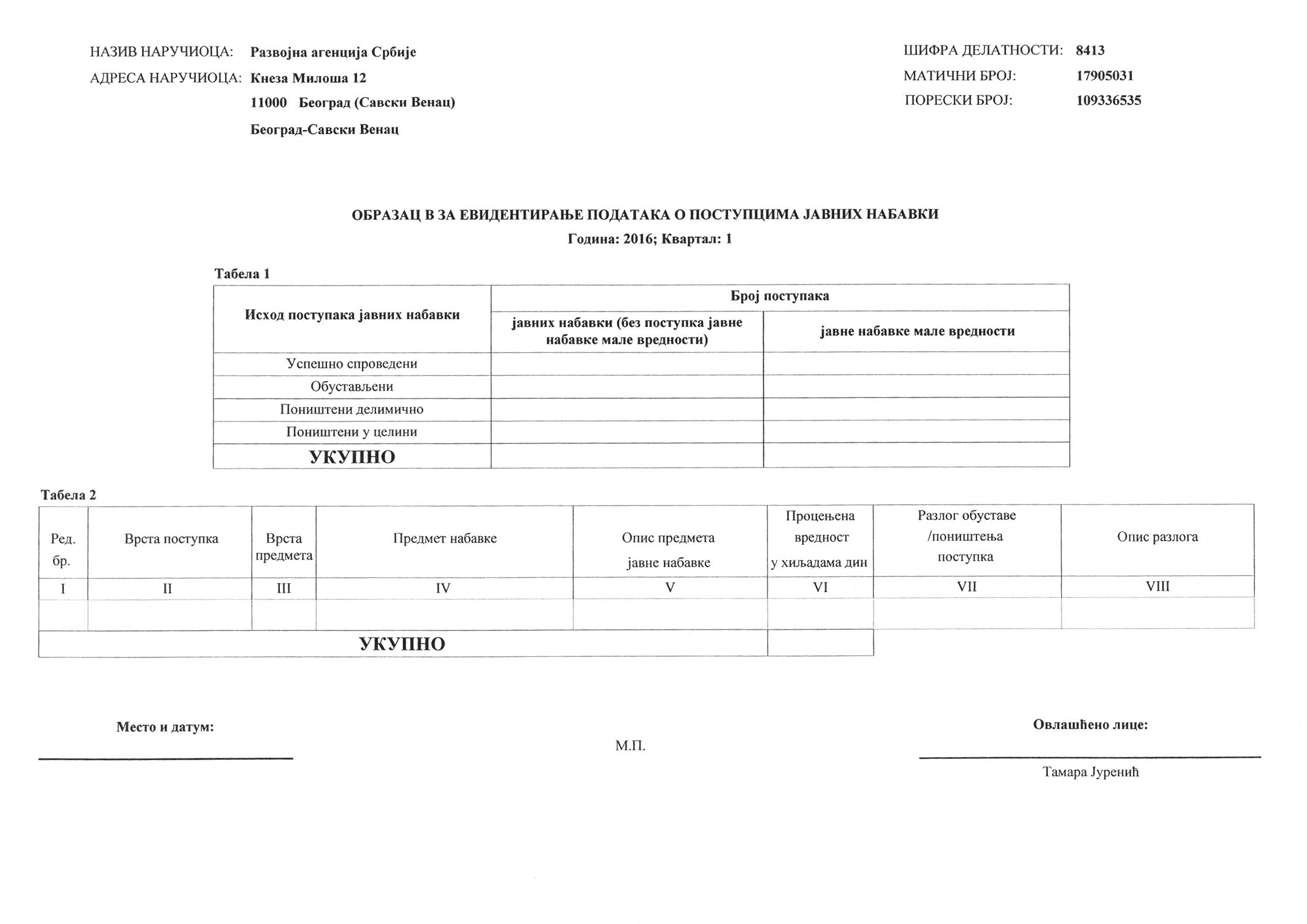 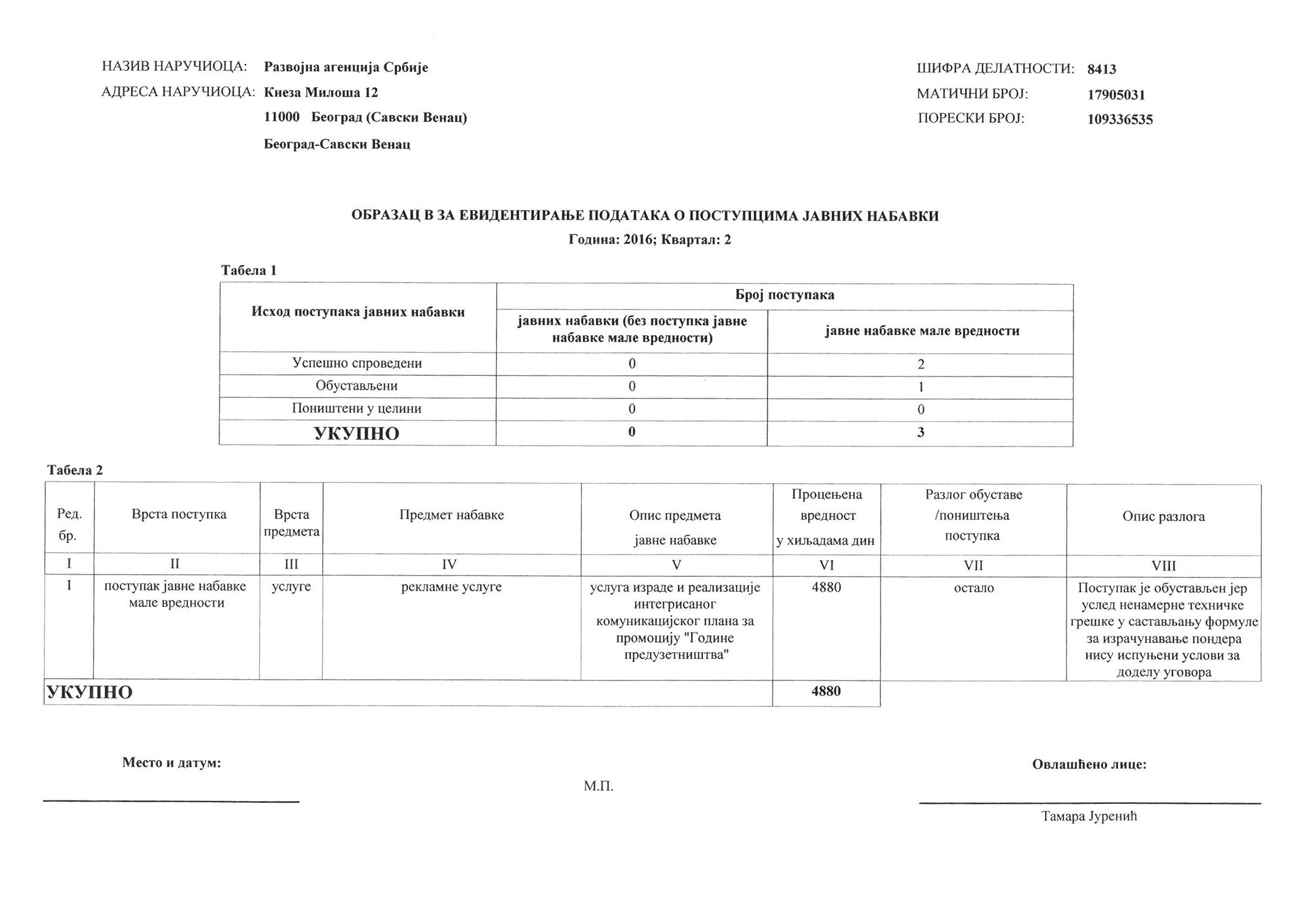 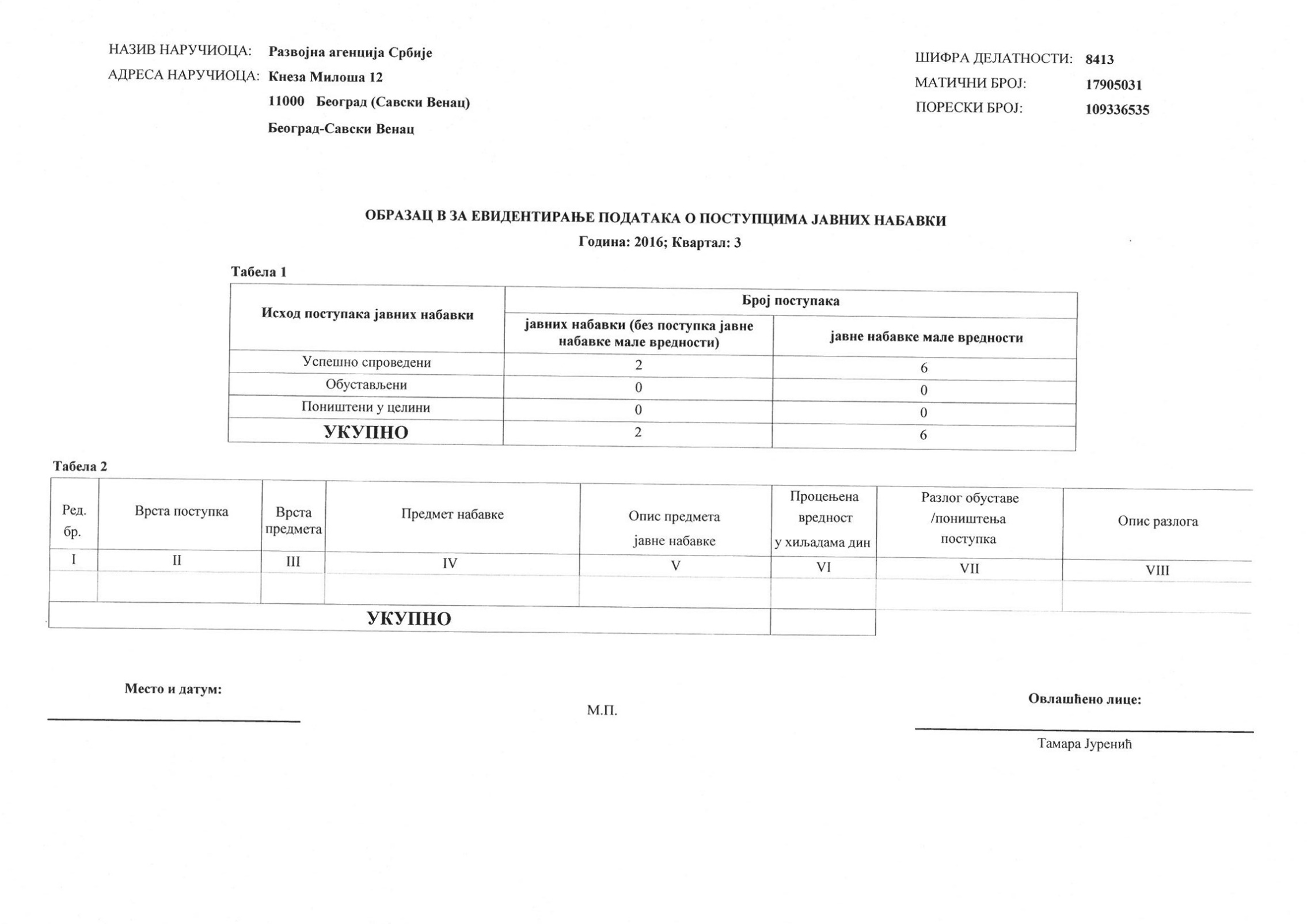 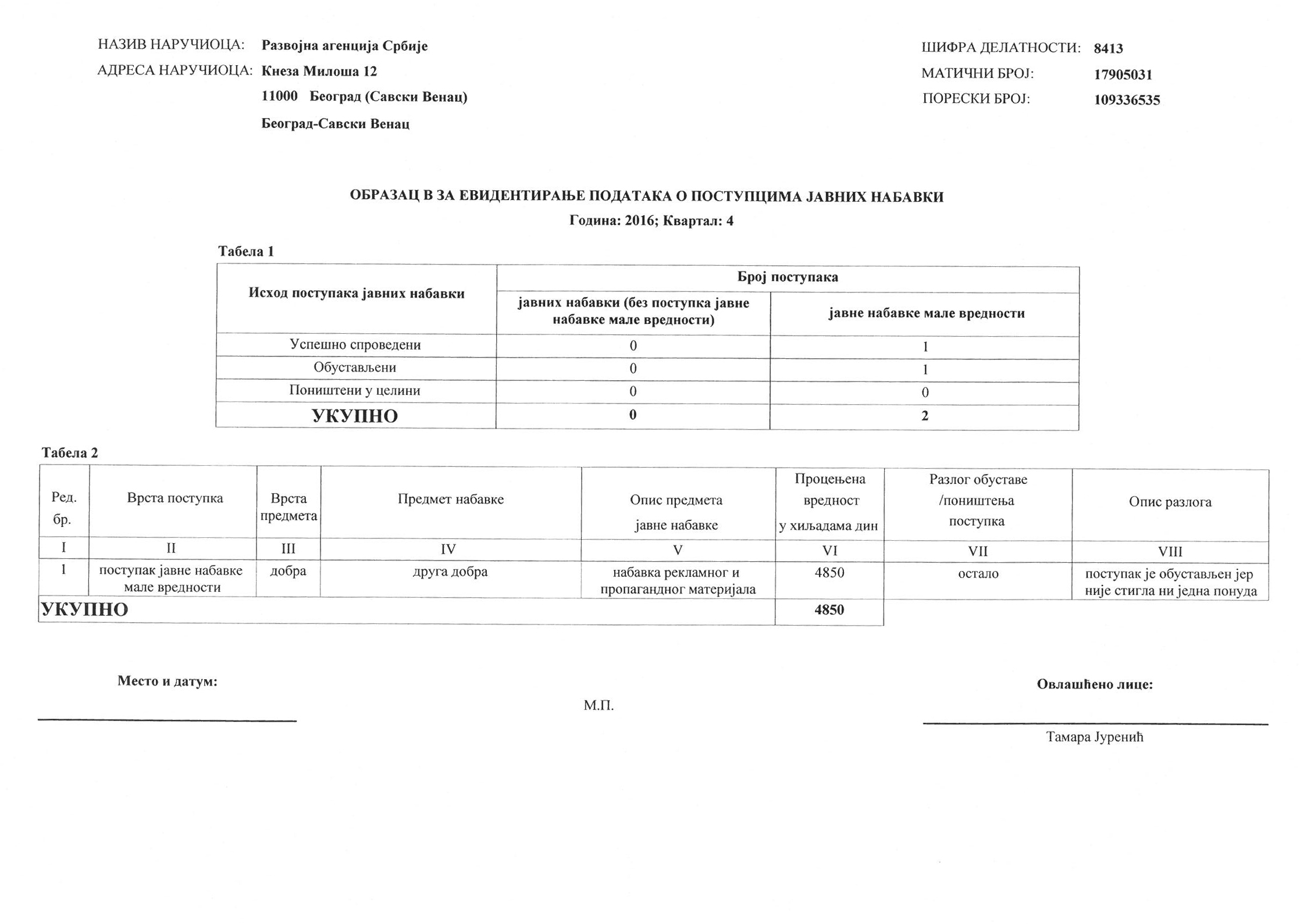 План јавних набавки за 2017. годинуДатум усвајања: 27. Фебруар 2017Прва измена Плана јавних набавкиИзмена бр. 1; 15. Март 2017.ОБРАЗЛОЖЕЊЕ ИЗМЕНЕ ПЛАНАИзмена број: 1; усвојена: 15.3.2017; план: План јавних набавки за 2017. годину од 27.2.2017На основу члана 51. Закона о јавним набавкама („Службени гласник РС” бр. 124/2012, 14/2015 и 68/2015), у складу са Планом јавних набавки за 2017. годину, Финансијским планом за 2017. годину и Програмом рада за 2017. годину, а у циљу омогућавања обављања редовних радних активности Развојне агенције СрбиjеДруга измена Плана јавних набавкиИзмена бр. 2; 13. Јули 2017.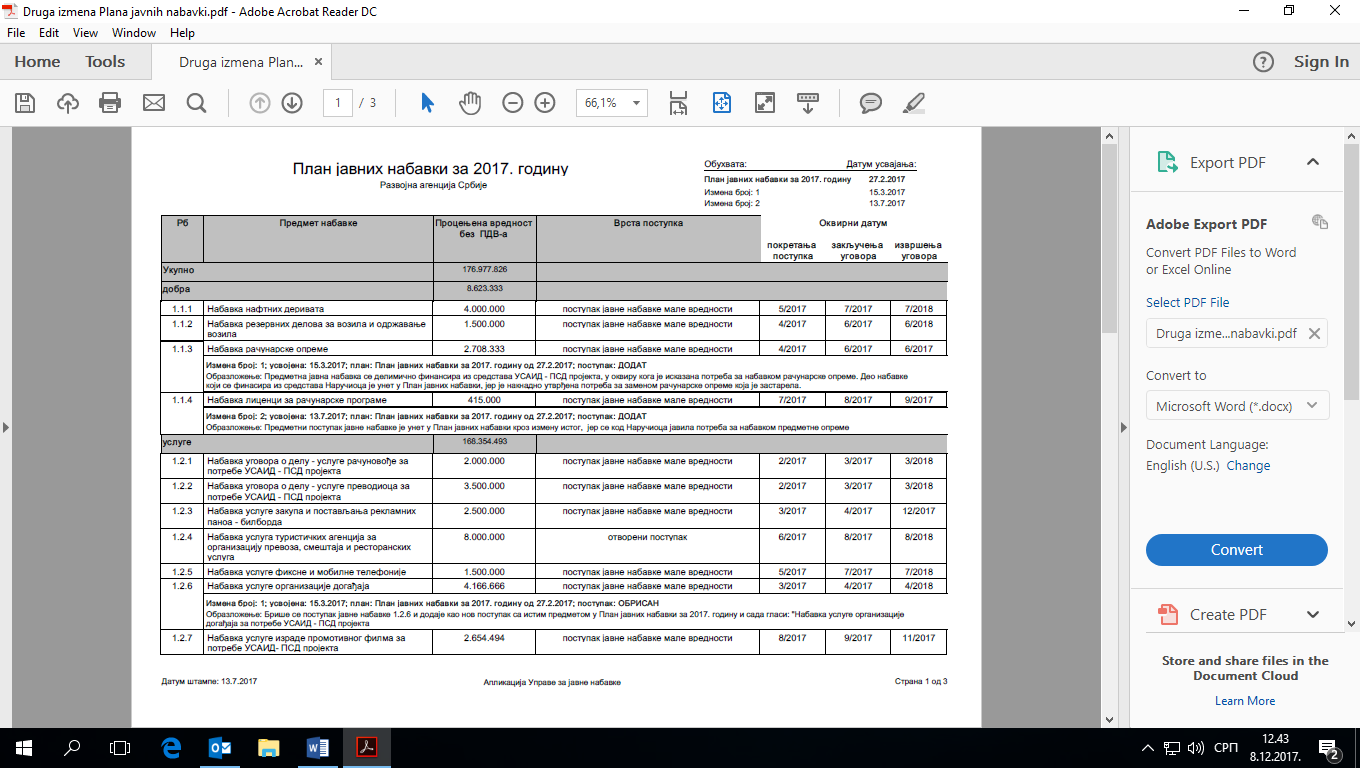 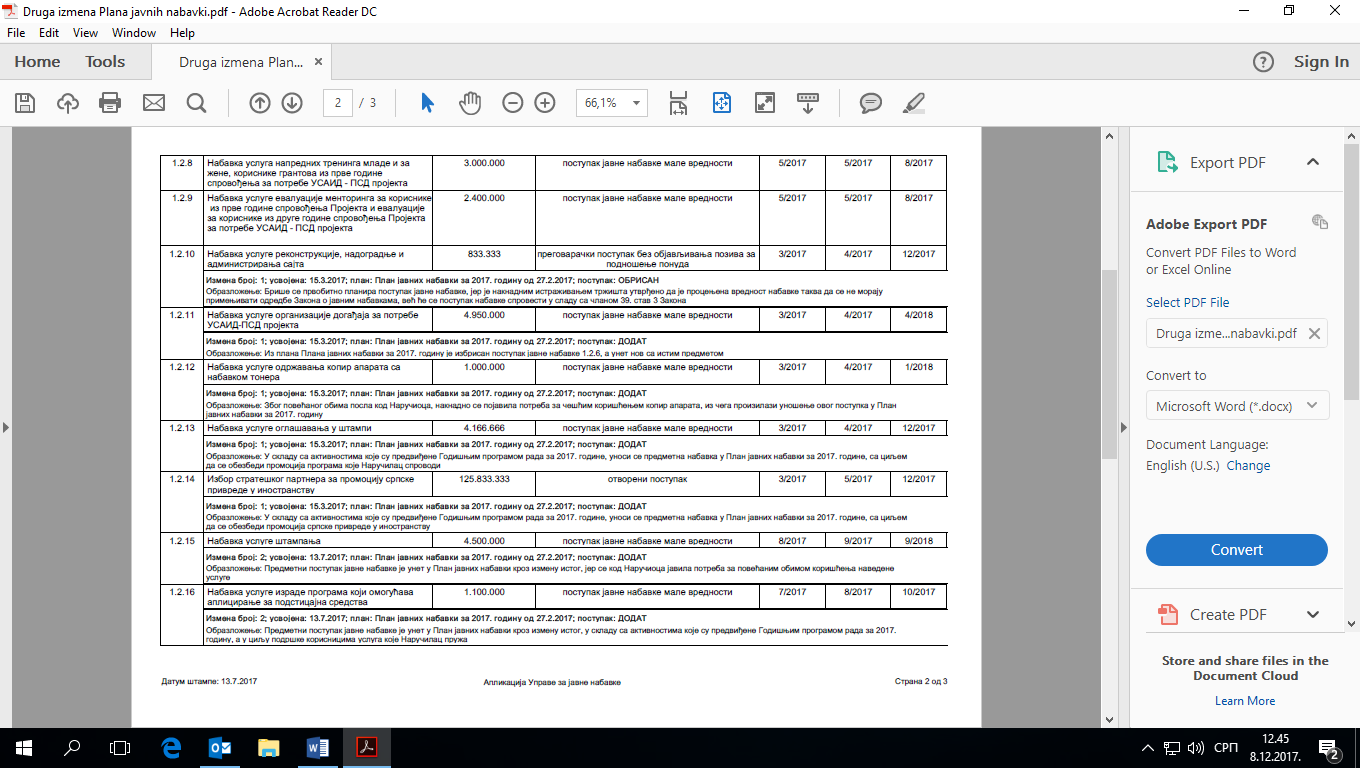 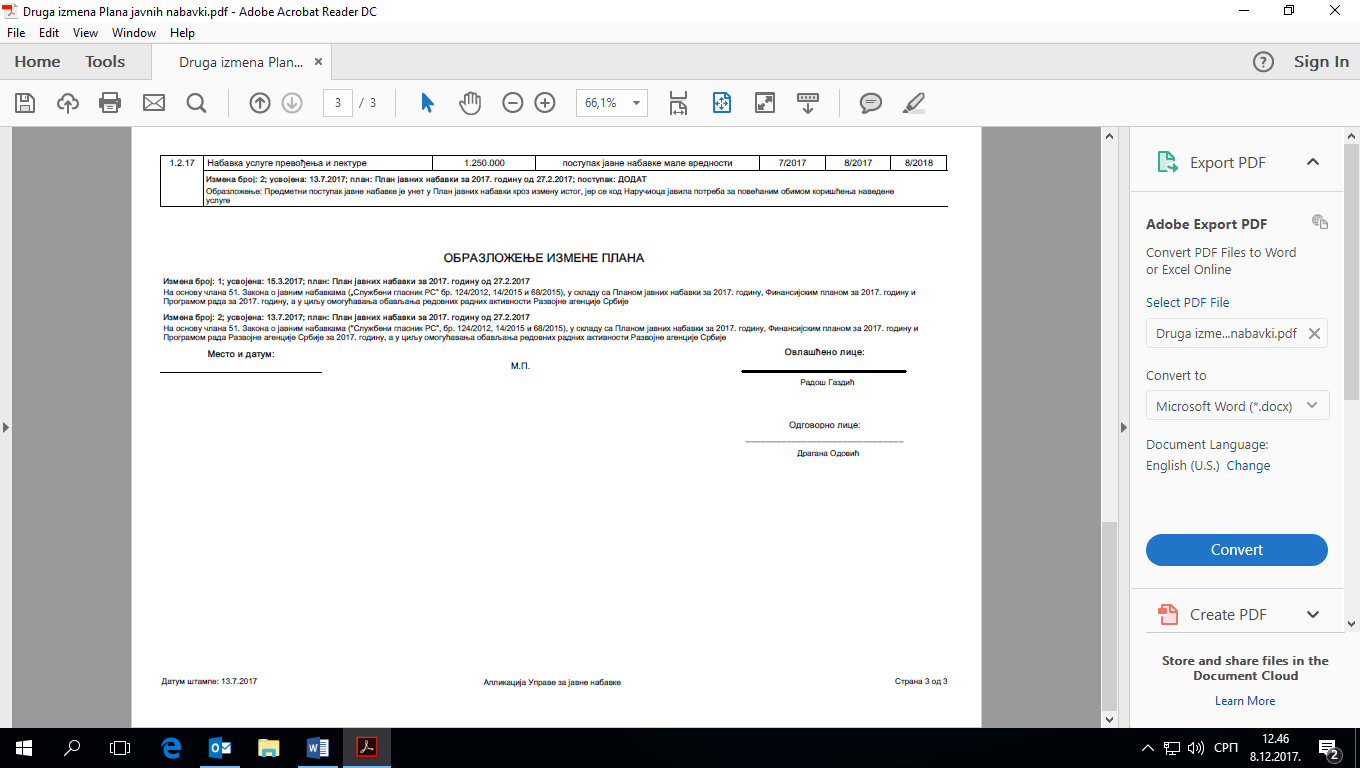 12. ДРЖАВНА ПОМОЋ13. ПОДАЦИ О ИСПЛАЋЕНИМ ПЛАТАМА, ЗАРАДАМА И ДРУГИМ ПРИМАЊИМА14. ПОДАЦИ О СРЕДСТВИМА КОЈЕ РАС КОРИСТИПодаци о непокретностимаПраво коришћења дела непокретности у државној својини, корисника Републике Србије на војном комплексу ,,Клуб Војске,, у Зајечару, на  углу улица Трг ослобођења и Генерала Гомбете, постојећа кат.парц.бр. 9470 КО Зајечар, (приземље и велика сала са мушким и женским мокрим чвором на првом спрату) а по основу сагласности Владе Републике Србије која је дата закључцима бр. 05 број 464-5620/2010-1 од 30.јула 2010. године и 05 број 361-12329/2015 од 19.новембра 2015. године.Подаци о покретним средствима рада које РАС користи се могу видети из следећих табела:15. ПОДАЦИ О МЕСТУ И НАЧИНУ ЧУВАЊА НОСАЧА ИНФОРМАЦИЈАНосачи информација у поседу РАС-а, односно, носачи информација који су настали у раду РАС-а су следећи:1.Архива са предметима налази се у писарници РАС-а, део у пословном простору РАС-а, у Зајечару. Трг ослобођења бб а део у привредном друштву које се професионално бави пословима архивирања и чувања архивске грађе;2.Скраћени деловодник у који се уносе сви предмети и захтеви који се предају РАС-у уносе се путем терминала у аутоматску обраду података коју сарадник за  послове писарнице у Сектору за правне, финансијске и опште  послове;3.Финансијска документа о плаћању за потребе РАС-а налазе сеу Сектору за правне, финансијске и опште послове;4.Документација везана за исплату зарада запослених у РАС-у налази се у Сектору за правне, финансијске и опште послове;Остала документација у папирној форми: досијеи запослених, документација о јавним набавкама и слично налази се у Сектору за за правне, финансијске и опште послове;Интернет презентација РАС-а садржи основне податке о РАС-у, документа РАС-а и обавештења о активностима Агенције;Публикације РАС-а се налазе у РАС-у и дистрибуирају се корисницима.16. ПОДАЦИ О ВРСТАМА ИНФОРМАЦИЈА У ПОСЕДУ РАС-а И О ИНФОРМАЦИЈАМА У КОЈЕ СЕ ОМОГУЋАВА УВИДУ поседу РАС-а налази се део докумената који су настали у раду или у вези са радом РАС-а:записници и одлуке са седница Управног одбора РАС-а;записници и одлуке са седница Савета за економски развој;3.закључени уговори;4. понуде добијене у спроведеним поступцима јавних набавки;5. документација о извршеним плаћањима;6. документа запослених;7. остала документација произашла из пословања РАС-а.Све врсте информација, које су садржане у неком документу којим располаже РАС, који је настао у раду или у вези са радом РАС-а, могу се добити на основу захтева за приступ информацијама.Приступ информацијама може бити ускраћен или ограничен у вези са следећим врстама информација и из следећих разлога:Ако се захтев односи на неку информацију која се односи на рад и пословање субјекта који је корисник услуга РАС-а, чије би саопштавање неовлашћеном лицу штетило угледу и интересима РАС-а и корисника услуга, а која се сматра пословном тајном.17. ОСТВАРИВАЊЕ ПРАВА НА ПРИСТУП ИНФОРМАЦИЈАМА ОД ЈАВНОГ ЗНАЧАЈАЗахтев за приступ информацијама од јавног значаја (у даљем тексту: захтев)  може поднети свако физичко или правно лице и то у складу са чланом 15. Закона о слободном приступу информацијама од јавног значаја.Захтев за приступ информацијама може се РАС-у поднети на следеће начине: Достављањем писаног захтева на адресу: Развојна агенција Србије, Кнеза Милоша 12, 11000 Београд;Достављањем писаног захтева путем телефакса на број 3398 550;Постављањем захтева усмено на записник код овлашћеног лица за поступање по захтевима – Марији Кабадајић.Захтев мора да садржи следеће податке: Име и презиме или назив подносиоца захтева;Адресу пребивалишта или боравишта (за физичка лица) или седишта (за правна лица) подносиоца захтева;Опис предмета захтева (што ближи опис информације која се тражи);Шта се захтевом тражи (нпр. увид у документ или копије документа).Корисно је да захтев садржи и следеће елементе: Информацију о томе који вид достављања копија докумената подносиоцу захтева више одговара;Друге контакт податке (телефон, е-мaил) у случају потребе за прибављањем додатних објашњења у вези са предметом захтева.Захтев може, али не мора, да садржи разлоге за тражене информације као и друге податке који олакшавају проналажење тражене информације.Ако захтев не садржи горе наведене податке, односно ако захтев није уредан, овлашћено лице РАС-а дужно је да, без надокнаде, поучи тражиоца како да те недостатке отклони, односно да достави тражиоцу упутство о допуни. Уколико тражилац не отклони недостатке у одређеном року, односно у року од 15 дана од дана пријема упутства о допуни, а недостаци су такви да се по захтеву не може поступити, РАС ће донети закључак о одбацивању захтева као неуредног.Одлучивање по захтеву за слободан приступ информацијама од јавног значајаУ складу са чланом 16. Закона о слободном приступу информацијама од јавног значаја, РАС је дужан да без одлагања, а најкасније у року од 15 дана од дана пријема захтева, тражиоца обавести: 1)  о поседовању информације, 2) стави му на увид документ који садржи тражену информацију, 3) изда му или упути копију тог документа. Копија документа је упућена тражиоцу даном напуштања РАС-а.Ако РАС није у могућности, из оправданих разлога, да у року од 15 дана од дана пријема захтева, обавести тражиоца о поседовању информације, стави  на увид документ који садржи тражену информацију, изда односно упути копију тог документа, дужан је да о томе одмах обавести тражиоца и одреди наканадни рок, који не може бити дужи од 40 дана од дана пријема захтева, у коме ће тражиоца обавестити о поседовању информације, ставити му на увид документ који садржи тражену информацију, односно издати му или упутити копију тог документа.Ако РАС на захтев не одговори у року, тражилац може уложити жалбу Поверенику, у случајевима утврђеним чланом 22. Закона о слободном приступу информацијама од јавног значаја(„Службени гласник РС“,бр. 120/2004, 54/2007, 104/2009 и 36/2010). РАС ће заједно са обавештењем о томе да ће тражиоцу ставити на увид документ који садржи тражену информацију, односно издати му копију тог документа, саопштити тражиоцу време, место и начин на који ће му информација бити стављена на увид, износ нужних трошкова израде копије документа, а у случају да не располаже техничким средствима за израду копије, упознаће тражиоца са могућношћу да употребом своје опреме изради копију. Увид у документ који садржи тражену информацију врши се у службеним просторијама РАС-а.Ако удовољи захтеву, РАС неће издати посебно решење, него ће о томе сачинити службену белешку. Ако РАС одбије да у целини или делимично обавести тражиоца о поседовању информације, да му стави на увид документ који садржи тражену информацију, да му изда, односно упути копију тог документа, дужна је да донесе решење о одбијању захтева и да то решење писмено образложи, као и да у решењу упути тражиоца на средства која може изјавити против таквог решења. Закључак о одбацивању захтева и решење о одбијању захтева доноси директор РАС-а. Увид у документ који садржи тражену информацију је бесплатан. Копија документа који садржи тражену информацију  издаје се уз обавезу тражиоца да плати накнаду нужних трошкова израде те копије, а у случају упућивања и трошкове упућивања. Копија стране формата А4 наплаћује се 3 динара, а формата А3 наплаћује се 6 динара, а све у складу са Уредбом о висини накнаде нужних трошкова за издавање копије докумената на којима се налазе информације од јавног значаја („Службени гласник РС“, бр. 8/2006).Тражилац може изјавити жалбу Поверенику у року од 15 дана од дана достављања решења РАС-а, под условом и на начин прописан Законом о слободном приступу информацијама од јавног значаја.Детаљније информације о праву на приступ информацијама можете наћи на интернет страници Повереника за информације од јавног значаја и заштиту података о личности, www.poverenik.rsНа тој интернет адреси можете наћи и образац захтева за приступ информацијама, као и образац жалбе за случај да захтеву не буде удовољено.Р. бр.РАДНО МЕСТОБРОЈ ИЗВРШИЛАЦАБРОЈ ИЗВРШИЛАЦАР. бр.РАДНО МЕСТОсистематизованопопуњенодиректор1 1*извршни директор11шеф кабинета1саветник директора31+1*сарадник за административне послове11+1*директор Сектора за планирање и развој11руководилац Одељења за међународну сарадњу11виши саветник за међународну сарадњу 11саветник за међународну сарадњу 11виши сарадник за међународну сарадњу 11руководилац Одељења за планирање, M&E  11виши саветник за планирање, M&E  11саветник за планирање, M&E  11виши сарадник за планирање, M&E  11+1*руководилац Одељења за анализу и истраживање1виши саветник за анализу и истраживање11саветник за анализу и истраживање11+1*виши сарадник за анализу и истраживање1директор Сектора за регионални развој11*заменик директора Сектора за регионални развој11виши сарадник за регионални развој11директор Сектора за подршку ММСПП11заменик директора Сектора за подршку ММСПП11виши саветник за подршку ММСПП22саветник за подршку ММСПП33виши сарадник за подршку ММСПП11сарадник за подршку ММСПП33+1*директор Сектора за стратешка улагања1руководилац Одељења за реализацију стратешких улагања1виши саветник за индустрију11виши саветник за стратешка улагања21саветник за стратешка улагања22+1*виши сарадник за индустрију11виши сарадник за  стратешка улагања44сарадник за  стратешка улагања11+1*сарадник за мониторинг11+1*руководилац Одељења за правну имплементацију стратешких улагања11виши правни сарадник за имплементацију стратешких улагања22руководилац Одељења за накнадну подршку – After care1виши саветник за накнадну подршку – After care1саветник за накнадну подршку – After care11виши сарадник за накнадну подршку – After care11сарадник за накнадну подршку – After care11+1*директор Сектора за правне, финансијске и опште послове11заменик директора Сектора за правне, финансијске и опште послове11правни саветник 22саветник у Сектору за правне, финансијске и опште послове22виши правни сарадник 11виши сарадник у Сектору за правне, финансијске и опште послове11сарадник за саобраћајне послове11*сарадник за опште послове - писарница11референт за саобраћајне послове11руководилац Центра за комуникацију11виши сарадник за сарадњу са медијима11виши сарадник за маркетинг1УкупноУкупно7056+12* в.д. директора Развојне агенције СрбијеРадош Газдићизвршни  директорЖарко Милићевићсаветник директораИсидора РодићЖељко Сертићдиректор Сектора за планирање и развојАна Жегарацруководилац Одељења за међународну сарадњуСрђан Бељанруководилац Одељења за планирање, M&E  Драгана Јовићруководилац Одељења за анализу и истраживањедиректор Сектора за регионални развојСлободан Петровићзаменик директор Сектора за регионални развојЈелена Радоман Илићдиректор Сектора за подршку ММСПКатарина Аксентијевићзаменик директора Сектора за подршку ММСПП Владимир Јовановићдиректор Сектора за стратешка улагањаруководилац Одељења за реализацију стратешких улагањаруководилац Одељења за за правну имплементацију стратешких улагањаСања Поповићруководилац Одељења за накнадну подршку After Careдиректор Сектора за правне,   финансијске и опште пословеАида Брандтзаменик директора Сектора за правне,   финансијске и опште пословеЈелена Марковићруководилац Центра за комуникацијуЈасмина Симићв.д.директора Развојне агенције СрбијеРадош Газдић011 3398900извршни директотЖарко Милићевић011 3398900саветник директораИсидора РодићЖељко сертић011 3398900директор Сектора за планирање и развојАна Жегарац011 3398354руководилац Одељења за међународну сарадњуСрђан Бељан011 3398354руководилац Одељења за планирање, M&E  Драгана Јовић011 3398653руководилац одељења за анализу и истраживањедиректор Сектора за регионални развој Слободан Петровић011 3398455заменик директоа Сектора за регионални развој Јелена Радоман Илић011 3398455директор Сектора за подршку ММСПКатарина Аксентијевић011 3398802Заменик директора Сектора за подршку ММСПВладимир Јовановић011 3398802директор Сектора за стратешка улагања руководилац одељења за реализацију стратешких улагања руководилац Одељења за правну имплементацију стратешких улагања Сања Поповић 011 3398830руководилац одељења за накнадну подршку – After careдиректор Сектора за правне, финансијске и опште пословеАида Брандт011 3398814заменик директора Сектора за правне, финансијске и опште пословеЈелена Марковић011 3398780руководилац Центра за комуникацију Јасмина Симић011 3398900Заступљеност упита 2015-2016 Број саветника:Аутомобилска индустрија32%4Прехрамбена индустрија15%2Софтвер и ИКТ12%2Текстилна индустрија15%3Металска индистрија3%1Дрвна индустрија6%2Други индустријски сектори17%418Величина пројекта:Вредност улагања: Број радних места: Просечна вредност: Просечни број радних места: Мали0 - 5 милион €0 - 1002 милиона €50Средњи5 - 10 милиона €100 - 5007 милиона €200Велики10 + милиона €500 +40 милиона €800Број у 2017. годиниПросечна вредност пројекта (милион €)Просечан број запослених по пројектуУкупна вредност пројеката (милион €)Број запосленихВелики пројекти15205003007.500Средњи пројекти2061251208.000Мали пројекти40250802.000УКУПНО7550012.000Немачка21%Италија18%САД18%Турска9%Србија9%Остали25%·         Q&А – упит инвеститораИнвестициони упит (потенцијални инвестициони пројекат)·         Избор локацијаИнвестициони упит (потенцијални инвестициони пројекат)·         Припрема за имплементацију пројектаИнвестициони упит (потенцијални инвестициони пројекат)·         Иницијална фаза имплементацијеИнвестициони пројекат·         Фаза градњеИнвестициони пројекат·         Финализација пројектаИнвестициони пројекат·         Имплементиран пројекат – „after care“ фазаИнвестициони пројекатПРОГРАМИ И ПРОЈЕКТИ КОЈЕ СПРОВОДИ СЕКТОР ЗА ПЛАНИРАЊЕ И РАЗВОЈПРОЈЕКАТ ПОДРШКЕ РАЗВОЈУ ПРИВАТНОГ СЕКТОРА У 3 ГРАДА (ВРАЊЕ, ЛЕСКОВАЦ И НОВИ ПАЗАР) И 9 ОПШТИНА (ПРЕШЕВО, БУЈАНОВАЦ, МЕДВЕЂА, РАШКА, СЈЕНИЦА, ТУТИН, ПРИБОЈ, ПРИЈЕПОЉЕ И НОВА ВАРОШ) ЈУЖНЕ И ЈУГОЗАПАДНЕ СРБИЈЕУчвршћивање изврсне истраживачке инфраструктуре у дунавском региону(RI2integrate)рАЗВИЈАЊЕ АКЦЕЛЕРАТОРА ЗА ПОБОЉШАН ПРИСТУП ФИНАНСИРАЊУ ИНОВАЦИЈА МmСП (ACCELERATOR)ПРОЈЕКАТ рас- јапанска агенција за међународну сарадњу „jica”-  УСПОСТАВЉАЊЕ И ПРОМОЦИЈА УСЛУГЕ МЕНТОРИНГА ЗА МАЛА И СРЕДЊА ПРЕДУЗЕЋА НА ЗАПАДНОМ БАЛКАНУ- фаза 2Очекивани резултатиОчекивани резултатиОчекивани резултатиЦиљевиАктивностиГр.ПРИХОДИПланирани приходи 2016Остварени приходи (пренос средстава из буџета Републике или уплата донатора-позиција 495)Реализовани приходи –финансирани трошкови у 2016 (позиције 640,641,650,670)Резервисања -приходи који се преносе у 2017. годину (ПВР у билансу стања)123456=4-5ТЕКУЋИ ПРИХОДИ2.063.816.919,272.485.997.675,321.346.681.505,951.139.316.169,37640Приходи од премија, субвенција дотација (I+II)1.887.858.395,682.267.711.100,491.293.184.948,87974.526.151,62II Приходи из буџета Републике- текућа година (I1.+I2)1.396.250.000,001.781.870.677,68880.220.144,87901.650.532,81I1I1. Приходи из буџета Републике-буџет РАС 2016797.000.000,001.217.000.000,00343.312.053,01873.687.946,99I2I2. Приходи из буџета Републике- програми МП 2016599.250.000,00564.870.677,68536.908.091,8627.962.585,82IIПриходи из буџета Републике –резервисана средства из 2015491.608.395,68485.840.422,81412.964.804,0072.875.618,81Гр.ПРИХОДИПланирани приходи 2016Остварени приходи (пренос средстава из буџета Републике или уплата донатора)Реализовани приходи –финансирани трошкови у 2016 (позиције 640,641,650,670)Приходи који се преносе у 2017. годину (ПВР у билансу стања)123456=4-5641Приходи од условљених донација172.855.908,32189.990.104,6149.846.880,35140.143.224,26659Приходи од рефундације трошкова1.186.996,791.186.996,790,00670Остали приходи1.854.400,001.695.193,561.695.193,560,00Рефундација накнаде зараде за време породиљског одсуства1.248.215,270,000,000,00495Приходи од стављања непокретности у употребу25.414.279,87767.486,3824.646.793,49495Одложени приходи-пренета средства по програму ЕЕН28.017.397,1229.416.208,141.090.220,7228.325.987,42Финансијски приходи3.835,81IУКУПНО ПРИХОДИ2.091.834.316,392.515.413.883,461.347.775.562,481.167.642.156,79Планирани расходи 2016Реализовани приходима из буџета-редован приходМере министарства привреде, донације, остали приходи, рефундација трошковаУкупно расходи123456=4+5РАСХОДИ511Трошкови осталог материјала1.789.306,001,412.900,700,001,412.900,70512Трошкови горива и енергије5.532.362,444.449.329,271.197.969,375.647.298,64513Трошкови резервних делова780.915,05676.701,1852.363,52729.064,70520Трошкови зарада и накнада зарада (бруто)85.331.830,0077.402.231,490,0077.402.231,49Уштеда по основу закона о привременом утврђивању основица8.751.430,008.514.052,840,008.514.052,84Боловање преко 30 дана1.248.215,27990.036,970,00990.036,97521Troшкови доприноса на терет послодавца15.274.397,5713.860.224,130,0013.860.224,13522Трошкови накнада по уговорима о делу4.881.405,250,002.824.790,092.824.790,09Планирани расходи 2016Реализовани приходима из буџета-редован приходМере министарства привреде, донације, остали приходи, рефундација трошковаУкупно расходи123456=4+5523Трошкови уговора о ауторском делу500.000,00500.000,000,00500.000,00524Трошкови накнада по уговорима о привременим и повременим пословима870.000,00837.385,480,00837.385,48526Накнаде члановима управног одбора3.839.664,003.840.208,920,003.840.208,92529Остали лични расходи и накнаде11.908.819,144.009.107,40567.259,344.576.366,74530Трошкови услуга на изради учинака1.000.000,00775.462,14630.042,601.405.504,74531Трошкови транспортних услуга3.335.381,652.911.281,9912.663,002.923.944,99532Трошкови одржавања 5.671.288,315.180.200,34663.360,945.843.561,28533Закупнина канцеларијског простора12.623.677,6212.270.793,980,0012.270.793,98Планирани расходи 2016Реализовани приходима из буџета-редован приходМере министарства привреде, донације, остали приходи, рефундација трошковаУкупно расходи123456=4+5534Трошкови сајмова62.374.411,4023.688.334,911.847,8123.690.182,72535Трошкови  рекламе и пропаганде4.454.491,32692.640,000,00692.640,00539Трошкови осталих услуга3.138.116,002.630.092,706.989,202.637.081,90540Трошкови амортизације0,004.241.992,431.492.587,135.734.579,56550Трошкови непроизводних услуга1.809.030.459,67169.707.401,42994.208.554,211.163.915.955,63551Трошкови организације догађаја и репрезентације3.053.633,211.592.788,83567.485,002.160.273,83552Трошкови премије осигурања570.000,00374.025,591.880,00375.905,59553Трошкови пл. промета3.359.511,26600.527,402.230.487,262.831.014,66554Трошкови чланарина24.000,007.020,000,007.020,00555Трошкови пореза500.000,00359.658,050,00359.658,05Планирани расходи 2016Реализовани приходима из буџета-редован приходМере министарства привреде, донације, остали приходи, рефундација трошковаУкупно расходи123456=4+5559Остали нематеријални трошкови2.492.765,711.229.741,115.230,001.234.971,11562Расходи камата20.000,002.498,860,002.498,86563Остале негативне курсне разлике30.000,0020.726,400,0020.726,40570Губици по основу расходовања опреме0,00351.702,700,00351.702,70577Казне, пенали и надокнаде штете200.000,00182.985,780,00182.985,78Укупно расходи2.052.586.080,87343.312.053,011.004.463.509,471.347.775.562,48Конто ПРИХОДИПЛАН 2017Измене-приходи из буџетаИзмене-остали приходи (донације )План после измена 2017600Приходи од продаје робе, производа, услуге1.900.000,001.900.000,006030Приходи од пружања услуга 1.900.000,001.900.000,00632Приходи од  чланарина и чланских доприноса и приходи по посебним прописима1.689.155.464,00653.110.862,332.342.266.326,326320Приходи по посебним прописима из  буџета800.000.000,00800.000.000,006320Приходи из буџета -пренети приходи из претходне године889.155.464,0017.459.690,61906.615.154,616320Уредбе Министарства привреде за 20170,00590.000.000,00590.000.000,006320Уредбе Министарства привреде из 201645.651.171,7245.651.171,72642Приходи од премија, субвенција, дотација, донација и сл.106.556.631,0646.416.193,07152.972.824,136420Одложени приходи-пренета средства по програму УСАИД-ПСД106.556.631,0638.507.272,83145.063.903,896420INTERREG Дунав транснационални програм0,004.861.381,254.861.381,256420Донација по програму ЕЕН0,002.497.538,992.497.538,996420Донација по програму ХИДА0,00550.000,00550.000,00659Остали пословни приходи1.000.000,001.000.000,006590Остали пословни приходи1.000.000,001.000.000,00УКУПНО ПРИХОДИ1.798.612.095,06653.110.862,3346.416.193,072.498.139.150,46495Одложени приходи и примљене донације28.017.397,12+528.531,67-4.861.381,2523.684.547,54495Одложени приходи буџет Републике32.006,1032.006,10УКУПНО ПРИХОД И ПРИМЉЕНЕ ДОНАЦИЈЕ1.826.629.492,18653.142.868,4342.083.343,492.521.855.704,10Конто РАСХОДИПлан 2017Измене- буџет РСИзмене- ДонацијеПлан после измена 201751ТРОШКОВИ МАТЕРИЈАЛА И ЕНЕРГИЈЕ9.639.340,462.810.000,00722.155,0013.171.495,46511Трошкови осталог материјала (режијског)1.189.306,00250.000,00722.155,002.161.461,00512Трошкови горива и енергије7.350.034,462.560.000,009.910.034,46513Трошкови резервних делова1.100.000,001.100.000,0052ТРОШКОВИ ЗАРАДА, НАКНАДА ЗАРАДА И ОСТАЛИ ЛИЧНИ РАСХОДИ192.457.960,00250.000,004.383.780,00197.091.740,00520Трошкови зарада и накнада зарада  (бруто)126.131.913,44126.131.913,44Уштеда по основу закона о привременом уређивању основица17.473.002,0317.473.002,03521Трошкови пореза и доприноса на зараде и накнаде зарада на терет послодавца  22.578.324,53   22.578.324,53 522Трошкови уговора о делу5.500.000,00200.000,001.472.306,257.172.306,25523Трошкови уговора о ауторским делима500.000,00500.000,00524Трошкови накнада по уговору о привременим и повременим пословима2.000.000,002.000.000,00526Трошкови накнаде Управном одбору4.728.720,004.728.720,00529Остали лични расходи и накнаде13.546.000,0050.000,002.911.473,7516.507.473,7553ТРОШКОВИ ПРОИЗВОДНИХ УСЛУГА93.333.293,6141.930.000,00371.790,00135.635.083,61530Трошкови услуга на узради учинка3.500.000,003.000.000,00371.790,006.871.790,00531Трошкови транспортних услуга5.730.000,00-500.000,005.230.000,00532Трошкови услуга одржавања5.700.000,005.700.000,00533Трошкови закупнина18.100.000,00-1.000.000,0017.100.000,00534Трошкови сајмова40.000.000,0040.000.000,0080.000.000,00535Трошкови рекламе и пропаганде16.654.493,6116.654.493,61539Трошкови осталих услуга3.648.800,00430.000,004.078.800,0055НЕМАТЕРИЈАЛНИ ТРОШКОВИ1.492.915.928,47608.120.862,3338.938.468,072.139.975.258,87550Трошкови непроизводних услугa1.474.941.928,47607.140.862,3338.518.967,832.120.601.758,63551Трошкови оранизације догађаја и репрезентације5.700.000,0050.000,00398.003,246.148.003,24552Трошкови премија осигурања430.000,00553Трошкови платног промета4.200.000,00930.000,0021.497,005.151.497,00554Трошкови чланарина24.000,0024.000,00555Трошкови пореза400.000,00400.000,00559Остали нематеријални трошкови7.220.000,007.220.000,0056ФИНАНСИЈСКИ РАСХОДИ150.000,00150.000,00562Расходи камата20.000,0020.000,00563Негативне курсне разлике130.000,00130.000,0057ОСТАЛИ РАСХОДИ200.000,00200.000,00577Казне , пенали и надокнаде штете200.000,00200.000,00УКУПНО РАСХОДИ1.788.696.522,54653.110.862,3344.416.193,072.486.223.577,940СТАЛНА ИМОВИНАПлан 2017Измене- буџет РСИзмене- донацијеПлан после измена 201701НЕМАТЕРИЈАЛНА ИМОВИНА4.500.000,004.500.000,00011Концесија, патенти, лиценце, робне и услужне марке500.000,00500.000,00012Софтвер и остала права4.000.000,004.000.000,00014Остала нематеријална имовина0,00 0,00 02НЕКРЕТНИНЕ, ПОСТРОЈЕЊА И ОПРЕМА5.415.572,522.000.000,007.415.572,52023Постројења и и опрема5.415.572,522.000.000,007.415.572,52УКУПНО УЛАГАЊА У СТАЛНУ МОВИНУ9.915.572,522.000.000,0011.915.572,52Укупно расходи и улагања у сталну имовину1.798.612.095,06653.110.862,3346.416.193,072.498.139.150,46РбПредмет набавкеПроцењена вредност без ПДВ-аВрста поступкаУкупноУкупно36.054.493добрадобра5.500.0001.1.1Набавка нафтних деривата4.000.000поступак јавне набавке мале вредности5/20177/20177/20181.1.2Набавка резервних делова за возила и одржавање возила1.500.000поступак јавне набавке мале вредности4/20176/20176/2018услугеуслуге30.554.4931.2.1Набавка уговора о делу - услуге рачуновође за потребе УСАИД - ПСД пројекта2.000.000поступак јавне набавке мале вредности2/20173/20173/20181.2.2Набавка уговора о делу - услуге преводиоца за потребе УСАИД - ПСД пројекта3.500.000поступак јавне набавке мале вредности2/20173/20173/20181.2.3Набавка услуге закупа и постављања рекламних паноа - билборда2.500.000поступак јавне набавке мале вредности3/20174/201712/20171.2.4Набавка услуга туристичких агенција за организацију превоза, смештаја и ресторанских услуга8.000.000отворени поступак6/20178/20178/20181.2.5Набавка услуге фиксне и мобилне телефоније1.500.000поступак јавне набавке мале вредности5/20177/20177/20181.2.6Набавка услуге организације догађаја4.166.666поступак јавне набавке мале вредности3/20174/20174/20181.2.7Набавка услуге израде промотивног филма за потребе УСАИД- ПСД пројекта2.654.494поступак јавне набавке мале вредности8/20179/201711/20171.2.8Набавка услуга напредних тренинга младе и за жене, кориснике грантова из прве године спровођења за потребе УСАИД - ПСД пројекта3.000.000поступак јавне набавке мале вредности5/20175/20178/20171.2.9Набавка услуге евалуације менторинга за кориснике из прве године спровођења Пројекта и евалуацијеза кориснике из друге године спровођења Пројекта за потребе УСАИД - ПСД пројекта2.400.000поступак јавне набавке мале вредности5/20175/20178/20171.2.10Набавка услуге реконструкције, надоградње и администрирања сајта833.333преговарачки поступак без објављивања позива за подношење понуда3/20174/201712/2017РбПредмет набавкеПроцењена вредност без ПДВ-аВрста поступкаУкупноУкупно169.712.826добрадобра8.208.3331.1.1Набавка нафтних деривата4.000.000поступак јавне набавке мале вредности5/20177/20177/20181.1.2Набавка резервних делова за возила и одржавање возила1.500.000поступак јавне набавке мале вредности4/20176/20176/20181.1.3Набавка рачунарске опреме2.708.333поступак јавне набавке мале вредности4/20176/20176/20171.1.3Измена број: 1; усвојена: 15.3.2017; план: План јавних набавки за 2017. годину од 27.2.2017; поступак: ДОДАТОбразложење: Предметна јавна набавка се делимично финансира из средстава УСАИД - ПСД пројекта, у оквиру кога је исказана потреба за набавком рачунарске опреме. Део набавке који се финасира из средстава Наручиоца је унет у План јавних набавки, јер је накнадно утврђена потреба за заменом рачунарске опреме која је застарела.Измена број: 1; усвојена: 15.3.2017; план: План јавних набавки за 2017. годину од 27.2.2017; поступак: ДОДАТОбразложење: Предметна јавна набавка се делимично финансира из средстава УСАИД - ПСД пројекта, у оквиру кога је исказана потреба за набавком рачунарске опреме. Део набавке који се финасира из средстава Наручиоца је унет у План јавних набавки, јер је накнадно утврђена потреба за заменом рачунарске опреме која је застарела.Измена број: 1; усвојена: 15.3.2017; план: План јавних набавки за 2017. годину од 27.2.2017; поступак: ДОДАТОбразложење: Предметна јавна набавка се делимично финансира из средстава УСАИД - ПСД пројекта, у оквиру кога је исказана потреба за набавком рачунарске опреме. Део набавке који се финасира из средстава Наручиоца је унет у План јавних набавки, јер је накнадно утврђена потреба за заменом рачунарске опреме која је застарела.Измена број: 1; усвојена: 15.3.2017; план: План јавних набавки за 2017. годину од 27.2.2017; поступак: ДОДАТОбразложење: Предметна јавна набавка се делимично финансира из средстава УСАИД - ПСД пројекта, у оквиру кога је исказана потреба за набавком рачунарске опреме. Део набавке који се финасира из средстава Наручиоца је унет у План јавних набавки, јер је накнадно утврђена потреба за заменом рачунарске опреме која је застарела.Измена број: 1; усвојена: 15.3.2017; план: План јавних набавки за 2017. годину од 27.2.2017; поступак: ДОДАТОбразложење: Предметна јавна набавка се делимично финансира из средстава УСАИД - ПСД пројекта, у оквиру кога је исказана потреба за набавком рачунарске опреме. Део набавке који се финасира из средстава Наручиоца је унет у План јавних набавки, јер је накнадно утврђена потреба за заменом рачунарске опреме која је застарела.Измена број: 1; усвојена: 15.3.2017; план: План јавних набавки за 2017. годину од 27.2.2017; поступак: ДОДАТОбразложење: Предметна јавна набавка се делимично финансира из средстава УСАИД - ПСД пројекта, у оквиру кога је исказана потреба за набавком рачунарске опреме. Део набавке који се финасира из средстава Наручиоца је унет у План јавних набавки, јер је накнадно утврђена потреба за заменом рачунарске опреме која је застарела.услугеуслуге161.504.4931.2.1Набавка уговора о делу - услуге рачуновође за потребе УСАИД - ПСД пројекта2.000.000поступак јавне набавке мале вредности2/20173/20173/20181.2.2Набавка уговора о делу - услуге преводиоца за потребе УСАИД - ПСД пројекта3.500.000поступак јавне набавке мале вредности2/20173/20173/20181.2.3Набавка услуге закупа и постављања рекламних паноа - билборда2.500.000поступак јавне набавке мале вредности3/20174/201712/20171.2.4Набавка услуга туристичких агенција за организацију превоза, смештаја и ресторанских услуга8.000.000отворени поступак6/20178/20178/20181.2.5Набавка услуге фиксне и мобилне телефоније1.500.000поступак јавне набавке мале вредности5/20177/20177/20181.2.6Набавка услуге организације догађаја4.166.666поступак јавне набавке мале вредности3/20174/20174/20181.2.6Измена број: 1; усвојена: 15.3.2017; план: План јавних набавки за 2017. годину од 27.2.2017; поступак: ОБРИСАНОбразложење: Брише се поступак јавне набавке 1.2.6 и додаје као нов поступак са истим предметом у План јавних набавки за 2017. годину и сада гласи: "Набавка услуге организације догађаја за потребе УСАИД - ПСД пројектаИзмена број: 1; усвојена: 15.3.2017; план: План јавних набавки за 2017. годину од 27.2.2017; поступак: ОБРИСАНОбразложење: Брише се поступак јавне набавке 1.2.6 и додаје као нов поступак са истим предметом у План јавних набавки за 2017. годину и сада гласи: "Набавка услуге организације догађаја за потребе УСАИД - ПСД пројектаИзмена број: 1; усвојена: 15.3.2017; план: План јавних набавки за 2017. годину од 27.2.2017; поступак: ОБРИСАНОбразложење: Брише се поступак јавне набавке 1.2.6 и додаје као нов поступак са истим предметом у План јавних набавки за 2017. годину и сада гласи: "Набавка услуге организације догађаја за потребе УСАИД - ПСД пројектаИзмена број: 1; усвојена: 15.3.2017; план: План јавних набавки за 2017. годину од 27.2.2017; поступак: ОБРИСАНОбразложење: Брише се поступак јавне набавке 1.2.6 и додаје као нов поступак са истим предметом у План јавних набавки за 2017. годину и сада гласи: "Набавка услуге организације догађаја за потребе УСАИД - ПСД пројектаИзмена број: 1; усвојена: 15.3.2017; план: План јавних набавки за 2017. годину од 27.2.2017; поступак: ОБРИСАНОбразложење: Брише се поступак јавне набавке 1.2.6 и додаје као нов поступак са истим предметом у План јавних набавки за 2017. годину и сада гласи: "Набавка услуге организације догађаја за потребе УСАИД - ПСД пројектаИзмена број: 1; усвојена: 15.3.2017; план: План јавних набавки за 2017. годину од 27.2.2017; поступак: ОБРИСАНОбразложење: Брише се поступак јавне набавке 1.2.6 и додаје као нов поступак са истим предметом у План јавних набавки за 2017. годину и сада гласи: "Набавка услуге организације догађаја за потребе УСАИД - ПСД пројекта1.2.7Набавка услуге израде промотивног филма за потребе УСАИД- ПСД пројекта2.654.494поступак јавне набавке мале вредности8/20179/201711/20171.2.8Набавка услуга напредних тренинга младе и за жене, кориснике грантова из прве године спровођења за потребе УСАИД - ПСД пројекта3.000.000поступак јавне набавке мале вредности5/20175/20178/20171.2.9Набавка услуге евалуације менторинга за кориснике из прве године спровођења Пројекта и евалуацијеза кориснике из друге године спровођења Пројекта за потребе УСАИД - ПСД пројекта2.400.000поступак јавне набавке мале вредности5/20175/20178/20171.2.10Набавка услуге реконструкције, надоградње и администрирања сајта833.333преговарачки поступак без објављивања позива за подношење понуда3/20174/201712/20171.2.10Измена број: 1; усвојена: 15.3.2017; план: План јавних набавки за 2017. годину од 27.2.2017; поступак: ОБРИСАНОбразложење: Брише се првобитно планира поступак јавне набавке, јер је накнадним истраживањем тржишта утврђено да је процењена вредност набавке таква да се не морају примењивати одредбе Закона о јавним набавкама, већ ће се поступак набавке спровести у сладу са чланом 39. став 3 ЗаконаИзмена број: 1; усвојена: 15.3.2017; план: План јавних набавки за 2017. годину од 27.2.2017; поступак: ОБРИСАНОбразложење: Брише се првобитно планира поступак јавне набавке, јер је накнадним истраживањем тржишта утврђено да је процењена вредност набавке таква да се не морају примењивати одредбе Закона о јавним набавкама, већ ће се поступак набавке спровести у сладу са чланом 39. став 3 ЗаконаИзмена број: 1; усвојена: 15.3.2017; план: План јавних набавки за 2017. годину од 27.2.2017; поступак: ОБРИСАНОбразложење: Брише се првобитно планира поступак јавне набавке, јер је накнадним истраживањем тржишта утврђено да је процењена вредност набавке таква да се не морају примењивати одредбе Закона о јавним набавкама, већ ће се поступак набавке спровести у сладу са чланом 39. став 3 ЗаконаИзмена број: 1; усвојена: 15.3.2017; план: План јавних набавки за 2017. годину од 27.2.2017; поступак: ОБРИСАНОбразложење: Брише се првобитно планира поступак јавне набавке, јер је накнадним истраживањем тржишта утврђено да је процењена вредност набавке таква да се не морају примењивати одредбе Закона о јавним набавкама, већ ће се поступак набавке спровести у сладу са чланом 39. став 3 ЗаконаИзмена број: 1; усвојена: 15.3.2017; план: План јавних набавки за 2017. годину од 27.2.2017; поступак: ОБРИСАНОбразложење: Брише се првобитно планира поступак јавне набавке, јер је накнадним истраживањем тржишта утврђено да је процењена вредност набавке таква да се не морају примењивати одредбе Закона о јавним набавкама, већ ће се поступак набавке спровести у сладу са чланом 39. став 3 ЗаконаИзмена број: 1; усвојена: 15.3.2017; план: План јавних набавки за 2017. годину од 27.2.2017; поступак: ОБРИСАНОбразложење: Брише се првобитно планира поступак јавне набавке, јер је накнадним истраживањем тржишта утврђено да је процењена вредност набавке таква да се не морају примењивати одредбе Закона о јавним набавкама, већ ће се поступак набавке спровести у сладу са чланом 39. став 3 Закона1.2.11Набавка услуге организације догађаја за потребе УСАИД-ПСД пројекта4.950.000поступак јавне набавке мале вредности3/20174/20174/20181.2.11Измена број: 1; усвојена: 15.3.2017; план: План јавних набавки за 2017. годину од 27.2.2017; поступак: ДОДАТОбразложење: Из плана Плана јавних набавки за 2017. годину је избрисан поступак јавне набавке 1.2.6, а унет нов са истим предметомИзмена број: 1; усвојена: 15.3.2017; план: План јавних набавки за 2017. годину од 27.2.2017; поступак: ДОДАТОбразложење: Из плана Плана јавних набавки за 2017. годину је избрисан поступак јавне набавке 1.2.6, а унет нов са истим предметомИзмена број: 1; усвојена: 15.3.2017; план: План јавних набавки за 2017. годину од 27.2.2017; поступак: ДОДАТОбразложење: Из плана Плана јавних набавки за 2017. годину је избрисан поступак јавне набавке 1.2.6, а унет нов са истим предметомИзмена број: 1; усвојена: 15.3.2017; план: План јавних набавки за 2017. годину од 27.2.2017; поступак: ДОДАТОбразложење: Из плана Плана јавних набавки за 2017. годину је избрисан поступак јавне набавке 1.2.6, а унет нов са истим предметомИзмена број: 1; усвојена: 15.3.2017; план: План јавних набавки за 2017. годину од 27.2.2017; поступак: ДОДАТОбразложење: Из плана Плана јавних набавки за 2017. годину је избрисан поступак јавне набавке 1.2.6, а унет нов са истим предметомИзмена број: 1; усвојена: 15.3.2017; план: План јавних набавки за 2017. годину од 27.2.2017; поступак: ДОДАТОбразложење: Из плана Плана јавних набавки за 2017. годину је избрисан поступак јавне набавке 1.2.6, а унет нов са истим предметом1.2.12Набавка услуге одржавања копир апарата са набавком тонера1.000.000поступак јавне набавке мале вредности3/20174/20171/20181.2.12Измена број: 1; усвојена: 15.3.2017; план: План јавних набавки за 2017. годину од 27.2.2017; поступак: ДОДАТОбразложење: Због повећаног обима посла код Наручиоца, накнадно се појавила потреба за чешћим коришћењем копир апарата, из чега произилази уношење овог поступка у План јавних набавки за 2017. годинуИзмена број: 1; усвојена: 15.3.2017; план: План јавних набавки за 2017. годину од 27.2.2017; поступак: ДОДАТОбразложење: Због повећаног обима посла код Наручиоца, накнадно се појавила потреба за чешћим коришћењем копир апарата, из чега произилази уношење овог поступка у План јавних набавки за 2017. годинуИзмена број: 1; усвојена: 15.3.2017; план: План јавних набавки за 2017. годину од 27.2.2017; поступак: ДОДАТОбразложење: Због повећаног обима посла код Наручиоца, накнадно се појавила потреба за чешћим коришћењем копир апарата, из чега произилази уношење овог поступка у План јавних набавки за 2017. годинуИзмена број: 1; усвојена: 15.3.2017; план: План јавних набавки за 2017. годину од 27.2.2017; поступак: ДОДАТОбразложење: Због повећаног обима посла код Наручиоца, накнадно се појавила потреба за чешћим коришћењем копир апарата, из чега произилази уношење овог поступка у План јавних набавки за 2017. годинуИзмена број: 1; усвојена: 15.3.2017; план: План јавних набавки за 2017. годину од 27.2.2017; поступак: ДОДАТОбразложење: Због повећаног обима посла код Наручиоца, накнадно се појавила потреба за чешћим коришћењем копир апарата, из чега произилази уношење овог поступка у План јавних набавки за 2017. годинуИзмена број: 1; усвојена: 15.3.2017; план: План јавних набавки за 2017. годину од 27.2.2017; поступак: ДОДАТОбразложење: Због повећаног обима посла код Наручиоца, накнадно се појавила потреба за чешћим коришћењем копир апарата, из чега произилази уношење овог поступка у План јавних набавки за 2017. годину1.2.13Набавка услуге оглашавања у штампи4.166.666поступак јавне набавке мале вредности3/20174/201712/20171.2.13Измена број: 1; усвојена: 15.3.2017; план: План јавних набавки за 2017. годину од 27.2.2017; поступак: ДОДАТОбразложење: У складу са активностима које су предвиђене Годишњим програмом рада за 2017. године, уноси се предметна набавка у План јавних набавки за 2017. године, са циљем да се обезбеди промоција програма које Наручилац спроводиИзмена број: 1; усвојена: 15.3.2017; план: План јавних набавки за 2017. годину од 27.2.2017; поступак: ДОДАТОбразложење: У складу са активностима које су предвиђене Годишњим програмом рада за 2017. године, уноси се предметна набавка у План јавних набавки за 2017. године, са циљем да се обезбеди промоција програма које Наручилац спроводиИзмена број: 1; усвојена: 15.3.2017; план: План јавних набавки за 2017. годину од 27.2.2017; поступак: ДОДАТОбразложење: У складу са активностима које су предвиђене Годишњим програмом рада за 2017. године, уноси се предметна набавка у План јавних набавки за 2017. године, са циљем да се обезбеди промоција програма које Наручилац спроводиИзмена број: 1; усвојена: 15.3.2017; план: План јавних набавки за 2017. годину од 27.2.2017; поступак: ДОДАТОбразложење: У складу са активностима које су предвиђене Годишњим програмом рада за 2017. године, уноси се предметна набавка у План јавних набавки за 2017. године, са циљем да се обезбеди промоција програма које Наручилац спроводиИзмена број: 1; усвојена: 15.3.2017; план: План јавних набавки за 2017. годину од 27.2.2017; поступак: ДОДАТОбразложење: У складу са активностима које су предвиђене Годишњим програмом рада за 2017. године, уноси се предметна набавка у План јавних набавки за 2017. године, са циљем да се обезбеди промоција програма које Наручилац спроводиИзмена број: 1; усвојена: 15.3.2017; план: План јавних набавки за 2017. годину од 27.2.2017; поступак: ДОДАТОбразложење: У складу са активностима које су предвиђене Годишњим програмом рада за 2017. године, уноси се предметна набавка у План јавних набавки за 2017. године, са циљем да се обезбеди промоција програма које Наручилац спроводи1.2.14Избор стратешког партнера за промоцију српске привреде у иностранству125.833.333отворени поступак3/20175/201712/20171.2.14Измена број: 1; усвојена: 15.3.2017; план: План јавних набавки за 2017. годину од 27.2.2017; поступак: ДОДАТОбразложење: У складу са активностима које су предвиђене Годишњим програмом рада за 2017. године, уноси се предметна набавка у План јавних набавки за 2017. године, са циљем да се обезбеди промоција српске привреде у иностранствуИзмена број: 1; усвојена: 15.3.2017; план: План јавних набавки за 2017. годину од 27.2.2017; поступак: ДОДАТОбразложење: У складу са активностима које су предвиђене Годишњим програмом рада за 2017. године, уноси се предметна набавка у План јавних набавки за 2017. године, са циљем да се обезбеди промоција српске привреде у иностранствуИзмена број: 1; усвојена: 15.3.2017; план: План јавних набавки за 2017. годину од 27.2.2017; поступак: ДОДАТОбразложење: У складу са активностима које су предвиђене Годишњим програмом рада за 2017. године, уноси се предметна набавка у План јавних набавки за 2017. године, са циљем да се обезбеди промоција српске привреде у иностранствуИзмена број: 1; усвојена: 15.3.2017; план: План јавних набавки за 2017. годину од 27.2.2017; поступак: ДОДАТОбразложење: У складу са активностима које су предвиђене Годишњим програмом рада за 2017. године, уноси се предметна набавка у План јавних набавки за 2017. године, са циљем да се обезбеди промоција српске привреде у иностранствуИзмена број: 1; усвојена: 15.3.2017; план: План јавних набавки за 2017. годину од 27.2.2017; поступак: ДОДАТОбразложење: У складу са активностима које су предвиђене Годишњим програмом рада за 2017. године, уноси се предметна набавка у План јавних набавки за 2017. године, са циљем да се обезбеди промоција српске привреде у иностранствуИзмена број: 1; усвојена: 15.3.2017; план: План јавних набавки за 2017. годину од 27.2.2017; поступак: ДОДАТОбразложење: У складу са активностима које су предвиђене Годишњим програмом рада за 2017. године, уноси се предметна набавка у План јавних набавки за 2017. године, са циљем да се обезбеди промоција српске привреде у иностранствуР.Б.НАЗИВ ПРОГРАМАИЗНОС ИСПЛАЋЕН У 2016. ГОДИНИИЗНОС ИСПЛАЋЕН  У 2017. ГОДИНИПРОГРАМИ У 2015 год.:1ПРОГРАМ  ПОДРШКЕ РАЗВОЈУ  КОНКУРЕНТНОСТИ МИКРО, МСПП И ЗАДРУГА У 2015. год.23.078.790,002ПРОГРАМ ПОДРШКЕ МАЛИМ ПРЕДУЗЕЋИМА ЗА НАБАВКУ ОПРЕМЕ У 2015. год.295.609.409,563МЕРА СУФИНАНСИРАЊЕ ГОДИШЊЕ ЧЛАНАРИНЕ ЈЕДИНИЦА ЛОКАЛНЕ САМОУПРАВЕ ЗА РАД И ПОСЛОВАЊЕ  АРРА У 2015. год.835.596,074МЕРА СУФИНАНСИРАЊЕ  УЧЕШЋА ЈЛС У РЕАЛИЗАЦИЈИ РЕГИОНАЛНИХ  И ЛОКАЛНИХ ПРОЈЕКАТА У 2015. год.32.475.488,645ПРОГРАМ ССУ ЗА ММСП И ПРЕДУЗЕТНИКЕ КОЈИ СЕ РЕАЛИЗУЈЕ ПРЕКО АРРА У 2015. год.3.237.700,006ПРОГРАМ О РАСПОРЕДУ И КОРИШЧЕЊУ СРЕДСТАВА НАМЕЊЕНИХ ЗА РАЗВОЈ КЛАСТЕРА У 2015. год. 6.317.500,007ПРОГРАМ ПОДРШКЕ ЖЕНСКОМ ПРЕДУЗЕТНИШТВУ  У  2015. год.8.434.500,00ПРОГРАМИ У 2016. год.:8ПРОГРАМ ПОДРШКЕ МАЛИМ ПРЕДУЗЕЋИМА ЗА НАБАВКУ ОПРЕМЕ У 2016. год.542.877.434,879ПРОГРАМ ПОДРШКЕ ДАЉЕМ РАЗВОЈУ МИКРО, МАЛИХ И СРЕДЊИХ ПРИВРЕДНИХ ДРУШТАВА, ПРЕДУЗЕТНИКА И ЗАДРУГА У 2016. год.13.015.750,0037.567.000,0010ПРОГРАМ ПОДРШКЕ ИНТЕРНАЦИОНАЛИЗАЦИЈИ ПРИВРЕДНИХ ДРУШТАВА, ПРЕДУЗЕТНИКА И КЛАСТЕРА У 2016. год.22.073.550,0060.737.300,0011ПРОГРАМ ПОДРШКЕ ПОСЛОВНОЈ ИНСТИТУЦИОНАЛНОЈ ИНФРАСТРУКТУРИ У 2016. год.52.119.024,4268.202.580,9112МЕРА ЈАЧАЊЕ РЕГИОНАЛНЕ КОНКУРЕНТНОСТИ У 2016. год.135.188,00134.173,9013ПРОГРАМ СТАНДАРДИЗОВАНОГ СЕТА УСЛУГА ЗА АКРЕДИТОВАНЕ РЕГИОНАЛНЕ РАЗВОЈНЕ АГЕНЦИЈЕ  У 2016. год.23.278.301,6814ПРОЈЕКАТ ПОДРШКЕ РАЗВОЈУ ПРИВАТНОГ СЕКТОРА У 3 ГРАДА (ВРАЊЕ, ЛЕСКОВАЦ И НОВИ ПАЗАР) И 9 ОПШТИНА (ПРЕШЕВО, БУЈАНОВАЦ, МЕДВЕЂА, РАШКА, СЈЕНИЦА, ТУТИН, ПРИБОЈ, ПРИЈЕПОЉЕ И НОВА ВАРОШ) ЈУЖНЕ И ЈУГОЗАПАДНЕ СРБИЈИ У 2016.год.45.133.638,00 107.322.923,1115ПРОГРАМ ССУ ЗА ММСП И ПРЕДУЗЕТНИКЕ КОЈИ СЕ РЕАЛИЗУЈЕ ПРЕКО АРРА У 2016. год.13.419.100,007.023.800,0016ПРОГРАМ МЕНТОРИНГА КОЈИ СЕ СПРОВОДИ ПРЕКО  РЕГИОНАЛНИХ РАЗВОЈНИХ АГЕНЦИЈА У 2016. год.5.193.500,0017ПРОГРАМ ОБУКА ПРЕКО АКРЕДИТОВАНИХ РЕГИОНАЛНИХ АГЕНЦИЈА У ОКВИРУ START- UP  2016. год.3.020.000,0018ПРОЈЕКАТ ПОДРШКЕ ПОЧЕТНИЦИМА ЗА ЗАПОЧИЊАЊЕ ПОСЛА,START- UP 2016. год.72.378.869,002.117.600,0019ПРОГРАМ ПОДРШКЕ ПРОЈЕКТИМА ПРЕКОГРАНИЧНЕ САРАДЊЕ  У 2016. год.23.406.484,13УКУПНО:1.154.419.840,24314.725.372,05ПРОГРАМИ У 2017. год.:СТАРТ УП (оперативни буџет 2017)4.120.000,00ПОДРШКА ИЗВОЗНИЦИМА (оперативни буџет 2017)3.785.392,72ПРОМОЦИЈА ИЗВОЗА7.818.000,00ПОДРШКА РАЗВОЈУ КОНКУРЕНТНОСТИ ММСПП (опретивни буџет 2017)22.494.650,00ПОДРШКА ИНОВАТИВНИМ ММСП (оперативни буџет 2017)2.400.000,00ИНФРАСТУКТУРА-ПРОГРАМ ПОДРШКЕ ПРОЈЕКТИМА ЗА УНАПРЕЂЕЊЕ ЕКОНОМСКОГ РАЗВОЈА (оперативни буџет 2017)38.377.769,73ССУ за MМСПП 2017 (мере МП 2017)11.841.500,00ССУ за АРРА (мере МП 2017)11.435.000,00Програм подршке МСП за набавку опреме у 2017. години (мере МП 2017)557.691.602,35УКУПНО:659.963.914,80НазивБрој запослених на крају месеца-децембар 20162016-исплата децембарБрој запослених на крају месеца-новембар 20172017-исплата новембарПросечна нето зарада са накнадама за топли оброк и регрес и минули рад -директор1156,554.911162.298,45Просечна нето зарада на нивоу целе Агенције (укупно)6575,296.7668101.105,27Накнаде председнику и члановима Управног одбораНакнаде председнику и члановима Управног одбораНакнаде председнику и члановима Управног одбораНазивБрој  на крају месеца-децембар 20162016-исплата децембарБрој  на крају месеца-новембар 20172017-исплата новембарНето накнада за председника УО167,407.00155,869.60Нето накнада по члану УО344,938.00446,558.00Остали лични расходи Остали лични расходи Опис Исплаћен износ  2016Исплаћен износ до новембра  2017Дневнице за сл. пут у земљи76,977.12265.763,00Дневнице за сл. пут у иностранству323,279.531.257.690,63Смештај на службеном путу у земљи340,100.00924.819,50Смештај на службеном путу у иностранству932,340.974.526.809,53Трошкови превоза на службеном путу793,027.983.047.461,30Трошкови превоза на радно место1,952,301.312.025.191,35Остале накнаде158,339.83124.298,00УКУПНО4,576,366.7412.172.033,31ОСНОВНА СРЕДСТВАОСНОВНА СРЕДСТВАОСНОВНА СРЕДСТВАОСНОВНА СРЕДСТВАОСНОВНА СРЕДСТВАШИФРАНАЗИВКОM. ПО КЊИГАМАКОМ. ПО ПОПИСУРАЗЛИКАКОМЕНТАР003PAKOM РАЧУНАР PK/PC B-200 SIEPA36342 2011KLUB STO-SAJAMSKI EXPONAT-----101Предато дизајнерима, чека се Уговор012СТОЛИЦА ПРОТОТИП ЗА САЈАМ101Предато дизајнерима, чека се Уговор014NIKON TOKINA 11-16101 120 HP PAVILION DM2-4000 EN413 3022SERVER MSI  КОМПЛЕТ101Враћено Управи023SERVER HP ML350 GB TIP2101Враћено Управи024СЕРВЕР ML350GB TIP1 101Враћено Управи027ASUS X554-LJ-XX861D LAPTOP+WIN PRO 10321 1031ПУЛТ101 1СИТАН ИНВЕНТАРСИТАН ИНВЕНТАРСИТАН ИНВЕНТАРСИТАН ИНВЕНТАРСИТАН ИНВЕНТАРСИТАН ИНВЕНТАР43K003КУЋИШТЕ БЕЗ ИМЕНА ПРОИЗВОЂАЧА - 3KOM32145K007КУЋИШTE DELL5150 - 2KOM21147K033камера pl-pc-301 сa head phone и stalkom 1кoм10148K044Конференцијски телефон 910-158-501 1KOM ,RESAVSKA 10149K051Клуб сто, на точкиће 1KOM 10151K053Кувало за воду "FIRST" - 1KOM10152K055Кућиште MSG - 3 KOM32155L020LG DVD RW GH22NS90 1KOM10167M044Монитор 19"PHILIPS 192EL2SB/62 LED KOM553272M094Монитор BENQ 21.5" 4KOM43175M103Монитор HP 1702 - 3KOM31278M107Монитор LG 173OS - 4KOM41381M110Монитор PHILIPS 170S - 4KOM41391O015Објектив 85 MM F1.8D AF 10197P004Пројектор HP - 1KOM 10198P005Пројектор DELL - 1KOM101101R001Рутер MUSTEK - 1KOM101104R046Рисивер PANASONIC PT 600E - 1KOM101107S003Столица канцеларијска - 46 KOM463511118S040Штампач LEXMARK E260DN 4KOM413121S058Штампач HP LJ 2055 CE456A 4KOM413122S068SAMSUNG 18,5" S19A100N 7KOM734125S103SWITCHING POWER SUPPLAY PDS - 1KOM101128S109Штампач HP 5550 - 1KOM101133S116SONY KAMERA  - 1KOM101135S121Стаклена чинија - 2KOM202136S130SKENER HP scan jet 8200 - 1KOM101137T001Тросед - 1KOM101138T002SIMENS Телефон бежични - 1KOM 101139T003Табла за писање - 2KOM211140T004Табла за писање са папиром - 1KOM101145U001Уметничка слика НАИВА-KOВАЧИЦА - 5KOMADA/директор532148U015USB CHAT 50 ZA КОНФЕРЕНЦИЈСКИ ТЕЛЕФОН 1KOM101149U019Уљани радијатор BEKO - 1KOM101152W001WIFI рутер LINKSYS - 1KOM101153Z002ЗИДНИ САТ - 5KOM541ИНВЕНТ. БР.НАЗИВКОЛИЧИНАЛОКАЦИЈАFUJITSU SIEMNS ЛАП ТОП1504CANON KAMEРА1503Mонитор SAMSUNG SYNC MASTER97151308Mонитор SAMSUNG SYNC MASTER SA 1002508,305Mонитор SAMSUNG SYNC MASTER 740N1508aBlack box 3-5" HDD EM CLOSURE1503беж кожна фотеља Нарр без броја1307Табла велика за писање1406721Радна столица172333ФОТЕЉА АЛТИНА1714БЕЗ БРОЈАФОТЕЉА 2000S1714БЕЗ БРОЈАСАЈАМСКА ГАРНИТУРА БИВША РАМСПП18 СПРАТINEO + 454 E штампач15 spratHP Laser Jet Pro MFPM 127 FN1507HP Laser Jet Pro  P1100150901-32Радни сто бели1508bez brojaКожна фотеља Altina плава НАРР1509Кожна канцеларијска столица ( SIEPA) 250402-226/аРачунар17.спрат/ сервер соба/ Теразије329Рачунар17.спрат/ сервер соба/ Теразије770Рачунар17.спрат/ сервер соба/ ТеразијеHP Desk Jet 100017.спрат/ сервер соба/ Теразијеepson stylus C84 штампач17.спрат/ сервер соба/ Теразије321Монитор VIEW SONIC VA 903B17.спрат/ сервер соба/ Теразије764Монитор ASUS 17.спрат/ сервер соба/ Теразије461Монитор ACER AI 1916WA17.спрат/ сервер соба/ Теразије332Монитор ASUS VB17217.спрат/ сервер соба/ Теразије457Монитор ACER AI1916WA17.спрат/ сервер соба/ Теразијеfrontier кућиште17.спрат/ сервер соба/ ТеразијеLG кућиште27.спрат/ сервер соба/ Теразије506Монитор17.спрат/ сервер соба/ Теразије01-243Монитор17.спрат/ сервер соба/ Теразије02-240/aМонитор17.спрат/ сервер соба/ ТеразијеCANON STAMPAC F19080 SN 21FQQ376181305Altina фотеља плава кожна1Ресавска279Канцеларијски сто1РесавскаКанцеларијски сто (SIEPA)1Ресавска624Конференциски  сто1РесавскаКанцеларијски сто (Нарр)1РесавскаПокретна комода са фиокама (СИЕПА)2РесавскаДизајнерски сталак за новине1РесавскаБели сто канцелариски Нарр2РесавскаHP LASER JET M1217NfW MFP1305Кожна фотеља (део гарнитуре са двоседом) (SIEPA)1Ресавска/II спрат630Клима 1(8.спрат, Теразије) Фотеља конференцијска SILLA HROM црна1(8.спрат, Теразије)HP LASER JET P2055-3 KOM3305HP LASER JET PRO MFP M12 7FN1305KUČIŠTE BEZ MARKE1305фотоапарат CANON POWER SHOT G51513Пројектор NEC1513ШЕМАТСКИ ПРИКАЗПОСТУПКА ЗА ПРИСТУП ИНФОРМАЦИЈАМАШЕМАТСКИ ПРИКАЗПОСТУПКА ЗА ПРИСТУП ИНФОРМАЦИЈАМАШЕМАТСКИ ПРИКАЗПОСТУПКА ЗА ПРИСТУП ИНФОРМАЦИЈАМАШЕМАТСКИ ПРИКАЗПОСТУПКА ЗА ПРИСТУП ИНФОРМАЦИЈАМАШЕМАТСКИ ПРИКАЗПОСТУПКА ЗА ПРИСТУП ИНФОРМАЦИЈАМАШЕМАТСКИ ПРИКАЗПОСТУПКА ЗА ПРИСТУП ИНФОРМАЦИЈАМАШЕМАТСКИ ПРИКАЗПОСТУПКА ЗА ПРИСТУП ИНФОРМАЦИЈАМАШЕМАТСКИ ПРИКАЗПОСТУПКА ЗА ПРИСТУП ИНФОРМАЦИЈАМАШЕМАТСКИ ПРИКАЗПОСТУПКА ЗА ПРИСТУП ИНФОРМАЦИЈАМАШЕМАТСКИ ПРИКАЗПОСТУПКА ЗА ПРИСТУП ИНФОРМАЦИЈАМАШЕМАТСКИ ПРИКАЗПОСТУПКА ЗА ПРИСТУП ИНФОРМАЦИЈАМАШЕМАТСКИ ПРИКАЗПОСТУПКА ЗА ПРИСТУП ИНФОРМАЦИЈАМАШЕМАТСКИ ПРИКАЗПОСТУПКА ЗА ПРИСТУП ИНФОРМАЦИЈАМАШЕМАТСКИ ПРИКАЗПОСТУПКА ЗА ПРИСТУП ИНФОРМАЦИЈАМАШЕМАТСКИ ПРИКАЗПОСТУПКА ЗА ПРИСТУП ИНФОРМАЦИЈАМАШЕМАТСКИ ПРИКАЗПОСТУПКА ЗА ПРИСТУП ИНФОРМАЦИЈАМАШЕМАТСКИ ПРИКАЗПОСТУПКА ЗА ПРИСТУП ИНФОРМАЦИЈАМАШЕМАТСКИ ПРИКАЗПОСТУПКА ЗА ПРИСТУП ИНФОРМАЦИЈАМАШЕМАТСКИ ПРИКАЗПОСТУПКА ЗА ПРИСТУП ИНФОРМАЦИЈАМАШЕМАТСКИ ПРИКАЗПОСТУПКА ЗА ПРИСТУП ИНФОРМАЦИЈАМАШЕМАТСКИ ПРИКАЗПОСТУПКА ЗА ПРИСТУП ИНФОРМАЦИЈАМАШЕМАТСКИ ПРИКАЗПОСТУПКА ЗА ПРИСТУП ИНФОРМАЦИЈАМАШЕМАТСКИ ПРИКАЗПОСТУПКА ЗА ПРИСТУП ИНФОРМАЦИЈАМАШЕМАТСКИ ПРИКАЗПОСТУПКА ЗА ПРИСТУП ИНФОРМАЦИЈАМАШЕМАТСКИ ПРИКАЗПОСТУПКА ЗА ПРИСТУП ИНФОРМАЦИЈАМАШЕМАТСКИ ПРИКАЗПОСТУПКА ЗА ПРИСТУП ИНФОРМАЦИЈАМАЗ А Х Т Е Вусмени          -           писаниЗ А Х Т Е Вусмени          -           писаниЗ А Х Т Е Вусмени          -           писаниЗ А Х Т Е Вусмени          -           писаниЗ А Х Т Е Вусмени          -           писаниЗ А Х Т Е Вусмени          -           писаниЗ А Х Т Е Вусмени          -           писаниЗ А Х Т Е Вусмени          -           писаниЗ А Х Т Е Вусмени          -           писаниЗ А Х Т Е Вусмени          -           писаниЗ А Х Т Е Вусмени          -           писаниЗ А Х Т Е Вусмени          -           писаниЗ А Х Т Е Вусмени          -           писаниЗ А Х Т Е Вусмени          -           писаниЗ А Х Т Е Вусмени          -           писаниЗ А Х Т Е Вусмени          -           писаниЗ А Х Т Е Вусмени          -           писаниЗ А Х Т Е Вусмени          -           писаниЗ А Х Т Е Вусмени          -           писаниЗ А Х Т Е Вусмени          -           писаниЗ А Х Т Е Вусмени          -           писаниЗ А Х Т Е Вусмени          -           писаниУДОВОЉАВАЊЕ ЗАХТЕВУ     - обавештење о поседовањуинформације;     - увид у документ са траженоминформацијом;     - издавање копије документаса траженом информацијом;     - достављање копиједокумента поштом или на други начин. УДОВОЉАВАЊЕ ЗАХТЕВУ     - обавештење о поседовањуинформације;     - увид у документ са траженоминформацијом;     - издавање копије документаса траженом информацијом;     - достављање копиједокумента поштом или на други начин. УДОВОЉАВАЊЕ ЗАХТЕВУ     - обавештење о поседовањуинформације;     - увид у документ са траженоминформацијом;     - издавање копије документаса траженом информацијом;     - достављање копиједокумента поштом или на други начин. УДОВОЉАВАЊЕ ЗАХТЕВУ     - обавештење о поседовањуинформације;     - увид у документ са траженоминформацијом;     - издавање копије документаса траженом информацијом;     - достављање копиједокумента поштом или на други начин. УДОВОЉАВАЊЕ ЗАХТЕВУ     - обавештење о поседовањуинформације;     - увид у документ са траженоминформацијом;     - издавање копије документаса траженом информацијом;     - достављање копиједокумента поштом или на други начин. РЕШЕЊЕ О ОДБИЈАЊУ ЗАХТЕВАилиЋУТАЊЕ УПРАВЕРЕШЕЊЕ О ОДБИЈАЊУ ЗАХТЕВАилиЋУТАЊЕ УПРАВЕРЕШЕЊЕ О ОДБИЈАЊУ ЗАХТЕВАилиЋУТАЊЕ УПРАВЕРЕШЕЊЕ О ОДБИЈАЊУ ЗАХТЕВАилиЋУТАЊЕ УПРАВЕРЕШЕЊЕ О ОДБИЈАЊУ ЗАХТЕВАилиЋУТАЊЕ УПРАВЕРЕШЕЊЕ О ОДБИЈАЊУ ЗАХТЕВАилиЋУТАЊЕ УПРАВЕРЕШЕЊЕ О ОДБИЈАЊУ ЗАХТЕВАилиЋУТАЊЕ УПРАВЕРЕШЕЊЕ О ОДБИЈАЊУ ЗАХТЕВАилиЋУТАЊЕ УПРАВЕРЕШЕЊЕ О ОДБИЈАЊУ ЗАХТЕВАилиЋУТАЊЕ УПРАВЕРЕШЕЊЕ О ОДБИЈАЊУ ЗАХТЕВАилиЋУТАЊЕ УПРАВЕРЕШЕЊЕ О ОДБИЈАЊУ ЗАХТЕВАилиЋУТАЊЕ УПРАВЕРЕШЕЊЕ О ОДБИЈАЊУ ЗАХТЕВАилиЋУТАЊЕ УПРАВЕРЕШЕЊЕ О ОДБИЈАЊУ ЗАХТЕВАилиЋУТАЊЕ УПРАВЕРЕШЕЊЕ О ОДБИЈАЊУ ЗАХТЕВАилиЋУТАЊЕ УПРАВЕРЕШЕЊЕ О ОДБИЈАЊУ ЗАХТЕВАилиЋУТАЊЕ УПРАВЕРЕШЕЊЕ О ОДБИЈАЊУ ЗАХТЕВАилиЋУТАЊЕ УПРАВЕРЕШЕЊЕ О ОДБИЈАЊУ ЗАХТЕВАилиЋУТАЊЕ УПРАВЕУДОВОЉАВАЊЕ ЗАХТЕВУ     - обавештење о поседовањуинформације;     - увид у документ са траженоминформацијом;     - издавање копије документаса траженом информацијом;     - достављање копиједокумента поштом или на други начин. УДОВОЉАВАЊЕ ЗАХТЕВУ     - обавештење о поседовањуинформације;     - увид у документ са траженоминформацијом;     - издавање копије документаса траженом информацијом;     - достављање копиједокумента поштом или на други начин. УДОВОЉАВАЊЕ ЗАХТЕВУ     - обавештење о поседовањуинформације;     - увид у документ са траженоминформацијом;     - издавање копије документаса траженом информацијом;     - достављање копиједокумента поштом или на други начин. УДОВОЉАВАЊЕ ЗАХТЕВУ     - обавештење о поседовањуинформације;     - увид у документ са траженоминформацијом;     - издавање копије документаса траженом информацијом;     - достављање копиједокумента поштом или на други начин. УДОВОЉАВАЊЕ ЗАХТЕВУ     - обавештење о поседовањуинформације;     - увид у документ са траженоминформацијом;     - издавање копије документаса траженом информацијом;     - достављање копиједокумента поштом или на други начин. РЕШЕЊЕ О ОДБИЈАЊУ ЗАХТЕВАилиЋУТАЊЕ УПРАВЕРЕШЕЊЕ О ОДБИЈАЊУ ЗАХТЕВАилиЋУТАЊЕ УПРАВЕРЕШЕЊЕ О ОДБИЈАЊУ ЗАХТЕВАилиЋУТАЊЕ УПРАВЕРЕШЕЊЕ О ОДБИЈАЊУ ЗАХТЕВАилиЋУТАЊЕ УПРАВЕРЕШЕЊЕ О ОДБИЈАЊУ ЗАХТЕВАилиЋУТАЊЕ УПРАВЕРЕШЕЊЕ О ОДБИЈАЊУ ЗАХТЕВАилиЋУТАЊЕ УПРАВЕРЕШЕЊЕ О ОДБИЈАЊУ ЗАХТЕВАилиЋУТАЊЕ УПРАВЕРЕШЕЊЕ О ОДБИЈАЊУ ЗАХТЕВАилиЋУТАЊЕ УПРАВЕРЕШЕЊЕ О ОДБИЈАЊУ ЗАХТЕВАилиЋУТАЊЕ УПРАВЕРЕШЕЊЕ О ОДБИЈАЊУ ЗАХТЕВАилиЋУТАЊЕ УПРАВЕРЕШЕЊЕ О ОДБИЈАЊУ ЗАХТЕВАилиЋУТАЊЕ УПРАВЕРЕШЕЊЕ О ОДБИЈАЊУ ЗАХТЕВАилиЋУТАЊЕ УПРАВЕРЕШЕЊЕ О ОДБИЈАЊУ ЗАХТЕВАилиЋУТАЊЕ УПРАВЕРЕШЕЊЕ О ОДБИЈАЊУ ЗАХТЕВАилиЋУТАЊЕ УПРАВЕРЕШЕЊЕ О ОДБИЈАЊУ ЗАХТЕВАилиЋУТАЊЕ УПРАВЕРЕШЕЊЕ О ОДБИЈАЊУ ЗАХТЕВАилиЋУТАЊЕ УПРАВЕРЕШЕЊЕ О ОДБИЈАЊУ ЗАХТЕВАилиЋУТАЊЕ УПРАВЕУДОВОЉАВАЊЕ ЗАХТЕВУ     - обавештење о поседовањуинформације;     - увид у документ са траженоминформацијом;     - издавање копије документаса траженом информацијом;     - достављање копиједокумента поштом или на други начин. УДОВОЉАВАЊЕ ЗАХТЕВУ     - обавештење о поседовањуинформације;     - увид у документ са траженоминформацијом;     - издавање копије документаса траженом информацијом;     - достављање копиједокумента поштом или на други начин. УДОВОЉАВАЊЕ ЗАХТЕВУ     - обавештење о поседовањуинформације;     - увид у документ са траженоминформацијом;     - издавање копије документаса траженом информацијом;     - достављање копиједокумента поштом или на други начин. УДОВОЉАВАЊЕ ЗАХТЕВУ     - обавештење о поседовањуинформације;     - увид у документ са траженоминформацијом;     - издавање копије документаса траженом информацијом;     - достављање копиједокумента поштом или на други начин. УДОВОЉАВАЊЕ ЗАХТЕВУ     - обавештење о поседовањуинформације;     - увид у документ са траженоминформацијом;     - издавање копије документаса траженом информацијом;     - достављање копиједокумента поштом или на други начин. РЕШЕЊЕ О ОДБИЈАЊУ ЗАХТЕВАилиЋУТАЊЕ УПРАВЕРЕШЕЊЕ О ОДБИЈАЊУ ЗАХТЕВАилиЋУТАЊЕ УПРАВЕРЕШЕЊЕ О ОДБИЈАЊУ ЗАХТЕВАилиЋУТАЊЕ УПРАВЕРЕШЕЊЕ О ОДБИЈАЊУ ЗАХТЕВАилиЋУТАЊЕ УПРАВЕРЕШЕЊЕ О ОДБИЈАЊУ ЗАХТЕВАилиЋУТАЊЕ УПРАВЕРЕШЕЊЕ О ОДБИЈАЊУ ЗАХТЕВАилиЋУТАЊЕ УПРАВЕРЕШЕЊЕ О ОДБИЈАЊУ ЗАХТЕВАилиЋУТАЊЕ УПРАВЕРЕШЕЊЕ О ОДБИЈАЊУ ЗАХТЕВАилиЋУТАЊЕ УПРАВЕРЕШЕЊЕ О ОДБИЈАЊУ ЗАХТЕВАилиЋУТАЊЕ УПРАВЕРЕШЕЊЕ О ОДБИЈАЊУ ЗАХТЕВАилиЋУТАЊЕ УПРАВЕРЕШЕЊЕ О ОДБИЈАЊУ ЗАХТЕВАилиЋУТАЊЕ УПРАВЕРЕШЕЊЕ О ОДБИЈАЊУ ЗАХТЕВАилиЋУТАЊЕ УПРАВЕРЕШЕЊЕ О ОДБИЈАЊУ ЗАХТЕВАилиЋУТАЊЕ УПРАВЕРЕШЕЊЕ О ОДБИЈАЊУ ЗАХТЕВАилиЋУТАЊЕ УПРАВЕРЕШЕЊЕ О ОДБИЈАЊУ ЗАХТЕВАилиЋУТАЊЕ УПРАВЕРЕШЕЊЕ О ОДБИЈАЊУ ЗАХТЕВАилиЋУТАЊЕ УПРАВЕРЕШЕЊЕ О ОДБИЈАЊУ ЗАХТЕВАилиЋУТАЊЕ УПРАВЕУДОВОЉАВАЊЕ ЗАХТЕВУ     - обавештење о поседовањуинформације;     - увид у документ са траженоминформацијом;     - издавање копије документаса траженом информацијом;     - достављање копиједокумента поштом или на други начин. УДОВОЉАВАЊЕ ЗАХТЕВУ     - обавештење о поседовањуинформације;     - увид у документ са траженоминформацијом;     - издавање копије документаса траженом информацијом;     - достављање копиједокумента поштом или на други начин. УДОВОЉАВАЊЕ ЗАХТЕВУ     - обавештење о поседовањуинформације;     - увид у документ са траженоминформацијом;     - издавање копије документаса траженом информацијом;     - достављање копиједокумента поштом или на други начин. УДОВОЉАВАЊЕ ЗАХТЕВУ     - обавештење о поседовањуинформације;     - увид у документ са траженоминформацијом;     - издавање копије документаса траженом информацијом;     - достављање копиједокумента поштом или на други начин. УДОВОЉАВАЊЕ ЗАХТЕВУ     - обавештење о поседовањуинформације;     - увид у документ са траженоминформацијом;     - издавање копије документаса траженом информацијом;     - достављање копиједокумента поштом или на други начин. УДОВОЉАВАЊЕ ЗАХТЕВУ     - обавештење о поседовањуинформације;     - увид у документ са траженоминформацијом;     - издавање копије документаса траженом информацијом;     - достављање копиједокумента поштом или на други начин. УДОВОЉАВАЊЕ ЗАХТЕВУ     - обавештење о поседовањуинформације;     - увид у документ са траженоминформацијом;     - издавање копије документаса траженом информацијом;     - достављање копиједокумента поштом или на други начин. УДОВОЉАВАЊЕ ЗАХТЕВУ     - обавештење о поседовањуинформације;     - увид у документ са траженоминформацијом;     - издавање копије документаса траженом информацијом;     - достављање копиједокумента поштом или на други начин. УДОВОЉАВАЊЕ ЗАХТЕВУ     - обавештење о поседовањуинформације;     - увид у документ са траженоминформацијом;     - издавање копије документаса траженом информацијом;     - достављање копиједокумента поштом или на други начин. УДОВОЉАВАЊЕ ЗАХТЕВУ     - обавештење о поседовањуинформације;     - увид у документ са траженоминформацијом;     - издавање копије документаса траженом информацијом;     - достављање копиједокумента поштом или на други начин. ЖАЛБАПОВЕРЕНИКУЖАЛБАПОВЕРЕНИКУЖАЛБАПОВЕРЕНИКУЖАЛБАПОВЕРЕНИКУЖАЛБАПОВЕРЕНИКУЖАЛБАПОВЕРЕНИКУЖАЛБАПОВЕРЕНИКУЖАЛБАПОВЕРЕНИКУЖАЛБАПОВЕРЕНИКУЖАЛБАПОВЕРЕНИКУЖАЛБАПОВЕРЕНИКУУДОВОЉАВАЊЕ ЗАХТЕВУ     - обавештење о поседовањуинформације;     - увид у документ са траженоминформацијом;     - издавање копије документаса траженом информацијом;     - достављање копиједокумента поштом или на други начин. УДОВОЉАВАЊЕ ЗАХТЕВУ     - обавештење о поседовањуинформације;     - увид у документ са траженоминформацијом;     - издавање копије документаса траженом информацијом;     - достављање копиједокумента поштом или на други начин. УДОВОЉАВАЊЕ ЗАХТЕВУ     - обавештење о поседовањуинформације;     - увид у документ са траженоминформацијом;     - издавање копије документаса траженом информацијом;     - достављање копиједокумента поштом или на други начин. УДОВОЉАВАЊЕ ЗАХТЕВУ     - обавештење о поседовањуинформације;     - увид у документ са траженоминформацијом;     - издавање копије документаса траженом информацијом;     - достављање копиједокумента поштом или на други начин. УДОВОЉАВАЊЕ ЗАХТЕВУ     - обавештење о поседовањуинформације;     - увид у документ са траженоминформацијом;     - издавање копије документаса траженом информацијом;     - достављање копиједокумента поштом или на други начин. УДОВОЉАВАЊЕ ЗАХТЕВУ     - обавештење о поседовањуинформације;     - увид у документ са траженоминформацијом;     - издавање копије документаса траженом информацијом;     - достављање копиједокумента поштом или на други начин. УДОВОЉАВАЊЕ ЗАХТЕВУ     - обавештење о поседовањуинформације;     - увид у документ са траженоминформацијом;     - издавање копије документаса траженом информацијом;     - достављање копиједокумента поштом или на други начин. УДОВОЉАВАЊЕ ЗАХТЕВУ     - обавештење о поседовањуинформације;     - увид у документ са траженоминформацијом;     - издавање копије документаса траженом информацијом;     - достављање копиједокумента поштом или на други начин. УДОВОЉАВАЊЕ ЗАХТЕВУ     - обавештење о поседовањуинформације;     - увид у документ са траженоминформацијом;     - издавање копије документаса траженом информацијом;     - достављање копиједокумента поштом или на други начин. УДОВОЉАВАЊЕ ЗАХТЕВУ     - обавештење о поседовањуинформације;     - увид у документ са траженоминформацијом;     - издавање копије документаса траженом информацијом;     - достављање копиједокумента поштом или на други начин. РЕШЕЊЕ ПОВЕРЕНИКАПО ЖАЛБИРЕШЕЊЕ ПОВЕРЕНИКАПО ЖАЛБИРЕШЕЊЕ ПОВЕРЕНИКАПО ЖАЛБИРЕШЕЊЕ ПОВЕРЕНИКАПО ЖАЛБИРЕШЕЊЕ ПОВЕРЕНИКАПО ЖАЛБИРЕШЕЊЕ ПОВЕРЕНИКАПО ЖАЛБИРЕШЕЊЕ ПОВЕРЕНИКАПО ЖАЛБИРЕШЕЊЕ ПОВЕРЕНИКАПО ЖАЛБИРЕШЕЊЕ ПОВЕРЕНИКАПО ЖАЛБИРЕШЕЊЕ ПОВЕРЕНИКАПО ЖАЛБИРЕШЕЊЕ ПОВЕРЕНИКАПО ЖАЛБИУДОВОЉАВАЊЕ ЗАХТЕВУ     - обавештење о поседовањуинформације;     - увид у документ са траженоминформацијом;     - издавање копије документаса траженом информацијом;     - достављање копиједокумента поштом или на други начин. УДОВОЉАВАЊЕ ЗАХТЕВУ     - обавештење о поседовањуинформације;     - увид у документ са траженоминформацијом;     - издавање копије документаса траженом информацијом;     - достављање копиједокумента поштом или на други начин. УДОВОЉАВАЊЕ ЗАХТЕВУ     - обавештење о поседовањуинформације;     - увид у документ са траженоминформацијом;     - издавање копије документаса траженом информацијом;     - достављање копиједокумента поштом или на други начин. УДОВОЉАВАЊЕ ЗАХТЕВУ     - обавештење о поседовањуинформације;     - увид у документ са траженоминформацијом;     - издавање копије документаса траженом информацијом;     - достављање копиједокумента поштом или на други начин. УДОВОЉАВАЊЕ ЗАХТЕВУ     - обавештење о поседовањуинформације;     - увид у документ са траженоминформацијом;     - издавање копије документаса траженом информацијом;     - достављање копиједокумента поштом или на други начин. РЕШЕЊЕ ПОВЕРЕНИКАПО ЖАЛБИРЕШЕЊЕ ПОВЕРЕНИКАПО ЖАЛБИРЕШЕЊЕ ПОВЕРЕНИКАПО ЖАЛБИРЕШЕЊЕ ПОВЕРЕНИКАПО ЖАЛБИРЕШЕЊЕ ПОВЕРЕНИКАПО ЖАЛБИРЕШЕЊЕ ПОВЕРЕНИКАПО ЖАЛБИРЕШЕЊЕ ПОВЕРЕНИКАПО ЖАЛБИРЕШЕЊЕ ПОВЕРЕНИКАПО ЖАЛБИРЕШЕЊЕ ПОВЕРЕНИКАПО ЖАЛБИРЕШЕЊЕ ПОВЕРЕНИКАПО ЖАЛБИРЕШЕЊЕ ПОВЕРЕНИКАПО ЖАЛБИРЕШЕЊЕ ПОВЕРЕНИКАПО ЖАЛБИРЕШЕЊЕ ПОВЕРЕНИКАПО ЖАЛБИРЕШЕЊЕ ПОВЕРЕНИКАПО ЖАЛБИРЕШЕЊЕ ПОВЕРЕНИКАПО ЖАЛБИРЕШЕЊЕ ПОВЕРЕНИКАПО ЖАЛБИРЕШЕЊЕ ПОВЕРЕНИКАПО ЖАЛБИРЕШЕЊЕ ПОВЕРЕНИКАПО ЖАЛБИРЕШЕЊЕ ПОВЕРЕНИКАПО ЖАЛБИРЕШЕЊЕ ПОВЕРЕНИКАПО ЖАЛБИРЕШЕЊЕ ПОВЕРЕНИКАПО ЖАЛБИРЕШЕЊЕ ПОВЕРЕНИКАПО ЖАЛБИРЕШЕЊЕ ПОВЕРЕНИКАПО ЖАЛБИРЕШЕЊЕ ПОВЕРЕНИКАПО ЖАЛБИРЕШЕЊЕ ПОВЕРЕНИКАПО ЖАЛБИРЕШЕЊЕ ПОВЕРЕНИКАПО ЖАЛБИРЕШЕЊЕ ПОВЕРЕНИКАПО ЖАЛБИРЕШЕЊЕ ПОВЕРЕНИКАПО ЖАЛБИРЕШЕЊЕ ПОВЕРЕНИКАПО ЖАЛБИРЕШЕЊЕ ПОВЕРЕНИКАПО ЖАЛБИРЕШЕЊЕ ПОВЕРЕНИКАПО ЖАЛБИРЕШЕЊЕ ПОВЕРЕНИКАПО ЖАЛБИРЕШЕЊЕ ПОВЕРЕНИКАПО ЖАЛБИРЕШЕЊЕо усвајању жалбеРЕШЕЊЕо усвајању жалбеРЕШЕЊЕо усвајању жалбеРЕШЕЊЕо усвајању жалбеРЕШЕЊЕо усвајању жалбеРЕШЕЊЕо усвајању жалбеРЕШЕЊЕо усвајању жалбеРЕШЕЊЕо одбијању жалбеРЕШЕЊЕо одбијању жалбеРЕШЕЊЕо одбијању жалбеРЕШЕЊЕо одбијању жалбеРЕШЕЊЕо одбијању жалбеРЕШЕЊЕо одбијању жалбеРЕШЕЊЕо одбијању жалбеРЕШЕЊЕо усвајању жалбеРЕШЕЊЕо усвајању жалбеРЕШЕЊЕо усвајању жалбеРЕШЕЊЕо усвајању жалбеРЕШЕЊЕо усвајању жалбеРЕШЕЊЕо усвајању жалбеРЕШЕЊЕо усвајању жалбеРЕШЕЊЕо одбијању жалбеРЕШЕЊЕо одбијању жалбеРЕШЕЊЕо одбијању жалбеРЕШЕЊЕо одбијању жалбеРЕШЕЊЕо одбијању жалбеРЕШЕЊЕо одбијању жалбеРЕШЕЊЕо одбијању жалбеРЕШЕЊЕо усвајању жалбеРЕШЕЊЕо усвајању жалбеРЕШЕЊЕо усвајању жалбеРЕШЕЊЕо усвајању жалбеРЕШЕЊЕо усвајању жалбеРЕШЕЊЕо усвајању жалбеРЕШЕЊЕо усвајању жалбеРЕШЕЊЕо одбијању жалбеРЕШЕЊЕо одбијању жалбеРЕШЕЊЕо одбијању жалбеРЕШЕЊЕо одбијању жалбеРЕШЕЊЕо одбијању жалбеРЕШЕЊЕо одбијању жалбеРЕШЕЊЕо одбијању жалбеТУЖБАкојом се покрећеуправни спор преднадлежним судомпротив решењаПовереникаТУЖБАкојом се покрећеуправни спор преднадлежним судомпротив решењаПовереникаТУЖБАкојом се покрећеуправни спор преднадлежним судомпротив решењаПовереникаТУЖБАкојом се покрећеуправни спор преднадлежним судомпротив решењаПовереникаТУЖБАкојом се покрећеуправни спор преднадлежним судомпротив решењаПовереникаТУЖБАкојом се покрећеуправни спор преднадлежним судомпротив решењаПовереникаТУЖБАкојом се покрећеуправни спор преднадлежним судомпротив решењаПовереникаТУЖБАкојом се покрећеуправни спор преднадлежним судомпротив решењаПовереникаТУЖБАкојом се покрећеуправни спор преднадлежним судомпротив решењаПовереникаТУЖБАкојом се покрећеуправни спор преднадлежним судомпротив решењаПовереникаТУЖБАкојом се покрећеуправни спор преднадлежним судомпротив решењаПовереникаТУЖБАкојом се покрећеуправни спор преднадлежним судомпротив решењаПовереникаТУЖБАкојом се покрећеуправни спор преднадлежним судомпротив решењаПовереникаТУЖБАкојом се покрећеуправни спор преднадлежним судомпротив решењаПовереникаТУЖБАкојом се покрећеуправни спор преднадлежним судомпротив решењаПовереникаТУЖБАкојом се покрећеуправни спор преднадлежним судомпротив решењаПовереникаТУЖБАкојом се покрећеуправни спор преднадлежним судомпротив решењаПовереникаТУЖБАкојом се покрећеуправни спор преднадлежним судомпротив решењаПовереникаТУЖБАкојом се покрећеуправни спор преднадлежним судомпротив решењаПовереникаТУЖБАкојом се покрећеуправни спор преднадлежним судомпротив решењаПовереникаТУЖБАкојом се покрећеуправни спор преднадлежним судомпротив решењаПовереникаТУЖБАкојом се покрећеуправни спор преднадлежним судомпротив решењаПовереникаТУЖБАкојом се покрећеуправни спор преднадлежним судомпротив решењаПовереникаТУЖБАкојом се покрећеуправни спор преднадлежним судомпротив решењаПовереникаТУЖБАкојом се покрећеуправни спор преднадлежним судомпротив решењаПовереникаТУЖБАкојом се покрећеуправни спор преднадлежним судомпротив решењаПовереникаТУЖБАкојом се покрећеуправни спор преднадлежним судомпротив решењаПовереникаТУЖБАкојом се покрећеуправни спор преднадлежним судомпротив решењаПовереникаТУЖБАкојом се покрећеуправни спор преднадлежним судомпротив решењаПовереникаТУЖБАкојом се покрећеуправни спор преднадлежним судомпротив решењаПовереникаТУЖБАкојом се покрећеуправни спор преднадлежним судомпротив решењаПовереникаТУЖБАкојом се покрећеуправни спор преднадлежним судомпротив решењаПовереникаТУЖБАкојом се покрећеуправни спор преднадлежним судомпротив решењаПовереникаТУЖБАкојом се покрећеуправни спор преднадлежним судомпротив решењаПовереникаТУЖБАкојом се покрећеуправни спор преднадлежним судомпротив решењаПовереникаТУЖБАкојом се покрећеуправни спор преднадлежним судомпротив решењаПовереникаТУЖБАкојом се покрећеуправни спор преднадлежним судомпротив решењаПовереникаТУЖБАкојом се покрећеуправни спор преднадлежним судомпротив решењаПовереникаТУЖБАкојом се покрећеуправни спор преднадлежним судомпротив решењаПовереникаТУЖБАкојом се покрећеуправни спор преднадлежним судомпротив решењаПовереникаТУЖБАкојом се покрећеуправни спор преднадлежним судомпротив решењаПовереникаТУЖБАкојом се покрећеуправни спор преднадлежним судомпротив решењаПовереникаТУЖБАкојом се покрећеуправни спор преднадлежним судомпротив решењаПовереникаТУЖБАкојом се покрећеуправни спор преднадлежним судомпротив решењаПовереникаТУЖБАкојом се покрећеуправни спор преднадлежним судомпротив решењаПовереника